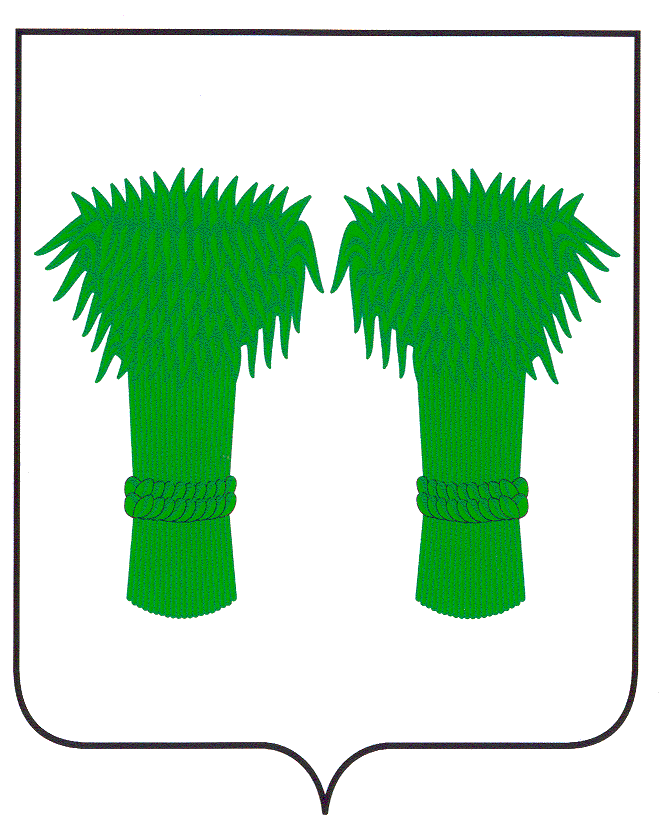 МУНИЦИПАЛЬНЫЙВЕСТНИК                                     информационный бюллетеньОфициальное издание районного Собрания депутатов иадминистрации Кадыйского муниципального районаРОССИЙСКАЯ ФЕДЕРАЦИЯКОСТРОМСКАЯ ОБЛАСТЬАДМИНИСТРАЦИЯ КАДЫЙСКОГО МУНИЦИПАЛЬНОГО РАЙОНАП О С Т А Н О В Л Е Н И Е«26» апреля  2019 г.	                                                                                                                                            № 157 Об утверждении Программы финансового оздоровления и социально-экономического развития Кадыйского муниципального района Костромской области на 2019-2021 годыВ целях укрепления устойчивости бюджетной системы Кадыйского муниципального района Костромской области, в соответствии с распоряжением губернатора Костромской области  30 октября 2015 г. N 841-р "Об утверждении программы финансового оздоровления и социально-экономического развития Костромской области на 2017 - 2019 годы", руководствуясь Уставом Кадыйского муниципального района, администрация Кадыйского муниципального района Костромской области постановляет:Утвердить Программу финансового оздоровления и социально-экономического развития Кадыйского муниципального района Костромской области на 2019 - 2021 годы (далее - Программа) согласно приложению N 1 к настоящему постановлению.Отделам администрации Кадыйского муниципального района Костромской области ежеквартально, не позднее 5 числа месяца, следующего за отчетным кварталом, представлять в финансовый отдел администрации  Кадыйского муниципального района Костромской области информацию о реализации Программы по форме согласно приложению № 2 к настоящему постановлению.Рекомендовать органам местного самоуправления городского и сельских поселений Кадыйского муниципального района Костромской области разработать программы финансового оздоровления и социально-экономического развития на 2019 — 2021 годы.Признать утратившим силу постановление администрации Кадыйского муниципального района Костромской области от 22 февраля 2017 года № 38 «Об утверждении Программы финансового оздоровления и социально – экономического развития Кадыйского муниципального района Костромской области на 2017-2019 годы».Настоящее постановление вступает в силу с момента официального опубликования.Глава администрацииКадыйского  муниципального района    В.В.ЗайцевПриложение № 1Утверждено постановлением администрации Кадыйского муниципального района                                                                                                                                от «26» апреля  2019  г. № 157   ПРОГРАММА финансового оздоровления и социально-экономического развития  Кадыйского муниципального района Костромской области на 2019 – 2021 годыГлава 1. Общие положения	            1. Программа финансового оздоровления и социально-экономического развития  Кадыйского муниципального района Костромской области на 2019 – 2021 годы (далее – Программа) разработана в  целях формирования бюджетной политики района, ориентированной на создание условий для эффективного управления муниципальными финансами Кадыйского муниципального района, укрепление устойчивости бюджетной системы и социально-экономическое развитие  района в финансовой и бюджетной сферах.           2.  Программа определяет основные направления деятельности исполнительных органов муниципальной власти Кадыйского муниципального района, органов местного самоуправления муниципальных образований Кадыйского муниципального района в сфере оптимизации и приоритизации расходов бюджета муниципального района и местных бюджетов, ограничения  бюджетного дефицита, погашения просроченных расходных обязательств  и социально-экономическое развитие  района в финансовой и бюджетной сферах на период до 2021 года.Глава 2. Цели и задачи Программы3. Цель Программы - улучшение состояния бюджетной системы, оздоровление муниципальных финансов Кадыйского муниципального района Костромской области и социально-экономическое развитие Кадыйского муниципального района Костромской области в финансовой и бюджетной сферах.4. Достижение поставленной цели будет осуществляться посредством решения следующих задач Программы:1) сохранение устойчивости бюджетной системы Кадыйского муниципального района и обеспечение сбалансированности бюджета муниципального района и бюджетов муниципальных образований;2) погашение просроченной кредиторской задолженности консолидированного бюджета Кадыйского муниципального района.Глава 3. Мероприятия Программы 5. Мероприятия Программы предусматривают систему мер органов муниципальной власти Кадыйского муниципального района Костромской области и органов местного самоуправления муниципальных образований Кадыйского муниципального района Костромской области по улучшению состояния бюджетной системы, оздоровлению  муниципальных финансов и социально-экономическому развитию Кадыйского муниципального района Костромской области в финансовой и бюджетной сферах.6. Реализация мероприятий Программы осуществляется по следующим направлениям:1) оптимизация и приоритизация расходов бюджета муниципального района и бюджетов муниципальных образований Кадыйского муниципального района;2) погашение просроченных расходных обязательств (бюджетных обязательств) Кадыйского муниципального района и муниципальных образований Кадыйского муниципального района;3) направление собственных доходов бюджета муниципального района и местных бюджетов на исполнение долговых обязательств соответствующих публично-правовых образований;7. План мероприятий по реализации Программы финансового оздоровления и социально-экономического развития Кадыйского муниципального района Костромской области на 2019 - 2021 годы приведен в приложении N 1 к настоящей Программе.Глава 4. Меры по оздоровлению муниципальных финансов муниципальных образований Кадыйского муниципального района8. Для оздоровления муниципальных финансов муниципальных образований Кадыйского муниципального района планируется подготовить методические рекомендации муниципальным образованиям Кадыйского муниципального района (далее - муниципальные образования), предусматривающие:1) реализацию специальных мероприятий по росту доходов, оптимизации расходов с учетом продолжения нестабильной фазы развития экономики;2) принятие  мер по снижению недоимки по обязательным платежам в бюджет;3) определение графиков погашения просроченных бюджетных обязательств муниципального образования;9. Для повышения эффективности системы межбюджетных отношений планируется принять постановление администрации Кадыйского муниципального района, устанавливающее порядок предоставления  и распределение иных межбюджетных трансфертов бюджетам городских и сельских поселений.Глава 5. Ожидаемые результаты реализации Программы10. Реализация Программы позволит: 1) оздоровить муниципальные финансы Кадыйского муниципального района;2) укрепить устойчивость бюджетной системы Кадыйского муниципального района;3) повысить качество управления государственными и муниципальными финансами, эффективность и результативность бюджетных расходов;4) сократить просроченную кредиторскую задолженность консолидированного бюджета Кадыйского муниципального района;5)улучшить показатели социально-экономического состояния Кадыйского муниципального района в финансовой и бюджетной сферахГлава 6. Методика оценки реализации Программы11. Оценка реализации Программы представляет собой механизм контроля за исполнением плана мероприятий по реализации Программы.12. Выполнение мероприятий планируется осуществлять исполнительными органами муниципальной  власти Кадыйского муниципального района (далее – ответственные исполнители) в пределах бюджетных ассигнований бюджета Кадыйского муниципального района на соответствующий год. Ответственные исполнители ежеквартально, не позднее 5 числа месяца, следующего за отчетным кварталом, представляют в финансовый отдел Кадыйского муниципального района информацию о реализации мероприятий Программы и объеме полученного бюджетного эффекта по форме согласно приложению № 2 к постановлению   администрации Кадыйского муниципального района от «26» апреля 2019 года №157  «Об утверждении Программы финансового оздоровления и социально-экономического развития Кадыйского муниципального района Костромской области на 2019 – 2021 годы».13. Результативность и эффективность выполнения мероприятий Программы оценивается финансовым отделом администрации Кадыйского муниципального района ежегодно до 1 апреля года, следующего за отчетным.Приложение  1к Программе финансового оздоровления и социально-экономического развития  Кадыйского муниципального района Костромской области на 2019-2021 годы ПЛАН МЕРОПРИЯТИЙпо реализации программы финансового оздоровления и социально-экономического развития Кадыйского муниципального района Костромской области на 2019 - 2021 годы Приложение 2к постановлению  администрацииКадыйского муниципального района№157  от «26» апреля  2019г.Информация о реализации программы финансового оздоровления и социально-экономического развития  Кадыйского муниципального района на 2019-2021 годы и объеме полученного бюджетного эффекта за _______________ 20___ годаРОССИЙСКАЯ   ФЕДЕРАЦИЯКОСТРОМСКАЯ   ОБЛАСТЬСОБРАНИЕ   ДЕПУТАТОВ   КАДЫЙСКОГО   МУНИЦИПАЛЬНОГО   РАЙОНАР Е Ш Е Н И Е                                                                                                                                                                                                                                                                                                                                                                                                                                                                                   № 34330 апреля  2019г.          Об исполнении бюджета Кадыйского    муниципального района за 2018 год                     В соответствии со статьями 264.5 и  264.6 Бюджетного кодекса Российской Федерации, руководствуясь статьей 24 Устава муниципального образования Кадыйский муниципальный район Костромской области, Собрание депутатов    РЕШИЛО:1.  Утвердить отчет об исполнении бюджета Кадыйского муниципального района за  2018    год    по доходам в сумме 200 268 801,49 руб., по расходам в сумме 202 257 423,68 руб., с превышением расходов над доходами (дефицитом) в сумме 1 988 622,19 руб., со следующими показателями:1)  доходов бюджета Кадыйского муниципального района по кодам классификации доходов бюджетов Российской Федерации за 2018 год согласно приложению 1 к настоящему Решению;2)  ведомственная структура расходов бюджета Кадыйского муниципального района за 2018 год согласно приложению 2 к настоящему решению;3)  расходов бюджета Кадыйского муниципального района по разделам, подразделам, целевым статьям и видам расходов классификации расходов бюджетов Российской Федерации за 2018 год согласно приложению 3 к настоящему Решению;4)  источников финансирования дефицита бюджета Кадыйского муниципального района по кодам классификации источников финансирования дефицитов бюджетов Российской Федерации за 2018 год согласно приложению 4 к настоящему Решению;2.   Настоящее решение подлежит официальному опубликованию.Глава Кадыйского				                     Председатель Собрания депутатов муниципального района В.В. Зайцев			       Кадыйского муниципального района М.А. ЦыпловаПриложение № 2к решению Собрания депутатовот "30 " апреля 2019г. №343                                                                                                                                   Приложение   № 4                                                                                                                                                     к решению Cобрания депутатов Кадыйского муниципального района                                                                                                                                                                                          от  30 апреля 2019 года №343                                                ИСТОЧНИКИ ФИНАНСИРОВАНИЯ  ДЕФИЦИТА  БЮДЖЕТАКАДЫЙСКОГО  МУНИЦИПАЛЬНОГО  РАЙОНА ЗА 2018 ГОДРОССИЙСКАЯ  ФЕДЕРАЦИЯКОСТРОМСКАЯ  ОБЛАСТЬСОБРАНИЕ ДЕПУТАТОВ КАДЫЙСКОГО МУНИЦИПАЛЬНОГО РАЙОНАРЕШЕНИЕ 30 апреля    2019года                                                                                                                                                   №  344Об  информации администрации Кадыйскогомуниципального  района по исполнениюбюджета  муниципального районаза   первый  квартал  2019г.  	Заслушав информацию администрации Кадыйского муниципального района, об исполнении бюджета Кадыйского муниципального района за первый квартал 2019года Собрание депутатов отмечает следующее.По состоянию на 1-е апреля 2019года общий объем доходов, поступивших в бюджет Кадыйского муниципального района, составил 39,5млн. руб.- 21,5% к уточненному годовому плану. По итогам 1 квартала 2019 года наблюдается снижение доходов на 22,3 % по отношению к результатам соответствующего периода 2018 года, в том числе по налоговым и неналоговым доходам рост на 3,5 %.В структуре доходов бюджета муниципального района по итогам трех месяцев текущего года собственные доходы составили 17,0% - 6,7 млн. руб. В объеме налоговых и неналоговых доходных источников, удельный вес налоговых доходов составил 71,9% - 4,8 млн. руб., неналоговых доходов 28,1% - 1,9 млн. руб. Безвозмездные поступления в общем объеме доходов составили – 83,0% или 32,8 млн. руб.Наиболее крупные доходные источники – налог на доходы физических лиц – 2,4 млн. руб., налоги на совокупный доход – 1,8 млн. руб., доходы от оказания платных услуг и компенсации затрат государства - 0,8 млн. руб., доходы от использования имущества 0,3 млн. руб. 	Объем расходов бюджета муниципального района за три месяца 2019 года выразился в сумме 37,3 млн. руб.- 20,0% от уточненных годовых назначений, из которых 64,0 % или 23,9 млн. руб. направлено на отрасль «Образование», на отрасль «Культура, кинематография» 4,2млн. руб.- 11,2 % от объема произведенных расходов по бюджету муниципального района. Расходы по отрасли «Национальная экономика» за три месяца составили 1,2 млн. руб., что составило 1,8% от годовых плановых назначений, из которых финансирование пассажирских перевозок - 422,8 тыс. руб., расходы на дорожное  хозяйство (дорожные фонды) выразились в сумме 529,2 тыс. руб. Расходы на реализацию общегосударственных вопросов составили 4,8 млн. руб.  – 34,9% от годовых назначений на 2019 год. Расходы на социальную политику за первый квартал текущего года составили 36,9 тыс. руб., на физическую культуру и спорт — 78,4 тыс. руб. Перечисление межбюджетных трансфертов за три месяца 2019 года составило 2,8 млн. руб. – 30,0% утвержденных годовых назначений. Муниципальный долг на 01.04.2019г. составил 13,3млн. руб., расходы на обслуживание муниципального долга по итогам 1 квартала  2019 года составили 257,5 тыс. руб.	Доля расходов на содержание органов местного самоуправления муниципального района составила 11,06 %, что не превысило норматив формирования расходов на содержание органов местного самоуправления, утвержденный Постановлением администрации области от 17 декабря 2018года № 541-а, который составил 25,55 %. 	 	В объеме налоговых и неналоговых доходов консолидированного бюджета района, поступление собственных доходных источников бюджета муниципального района составило 60,4 %, бюджетов поселений 39,6% объема поступлений. Всего в доход консолидированного бюджета района поступило 44,9 млн. руб., в том числе налоговых и неналоговых доходов 11,1 млн. руб., ниже соответствующего периода 2018 года на 0,1 млн. руб.	 Исполнение консолидированного бюджета муниципального района по доходам по состоянию на 1-е апреля т.г. составило 21,4% к уточненному годовому плану, в том числе по налоговым и неналоговым доходам на 22,8%.	 Учитывая вышеизложенное, Собрание депутатовРЕШИЛО:1.Принять к сведению информацию администрации муниципального района об исполнении бюджета муниципального района за 1 квартал 2019года.2.Администрации муниципального района обеспечить исполнение бюджета муниципального района по доходам за 2019 год. 3.Администрации муниципального района в процессе исполнения бюджета муниципального района по расходам, обеспечить финансирование получателей средств бюджета муниципального района, утвержденных решением Собрания депутатов № 312 от 25 декабря 2018года «О бюджете Кадыйского муниципального района на 2019год».4.Настоящее решение подлежит опубликованию.5.Контроль за исполнением настоящего решения возложить на комиссию по бюджету, налогам, банкам и финансам (Панина И.А.).Глава Кадыйского				                     Председатель Собрания депутатов муниципального района В.В. Зайцев			       Кадыйского муниципального района М.А. ЦыпловаРОССИЙСКАЯ   ФЕДЕРАЦИЯКОСТРОМСКАЯ   ОБЛАСТЬСОБРАНИЕ   ДЕПУТАТОВ   КАДЫЙСКОГО   МУНИЦИПАЛЬНОГО   РАЙОНАР Е Ш Е Н И Е                                                                                                                                                                                                                                                                                               30 апреля 2019 года                                                                                                                                                    № 345        О внесении изменений и дополнений          в решение от 25.12.2018 года №  312         «О бюджете Кадыйского муниципального          района на 2019 год».          В соответствии с Законом Костромской области от 20.04.2019 года №535-6-ЗКО  «О внесении изменений  в Закон Костромской области «Об областном бюджете на 2019 год  и плановый период 2020 и 2021 годов»                                                    1.Муниципальному району дополнительно переданы  из областного бюджета:    -   субсидия на строительство (реконструкцию), капитальный ремонт, ремонт и содержание автомобильных дорог общего пользования местного значения, в том числе на формирование дорожных фондов в сумме 3000,0 тыс. рублей.субсидия на обеспечение устойчивого развития сельских территорий в сумме 962,9 тыс. рублей.Субсидия на организацию отдыха детей в каникулярное время сумме 326,16 тыс. рублей.Субсидия на софинансирование мероприятий по борьбе с борщевиком Сосновского на территории Костромской области в сумме 40,5 тыс. рублей.Субсидия на софинансирование капитальных вложений в объекты муниципальной собственности, которые осуществляются из местных бюджетов в сумме 13090,0 тыс.рублей.Субвенция на реализацию основных общеобразовательных программ в муниципальных общеобразовательных организациях в сумме 3255,62 тыс.рублей.Субвенция на реализацию образовательных программ дошкольного образования в муниципальных дошкольных образовательных организациях в сумме 1026,21 тыс.рублей.   2. Предусмотреть в бюджете муниципального района долю на софинансирование расходов на поддержку отрасли культура в сумме 9,9 тыс. рублей.    3. Предусмотреть в бюджете муниципального района долю на софинансирование расходов на обеспечение устойчивого развития сельских территорий в сумме 51,0 тыс. рублей.    4. Предусмотреть в бюджете муниципального района на реализацию проектов развития, основанных на местных инициативах в сумме 226,554 тыс. рублей.		   Учитывая изложенное                                               Собрание депутатов решило       1.В  пункт1  решения Собрания   депутатов  от  25.12.2018   года    № 312    «О   бюджете Кадыйского муниципального    района   на  2019 год»   слова   «Общий  объем  доходов   бюджета муниципального района в сумме 183276,5 тыс. руб., в том числе объем безвозмездных поступлений из  бюджетов других уровней  в   сумме   138300,4 тыс.  руб., общий   объем    расходов      бюджета муниципального района в сумме 186326,7 тыс. руб., дефицит бюджета муниципального района в сумме 3050,2 тыс. руб.» заменить словами «Общий объем доходов бюджета муниципального района в сумме 204977,9 тыс. руб.,  в   том   числе объем безвозмездных поступлений из бюджетов других уровней в сумме  160001,8 тыс. руб., общий объем расходов бюджета муниципального района в сумме  208028,1 тыс.  руб.,  дефицит бюджета муниципального района в сумме 3050,2 тыс. руб.»    2.Утвердить в  бюджете муниципального района на 2019 год поступления доходов   по группам,   подгруппам,   статьям   и   подстатьям   классификации   доходов   согласно приложению № 1 к настоящему решению.Утвердить    распределение   расходов   бюджета  муниципального  района на 2019 год по разделам   и     подразделам,     целевым     статьям   и   видам    расходов функциональной классификации согласно приложению № 2 к настоящему решению.Утвердить распределение бюджетных ассигнований на реализацию муниципальных программ Кадыйского муниципального района по программам и главным распорядителям средств бюджета муниципального района на 2019 года согласно приложению № 3 к настоящему решению.Утвердить объем бюджетных ассигнований дорожного фонда Кадыйского муниципального района на 2019 год в размере 68045,0 тыс. рублей.Утвердить объем бюджетных ассигнований на финансирование районной адресной инвестиционной программы на 2019 год в общей сумме 79529,4 тыс. рублей согласно приложению № 4  к настоящему решению.7.    Настоящее решение вступает в силу с момента официального  опубликования.Глава Кадыйского				                     Председатель Собрания депутатов муниципального района В.В. Зайцев			       Кадыйского муниципального района М.А. Цыплова  Приложение   № 3 к решению Собрания депутатов        №  345   от  30 апреля 2019 годаП Е Р Е Ч Е Н Ь муниципальных программ, предусмотренныхк финансированию из  бюджета муниципального района в  2019 году                                                                                           тыс. руб.Приложение  №4          к решению Собрания депутатовКадыйского муниципального района№   345  от 30 апреля 2019 годаИнвестиционная программа по капвложениям на 2019 годв рубляхРОССИЙСКАЯ ФЕДЕРАЦИЯКОСТРОМСКАЯ ОБЛАСТЬСОБРАНИЕ ДЕПУТАТОВ  КАДЫЙСКОГО МУНИЦИПАЛЬНОГО РАЙОНАРЕШЕНИЕ« 30» апреля 2019 г                                                                                                                                               № 347Об утверждении Положения о трехсторонней комиссиипо регулированию социально-трудовых отношенийв Кадыйском муниципальном районе Костромской областиВ соответствии с Трудовым кодексом Российской Федерации, Федеральным законом от 6 октября 2003 года N 131-ФЗ "Об общих принципах организации местного самоуправления в Российской Федерации", Законом Костромской области от 22.11.2005 N 333 "О наделении органов местного самоуправления отдельными государственными полномочиями по решению вопросов в сфере трудовых отношений", Законом Костромской области от 19 мая 2004 года N 190-ЗКО "О социальном партнерстве в сфере труда в Костромской области", руководствуясь Уставом Кадыйского муниципального района Костромской области, Собрание депутатов РЕШИЛО:1. Утвердить Положение о трехсторонней комиссии по регулированию социально-трудовых отношений в Кадыйском муниципальном районе Костромской области (приложение).2.  Признать утратившим силу решение Собрания депутатов Кадыйского муниципального района № 225 от 16 июля 2008г. 3. Контроль за выполнением настоящего решения возложить на первого заместителя главы администрации муниципального района .4.  Настоящее решение вступает в силу с момента  официального опубликования.Глава Кадыйского				                     Председатель Собрания депутатов муниципального района В.В. Зайцев			       Кадыйского муниципального района М.А. Цыплова                                                                      Приложениек решению Собрания депутатов  Кадыйского муниципального                                                                                             района Костромской области                                                                                             от «  30 »   апреля  2019 г N347ПОЛОЖЕНИЕО ТРЕХСТОРОННЕЙ КОМИССИИ ПО РЕГУЛИРОВАНИЮ СОЦИАЛЬНО-ТРУДОВЫХ ОТНОШЕНИЙ В КАДЫЙСКОМ  МУНИЦИПАЛЬНОМ РАЙОНЕСтатья 1. Общие положения1. Трехсторонняя комиссия по регулированию социально-трудовых отношений в Кадыйском муниципальном районе (далее - Комиссия) является постоянно действующим органом, образованным в соответствии с действующим законодательством.2. Правовую основу деятельности Комиссии составляет Конституция Российской Федерации, Трудовой кодекс Российской Федерации и иные нормативные правовые акты Российской Федерации, Законы Костромской области от 19.05.2004 N 190-ЗКО "О социальном партнерстве в сфере труда в Костромской области", от 19.05.2004 N 191-ЗКО "О Костромской областной трехсторонней комиссии по регулированию социально-трудовых отношений" и иные нормативные правовые акты Российской Федерации, Костромской области и органов местного самоуправления Кадыйского  муниципального района.3. Основными принципами формирования и деятельности Комиссии являются:- добровольность участия профессиональных союзов, представителей работников и работодателей.- полномочия сторон;- законность;- паритетность;- взаимная ответственность.Статья 2. Состав, формирование, время работы Комиссии1. Состав Комиссии формируется из представителей органов местного самоуправления, работников (профсоюзов), работодателей и (или) руководителей предприятий, учреждений, организаций Кадыйского муниципального района (их представителей) на основе принципов паритетности и равноправия (далее - стороны).2. Число членов Комиссии составляет четыре человека от каждой стороны.3. Состав Комиссии утверждается постановлением администрации Кадыйского муниципального района.4. Для формирования стороны работодателей администрация Кадыйского муниципального района организует проведение совещания с работодателями района.5. Для формирования стороны работников (профсоюзов), Координационный Совет по профсоюзам в Кадыйском муниципальном районе организует совещание с представителями профсоюзов и представителями работников.6. Комиссия собирается не реже 1 раза в квартал, но при согласовании сторон возможно проведение дополнительных совещаний.7. В состав комиссии от представителей органов местного самоуправления входит специалист администрации  Кадыйского муниципального района по решению вопросов в сфере трудовых отношений, который ведет все делопроизводство Комиссии.Статья 3. Основные задачи КомиссииОсновными задачами Комиссии являются:1. Ведение коллективных переговоров, подготовка проекта соответствующего трехстороннего Соглашения между сторонами и осуществление контроля за его выполнением.2. Содействие договорному регулированию социально-трудовых отношений.3. Развитие системы социального партнерства в Кадыйском муниципальном районе.4. Урегулирование и содействие в урегулировании конфликтных ситуаций в социально-трудовых отношениях между сторонами, а также выявление и предупреждение причин их возникновения.5. Проведение консультаций по вопросам, связанным с разработкой проектов целевых программ, и иных нормативных правовых актов в сфере социально-трудовых отношений.6. Согласование позиций сторон по основным направлениям социальной политики.7. Оказание практического и методического содействия заключению коллективных договоров и соглашений.8. Содействие урегулированию разногласий, возникающих при заключении и реализации коллективных договоров.9. Распространение опыта социального партнерства.10. Полномочия сторон устанавливаются соответствующим Соглашением по решению вопросов в сфере социально-трудовых отношений в муниципальном районе (далее - Соглашение).Статья 4. Основные права КомиссииКомиссия имеет право:1. Проводить с органами местного самоуправления Кадыйского муниципального района консультации по вопросам, связанным с разработкой и реализации социально-экономических вопросов.2. Вносить в органы местного самоуправления предложения о разработке проектов нормативных правовых актов в сфере социально-трудовых отношений.3. Принимать по согласованию с органами местного самоуправления Кадыйского муниципального района участие в подготовке проектов муниципальных правовых актов органов местного самоуправления в сфере социально-трудовых отношений, по согласованию с комиссиями Собрания депутатов Кадыйского муниципального района, участвовать в предварительном их рассмотрении и подготовке к рассмотрению на заседаниях Собрания депутатов.4. Устанавливать порядок подготовки и заключения проекта трехстороннего Соглашения.5. Осуществлять контроль за выполнением сторонами условий трехстороннего Соглашения.6. Приглашать для участия в работе Комиссии представителей органов местного самоуправления Кадыйского муниципального района, работников (их представителей), работодателей и представителей объединения работодателей (их представителей), не являющихся членами Комиссии, независимых экспертов, представителей других организаций.7. Осуществлять контроль за выполнением решений Комиссии.8. Получать от органов местного самоуправления Кадыйского муниципального района информацию о социально-экономическом положении района, необходимую для ведения коллективных переговоров и подготовки проекта Соглашения, организации контроля за его выполнением.9. Вносить предложения об отмене или приостановлении действия решения сторон.10. Разрабатывать регламент Комиссии (далее - Регламент).Статья 5. Организация деятельности Комиссии5.1. Комиссия осуществляет свою деятельность в соответствии с планом работы, утвержденным Координатором Комиссии по согласованию с Координаторами сторон.5.2. Заседание Комиссии проводит Координатор Комиссии при наличии не менее половины членов Комиссии от каждой из сторон.5.3. Деятельность Комиссии осуществляется в соответствии с настоящим Положением и Регламентом.5.4. В целях реализации своих полномочий Комиссия принимает правовые акты в форме решений.5.5. Порядок голосования и порядок принятия решения каждой стороной определяется Регламентом.Статья 6. Координатор Комиссии1. Координатор Комиссии назначается и освобождается главой  администрации Кадыйского муниципального района. Координатор Комиссии не является членом Комиссии.2. Координатор Комиссии:2.1. Организует деятельность Комиссии, председательствует на ее заседаниях;2.2. Утверждает Состав рабочих групп.2.3. Утверждает регламент, план работы, повестки заседаний Комиссии, разработкой и подготовкой которых занимается специалист администрации муниципального района по решению вопросов в сфере трудовых отношений на основании предложений от каждой Стороны.2.3. Обеспечивает взаимодействие и содействует достижению согласия сторон при выработке совместных решений и их реализации;2.4. Подписывает решения Комиссии.2.5. Приглашает в случае необходимости для участия в работе Комиссии представителей органов местного самоуправления Кадыйского муниципального района, работников (их представителей), представителей работодателей района, не входящих в состав Комиссии, представителей других организаций.2.6. Информирует главу Кадыйского муниципального района о деятельности Комиссии.2.7. Исполняет иные функции, связанные с организацией работы Комиссии и осуществляет представительские действия.3. Координатор Комиссии не вмешивается в деятельность сторон и не принимает участие в голосовании.Статья 7. Координаторы сторон1. Деятельность каждой из сторон организует Координатор стороны. Координатор стороны является членом Комиссии.2. Координатор стороны, представляющей работников (их представителей), представляющей работодателей (их представителей) избирается указанными сторонами Комиссии самостоятельно. Координатор стороны, представляющей органы местного самоуправления, назначается главой  администрации Кадыйского муниципального района.3. Координатор каждой из сторон по ее поручению:3.1. Совместно с Координатором Комиссии организует деятельность Комиссии.3.2. Вносит Координатору Комиссии предложения по проектам планов работы Комиссии, повесткам ее заседаний, персональному составу представителей сторон в рабочих группах, по лицам, приглашенным для участия в работе Комиссии не являющихся членами Комиссии;3.3. Организует совещания представителей стороны в целях уточнения их позиций по вопросам, вынесенным на рассмотрение Комиссии;3.4. Проводит с Координаторами других сторон предварительное обсуждение вопросов, требующих принятия совместных решений.Статья 8. Член Комиссии1. Права и обязанности члена Комиссии определяются Регламентом Комиссии.2. Член Комиссии вправе знакомиться с соответствующими нормативными правовыми актами Российской Федерации, Костромской области, органов местного самоуправления, Регламентом Комиссии.Статья 9. Рабочие группы Комиссии1. По предложениям сторон для подготовки материалов на заседания Комиссии, выработки согласованных решений, обсуждения проектов законодательных и иных нормативных правовых актов решением Комиссии образуются постоянные и временные рабочие группы Комиссии.2. Состав рабочих групп формируется из членов Комиссии и приглашенных специалистов на основании предложений сторон и утверждается Координатором Комиссии. Представители органов местного самоуправления, работников, работодателей, не являющиеся членами Комиссии, а также приглашенные специалисты вводятся в состав рабочих групп с правом совещательного голоса.3. Заседания рабочих групп проводятся в соответствии с планами их работы, формируемыми на основе планов Комиссии, поручений и решений Комиссии, предложений сторон Комиссии.4. На рассмотрение рабочих групп вносятся материалы, включающие, как правило, проекты решений по рассматриваемым вопросам.5. Протокол заседания рабочей группы в трехдневный срок оформляется секретарем рабочей группы и подписывается председательствовавшим на ее заседании. Решения рабочей группы носят рекомендательный характер для принятия решения Комиссии.Статья 9. Обеспечение деятельности Комиссии1. Организационное и материально-техническое обеспечение деятельности Комиссии осуществляется администрацией Кадыйского муниципального района Костромской области.РОССИЙСКАЯ ФЕДЕРАЦИЯКОСТРОМСКАЯ ОБЛАСТЬСОБРАНИЕ ДЕПУТАТОВ КАДЫЙСКОГО МУНИЦИПАЛЬНОГО РАЙОНАРЕШЕНИЕ30 апреля 2019 г.                                                                                                                                                       № 349О внесении изменений в решение Собрания депутатов Кадыйского муниципального района Костромской области от 19.12.2008 г. № 261 «Об утверждении Правил использования водных объектов общего пользования на территории Кадыйского муниципального района для личных и бытовых нужд»В целях приведения в соответствие с действующим законодательством,  руководствуясь Федеральным законом от 06.10.2003г. №131-ФЗ «Об общих принципах организации местного самоуправления в Российской Федерации», статьей 27 Водного кодекса Российской Федерации, Постановлением Администрации Костромской области от 10.12.2013 г. № 510-а «Об утверждении Правил пользования водными объектами для плавания на маломерных судах в Костромской области», Уставом Кадыйского муниципального района, Собрание депутатов РЕШИЛО:1. Внести в решение Собрания депутатов Кадыйского муниципального района Костромой области от 19.12.2008 г. № 261 «Об утверждении Правил использования водных объектов общего пользования на территории Кадыйского муниципального района для личных и бытовых нужд» следующие изменения:1.1. наименование дополнить словами «включая обеспечение свободного доступа граждан к водным объектам общего пользования и их береговым полосам»;1.2. пункт 1 после слов «для личных и бытовых нужд» дополнить словами «включая обеспечение свободного доступа граждан к водным объектам общего пользования и их береговым полосам»;1.3. в Правилах использования водных объектов общего пользования на территории Кадыйского муниципального района для личных и бытовых нужд:1.3.1. наименование дополнить словами «включая обеспечение свободного доступа граждан к водным объектам общего пользования и их береговым полосам»;1.3.2. пункт 1.3 изложить в следующей редакции: «На водных объектах общего пользования места для массового отдыха, купания и занятий спортом (далее по тексту «зоны рекреации») устанавливаются органами местного самоуправления поселения, на территории которого находится водный объект, в соответствии с действующим законодательством, по согласованию с федеральным органом исполнительной власти в области управления использованием и охраной водного фонда, с федеральными органами исполнительной власти в области охраны окружающей природной среды, с федеральным органом исполнительной власти в области санитарно-эпидемиологического надзора, Государственной инспекцией по маломерным судам МЧС России по Костромской области».1.3.3. пункт 2.5 части 2 после слов «ниже по течению» дополнить словами «и вне зоны санитарной охраны водозаборных сооружений».1.3.4. часть 2 дополнить пунктом 2.6., 2.7 следующего содержания:«2.6. Пользование водными объектами для плавания на водных мотоциклах (гидроциклах), быстроходных спортивных судах разрешается только в отдельных спортивных зонах. Участки акватории водоемов для спортивных зон отводятся на расстоянии не ближе 500 метров от установленных границ пляжей и оборудуются специальными знаками обозначения их границ, а также предупреждающими знаками об опасности купания в этих зонах.Акватории, на которых осуществляется прокат маломерных судов, не должны находиться на расстоянии ближе 500 метров от границ пляжей.Пользование водными объектами для плавания на маломерных судах осуществляется таким образом, чтобы не создавалось препятствий другим пользователям водных объектов, а также помех и опасности для судоходства и людей, не наносилось ущерба окружающей среде, растительному и животному миру и водным биологическим ресурсам.2.7 Проведение на водных объектах соревнований (регат), водных праздников, экскурсий и других массовых мероприятий с использованием маломерных судов осуществляется с учетом настоящих Правил, в местах, согласованных с органами, осуществляющими государственный контроль и надзор за использованием и охраной водных объектов, подразделением государственной инспекции по маломерным судам МЧС России по Костромской области (далее - ФКУ «Центр ГИМС МЧС России по Костромской области»), соответствующим органом, осуществляющим государственный санитарно-эпидемиологический надзор, а на судоходных и лесосплавных путях - также с органами, регулирующими судоходство и лесосплав.».1.3.5. пункт 3.1 изложить в следующей редакции: «Ограничения и запрещения в использовании водных объектов общего пользования в целях забора (изъятия) водных ресурсов для целей питьевого и хозяйственно-бытового водоснабжения, купания, использования маломерных судов, водных мотоциклов и других технических средств, предназначенных для отдыха на водных объектах, водопоя могут быть установлены органами местного самоуправления в соответствии с Водным кодексом Российской Федерации, Федеральным законом от 30.03.1999 N 52-ФЗ "О санитарно-эпидемиологическом благополучии населения" и иными федеральными законами. Информация об ограничении водопользования на водных объектах общего пользования предоставляется жителям через средства массовой информации и посредством специальных информационных знаков, устанавливаемых вдоль берегов водных объектов».2. Настоящее решение вступает в силу со дня его официального опубликования. Глава Кадыйского				                     Председатель Собрания депутатов муниципального района В.В. Зайцев			       Кадыйского муниципального района М.А. Цыплова№ п/пНаименование мероприятияСроки исполненияОтветственные исполнителиБюджетный эффект, тыс. рублейБюджетный эффект, тыс. рублейБюджетный эффект, тыс. рублей№ п/пНаименование мероприятияСроки исполненияОтветственные исполнители2019202020212021I. Мероприятия по увеличению налоговых и неналоговых доходов консолидированного бюджета Кадыйского муниципального района Костромской областиI. Мероприятия по увеличению налоговых и неналоговых доходов консолидированного бюджета Кадыйского муниципального района Костромской областиI. Мероприятия по увеличению налоговых и неналоговых доходов консолидированного бюджета Кадыйского муниципального района Костромской областиI. Мероприятия по увеличению налоговых и неналоговых доходов консолидированного бюджета Кадыйского муниципального района Костромской областиI. Мероприятия по увеличению налоговых и неналоговых доходов консолидированного бюджета Кадыйского муниципального района Костромской областиI. Мероприятия по увеличению налоговых и неналоговых доходов консолидированного бюджета Кадыйского муниципального района Костромской областиI. Мероприятия по увеличению налоговых и неналоговых доходов консолидированного бюджета Кадыйского муниципального района Костромской областиI. Мероприятия по увеличению налоговых и неналоговых доходов консолидированного бюджета Кадыйского муниципального района Костромской области1.Проведение анализа нормативных правовых актов муниципальных образований Кадыйского муниципального района Костромской области по налогу на имущество физических лиц исходя из кадастровой стоимости объектов недвижимости,  внесение изменений (в случае необходимости)2019-2021 годыОрганы местного самоуправления муниципальных образований Кадыйского муниципального района-2.Проведение информационно-разъяснительной работы в отношении уплаты имущественных налогов2019-2021 годыОрганы местного самоуправления муниципальных образований Кадыйского муниципального района3.Провести оценку эффективности предоставляемых льгот и установленных ставок по налогам, не влияющих на стимулирование предпринимательской деятельности, недопустимость установления сверхнизких ставок по земельному налогу2019-2021 годыОрганы местного самоуправления муниципальных образований Кадыйского муниципального района4.Мониторинг поступления платежей в консолидированный бюджет Кадыйского муниципального района в разрезе крупных налогоплательщиков, осуществляющих деятельность на территории Кадыйского района2019-2021 годыФинансовый отдел администрации Кадыйского муниципального района5.Проведение систематической работы по:1)легализации заработной платы, сокрытой от налогообложения;2)привлечению к налогообложению выявленных объектов недвижимости и земельных участков;3)контролю за постановкой на налоговый учет обособленных подразделений организаций, зарегистрированных в других субъектах Российской Федерации и осуществляющих деятельность на территории района;4)выявлению хозяйствующих субъектов, осуществляющих предпринимательскую деятельность без постановки на налоговый учет;5)контролю за деятельностью хозяйствующих субъектов, представивших «нулевую» отчетность2019-2021 годыОрганы местного самоуправления муниципальных образований Кадыйского муниципального района6.Сокращение задолженности по обязательным платежам в бюджет, укрепление платежной дисциплины посредством рассмотрения организаций и индивидуальных предпринимателей на бюджетной комиссии при главе муниципального района2019-2021 годыАдминистрация Кадыйского муниципального района7.Проведение работы по реализации Соглашения о взаимодействии Управления федеральной налоговой службы России по Костромской области, Управления федеральной службы судебных приставов по Костромской области, управления внутренних дел по Костромской области, Государственной инспекции по надзору за техническим состоянием самоходных машин и других видов техники Костромской области, органов местного самоуправления и департамента финансов Костромской области по увеличению поступлений платежей по транспортному налогу в консолидированный бюджет 2019-2021 годыАдминистрации        городского и  сельских    поселений,  ПП № 10  МО  МВД   «Макарьевский», Межрайонная инспекция ФНС № 7 по Костромской области, Инспекция гостехнадзора Костромской области, Отдел судебных приставов по Кадыйскому району УФССП по Костромской области, финансовый отдел администрации Кадыйского муниципального района8.Передача в налоговый орган сведений о фактах использования не по целевому назначению (неиспользования по целевому назначению) земель сельскохозяйственного назначения или земель в составе зон сельскохозяйственного использования в населенных пунктах, предназначенных для сельскохозяйственного производства, и последующее использование полученных сведений  для администрирования земельного налога.2019-2021 годыОтдел сельского хозяйства и продовольствия; отдел по экономике, имущественно-земельным отношениям размещению муниципального заказа, ценообразованию,предпринимательству и защите прав потребителей администрации Кадыйского муниципального района; органы местного самоуправления муниципального района9.Проведение муниципального земельного контроля для привлечения землепользователей, нарушивших земельное законодательство, к административной ответственности2019-2021 годыОтдел по экономике, имущественно-земельным отношениям размещению муниципального заказа, ценообразованию,предпринимательству и защите прав потребителей администрации Кадыйского муниципального района; органы местного самоуправления муниципального района10.Оптимизация структуры муниципального имущества с целью получения дополнительных доходов от его использования или реализации2019-2021 годыОтдел по экономике, имущественно-земельным отношениям,размещению муниципального заказа, ценообразованию,предпринимательству и защите прав потребителей администрации Кадыйского муниципального района, органы местного самоуправления муниципальных образований Кадыйского муниципального района11.Обеспечение качественной и своевременной претензионно - исковой работы по взысканию задолженности:по арендной плате за земельные участки;по арендной плате за использование муниципального имущества;плате за негативное воздействие на окружающую среду2019-2021 годыАдминистрация Кадыйского муниципального района, органы местного самоуправления муниципальных образований Кадыйского муниципального района12.Понуждение правообладателей зданий, сооружений или помещений в них к оформлению прав на земельные участки, на которых расположены такие объекты2019-2021 годыОтдел по экономике, имущественно-земельным отношениям,размещению муниципального заказа, ценообразованию,предпринимательству и защите прав потребителей администрации Кадыйского муниципального района, органы местного самоуправления муниципальных образований Кадыйского муниципального района13.Анализ налоговых доходов консолидированного бюджета муниципального района (НДФЛ, ЕНВД, УСН, налог на имущество физических лиц, земельный налог)ЕжемесячноФинансовый отдел администрации Кадыйского муниципального района14.Анализ неналоговых доходов консолидированного бюджета муниципального района (аренда имущества, аренда земельных участков)ЕжемесячноФинансовый отдел администрации Кадыйского муниципального района, отдел по экономике, имущественно – земельным отношениям, размещению муниципального заказа, ценообразованию, предпринимательству и защите прав потребителей администрации Кадыйского муниципального района15.Повышать объем собственных средств за счет проведения большего количества платных мероприятий, в т.ч. с привлечением областных учреждений, по отрасли «Культура»2019-2021 годыОтдел по делам, культуры, молодежи и спорта администрации Кадыйского муниципального района16.Осуществление работы по стимулированию инвестиционной привлекательности Кадыйского муниципального района2019-2021 годыОтдел по экономике, имущественно – земельным отношениям, размещению муниципального заказа, ценообразованию, предпринимательству и защите прав потребителей администрации Кадыйского муниципального района17.Выявление собственников жилья, сдающих в аренду (наём) жилые помещения без постановки на налоговый учёт на территории Кадыйского муниципального района2019-2021 годыФинансовый отдел администрации Кадыйского муниципального района, отдел по экономике, имущественно – земельным отношениям, размещению муниципального заказа, ценообразованию, предпринимательству и защите прав потребителей администрации Кадыйского муниципального района, отдел   архитектуры, строительства, ЖКХ, дорожного хозяйства, транспорта, природных ресурсов и охраны окружающей среды администрации Кадыйского муниципального района, администрации        городского и  сельских    поселений,  ПП № 10  МО  МВД   «Макарьевский»II. Мероприятия по оптимизации и приоритизации расходов консолидированного бюджета Кадыйского муниципального районаII. Мероприятия по оптимизации и приоритизации расходов консолидированного бюджета Кадыйского муниципального районаII. Мероприятия по оптимизации и приоритизации расходов консолидированного бюджета Кадыйского муниципального районаII. Мероприятия по оптимизации и приоритизации расходов консолидированного бюджета Кадыйского муниципального районаII. Мероприятия по оптимизации и приоритизации расходов консолидированного бюджета Кадыйского муниципального районаII. Мероприятия по оптимизации и приоритизации расходов консолидированного бюджета Кадыйского муниципального районаII. Мероприятия по оптимизации и приоритизации расходов консолидированного бюджета Кадыйского муниципального районаII. Мероприятия по оптимизации и приоритизации расходов консолидированного бюджета Кадыйского муниципального района18.Организация мониторинга бюджетной сети (количество бюджетных учреждений, количество персонала, используемые фонды, объемы и качество предоставляемых муниципальных услуг в разрезе бюджетных учреждений). Оценка потребности в бюджетных учреждениях с учетом необходимого (желаемого) уровня обеспеченности муниципальными услугамиЕжегодно Отдел образования администрации Кадыйского муниципального района, отдел по делам культуры, туризма, молодежи и спорта администрации Кадыйского муниципального района, органы местного самоуправления муниципальных образований Кадыйского муниципального районаПрисоединение МКДОУ Завражного детского сада к МКОУ Завражной СОШ2019 годОтдел образования администрации Кадыйского муниципального района, администрация Кадыйского муниципального района195,2Присоединение МКОУ Столпинской ООШ к МКОУ Завражной СОШ2019 годОтдел образования администрации Кадыйского муниципального района, администрация Кадыйского муниципального районаПрисоединение МКОУ Дубковской ООШ к МКОУ Кадыйской СОШ2019 годОтдел образования администрации Кадыйского муниципального района, администрация Кадыйского муниципального районаПрисоединение МКОУ Паньковской НОШ к МКОУ Кадыйской СОШ2019 годОтдел образования администрации Кадыйского муниципального района, администрация Кадыйского муниципального районаПрисоединение МКОУ Текунской ООШ к МКОУ Чернышевской СОШ.2020 годОтдел образования администрации Кадыйского муниципального района, администрация Кадыйского муниципального районаПрисоединение МКОУ Котловской ООШ к МКОУ Вёшкинской ООШ2020 годОтдел образования администрации Кадыйского муниципального района, администрация Кадыйского муниципального районаЛиквидация МКОУ Екатеринкинской ООШ2021 годОтдел образования администрации Кадыйского муниципального района, администрация Кадыйского муниципального района1500,81500,819.Предоставление финансирования из бюджета муниципального района на питание учащихся муниципальных образовательных организаций с учетом принципа малоимущности2019-2021 годыОтдел образования администрации Кадыйского муниципального района20.Мероприятия по оптимизации расходов на содержание учреждений бюджетной сферы Кадыйского муниципального района (установка приборов учета, осуществление строгого контроля за списанием ГСМ, введение лимитов на услуги связи)2019-2021 годыОтдел образования администрации Кадыйского муниципального района, отдел по делам культуры, туризма, молодежи и спорта администрации Кадыйского муниципального района, органы местного самоуправления муниципальных образований Кадыйского муниципального района21.Реализация мероприятий по энергосбережению (модернизация котельных)2019-2021 годыОтдел   архитектуры, строительства, ЖКХ, дорожного хозяйства, транспорта, природных ресурсов и охраны окружающей среды администрации Кадыйского муниципального района; отдел образования администрации Кадыйского муниципального района, отдел по делам культуры, туризма, молодежи и спорта администрации Кадыйского муниципального района, органы местного самоуправления муниципальных образований Кадыйского муниципального района30530530530522.Рассмотрение главных распорядителей бюджетных средств на рабочей группе по повышению эффективности расходов консолидированного бюджета Кадыйского муниципального района (выполнение рекомендаций по оптимизации расходов)2019-2021 годыАдминистрация Кадыйского муниципального района, финансовый отдел администрации Кадыйского муниципального района, органы местного самоуправления муниципальных образований, отдел образования администрации Кадыйского муниципального района, отдел по делам культуры, туризма, молодежи и спорта администрации Кадыйского муниципального районаIII. Мероприятия по погашению просроченных расходных обязательств (бюджетных обязательств) Кадыйского муниципального районаIII. Мероприятия по погашению просроченных расходных обязательств (бюджетных обязательств) Кадыйского муниципального районаIII. Мероприятия по погашению просроченных расходных обязательств (бюджетных обязательств) Кадыйского муниципального районаIII. Мероприятия по погашению просроченных расходных обязательств (бюджетных обязательств) Кадыйского муниципального районаIII. Мероприятия по погашению просроченных расходных обязательств (бюджетных обязательств) Кадыйского муниципального районаIII. Мероприятия по погашению просроченных расходных обязательств (бюджетных обязательств) Кадыйского муниципального районаIII. Мероприятия по погашению просроченных расходных обязательств (бюджетных обязательств) Кадыйского муниципального районаIII. Мероприятия по погашению просроченных расходных обязательств (бюджетных обязательств) Кадыйского муниципального района23.Проверка обоснованности возникновения и достоверности отражения в годовой отчетности кредиторской задолженности, в том числе просроченной, подведомственных муниципальных  учреждений2019-2021 годыФинансовый отдел администрации Кадыйского муниципального района, главные распорядители бюджетных средств бюджета района24.Инвентаризация муниципальных контрактов и договоров, заключенных подведомственными муниципальными учреждениями, на соответствие утвержденным лимитам бюджетных обязательств и планам финансово-хозяйственной деятельности2019-2021 годыАдминистрация Кадыйского муниципального района, финансовый отдел администрации Кадыйского муниципального района, органы местного самоуправления муниципальных образований, отдел образования администрации Кадыйского муниципального района, отдел по делам культуры, туризма, молодежи и спорта администрации Кадыйского муниципального района25.Проведение инвентаризации кредиторской задолженности с целью списания задолженности с истекшим сроком исковой давности, в том числе подведомственных муниципальных  учреждений2019-2021 годыАдминистрация Кадыйского муниципального района, финансовый отдел администрации Кадыйского муниципального района, органы местного самоуправления муниципальных образований, отдел образования администрации Кадыйского муниципального района, отдел по делам культуры, туризма, молодежи и спорта администрации Кадыйского муниципального района26.Осуществление ежемесячного мониторинга просроченной кредиторской задолженности подведомственных муниципальных учреждений, анализ причин возникновения задолженности2019-2021 годыАдминистрация Кадыйского муниципального района, финансовый отдел администрации Кадыйского муниципального района, органы местного самоуправления муниципальных образований, отдел образования администрации Кадыйского муниципального района, отдел по делам культуры, туризма, молодежи и спорта администрации Кадыйского муниципального района27.Принятие обязательств подведомственными муниципальными учреждениями в текущем финансовом году при условии первоочередного исполнения обязательств прошлого года2019-2021 годыАдминистрация Кадыйского муниципального района, финансовый отдел администрации Кадыйского муниципального района, органы местного самоуправления муниципальных образований, отдел образования администрации Кадыйского муниципального района, отдел по делам культуры, туризма, молодежи и спорта администрации Кадыйского муниципального района28.Представление в финансовый отдел администрации Кадыйского муниципального района  Костромской области информации о погашении имеющейся просроченной кредиторской задолженности подведомственных муниципальных учреждений с указанием конкретных мер по ее погашению2019-2021 годыАдминистрация Кадыйского муниципального района, органы местного самоуправления муниципальных образований, отдел образования администрации Кадыйского муниципального района, отдел по делам культуры, туризма, молодежи и спорта администрации Кадыйского муниципального района29.Сокращение просроченной кредиторской задолженности консолидированного бюджета Кадыйского муниципального района Костромской области2019-2021 годыАдминистрация Кадыйского муниципального района, финансовый отдел администрации Кадыйского муниципального района, органы местного самоуправления муниципальных образований, отдел образования администрации Кадыйского муниципального района, отдел по делам культуры, туризма, молодежи и спорта администрации Кадыйского муниципального района30.Выполнение условий Соглашений о мерах по повышению эффективности использованию бюджетных средств и увеличению поступлений налоговых и неналоговых доходов бюджета муниципального районаЕжегодноФинансовый отдел администрации Кадыйского муниципального района, органы местного самоуправления муниципальных образований№ п/пНаименование мероприятия (в соответствии с приложением  1 к программе финансового оздоровления и социально-экономического развития Кадыйского муниципального района на 2019-2021 годы) Бюджетный эффект, тыс. руб.Бюджетный эффект, тыс. руб.Информация об исполненииПлан на отчетный годФактическое исполнение за отчетный периодПриложение № 1к решению Собрания депутатовот "30 " апреля 2019г. №343Приложение № 1к решению Собрания депутатовот "30 " апреля 2019г. №343Приложение № 1к решению Собрания депутатовот "30 " апреля 2019г. №343Приложение № 1к решению Собрания депутатовот "30 " апреля 2019г. №343ДОХОДЫ БЮДЖЕТА КАДЫЙСКОГО МУНИЦИПАЛЬНОГО РАЙОНА ПО КОДАМ КЛАССИФИКАЦИИ ДОХОДОВ БЮДЖЕТОВ РОССИЙСКОЙ ФЕДЕРАЦИИ ЗА 2018 ГОДДОХОДЫ БЮДЖЕТА КАДЫЙСКОГО МУНИЦИПАЛЬНОГО РАЙОНА ПО КОДАМ КЛАССИФИКАЦИИ ДОХОДОВ БЮДЖЕТОВ РОССИЙСКОЙ ФЕДЕРАЦИИ ЗА 2018 ГОДДОХОДЫ БЮДЖЕТА КАДЫЙСКОГО МУНИЦИПАЛЬНОГО РАЙОНА ПО КОДАМ КЛАССИФИКАЦИИ ДОХОДОВ БЮДЖЕТОВ РОССИЙСКОЙ ФЕДЕРАЦИИ ЗА 2018 ГОДДОХОДЫ БЮДЖЕТА КАДЫЙСКОГО МУНИЦИПАЛЬНОГО РАЙОНА ПО КОДАМ КЛАССИФИКАЦИИ ДОХОДОВ БЮДЖЕТОВ РОССИЙСКОЙ ФЕДЕРАЦИИ ЗА 2018 ГОДКоды бюджетной классификацииНаименование кодов экономической классификации доходовУтверждено, руб.Кассовое исполнение, руб.048ФЕДЕРАЛЬНАЯ СЛУЖБА ПО НАДЗОРУ В СФЕРЕ ПРИРОДОПОЛЬЗОВАНИЯ50 000,00 86 561,03 048 1 00 00000 00 0000 000НАЛОГОВЫЕ И НЕНАЛОГОВЫЕ ДОХОДЫ50 000,00 86 561,03 048 1 12 00000 00 0000 000ПЛАТЕЖИ ПРИ ПОЛЬЗОВАНИИ ПРИРОДНЫМИ РЕСУРСАМИ50 000,00 86 561,03 048 1 12 01000 01 0000 000Плата за негативное воздействие на окружающую среду50 000,00 86 561,03 048 1 12 01010 01 0000 120Плата за выбросы загряхняющих веществ в атмосферный воздух стационарными объектами15 150,00 35 773,12 048 1 12 01030 01 0000 120Плата за сбросы загрязняющих веществ в водные объекты70,00 77,44 048 1 12 01041 01 0000 120Плата за размещение отходов производства 26 280,00 41 849,10 048 1 12 01042 01 0000 120Плата за размещение твердых коммунальных отходов8 500,00 8 861,37 060ФЕДЕРАЛЬНАЯ СЛУЖБА ПО НАДЗОРУ В СФЕРЕ ЗДРАВООХРАНЕНИЯ60 000,00 60 000,00 060 1 00 00000 00 0000 000НАЛОГОВЫЕ И НЕНАЛОГОВЫЕ ДОХОДЫ60 000,00 60 000,00 060 1 16 00000 00 0000 000ШТРАФЫ, САНКЦИИ, ВОЗМЕЩЕНИЕ УЩЕРБА60 000,00 60 000,00 060 1 16 90000 00 0000 140Прочие поступления от денежных взысканий (штрафов) и иных сумм в возмещение ущерба60 000,00 60 000,00 060 1 16 90050 05 0000 140Прочие поступления от денежных взысканий (штрафов) и иных сумм в возмещение ущерба, зачисляемые в бюджеты муниципальных районов60 000,00 60 000,00 100ФЕДЕРАЛЬНОЕ КАЗНАЧЕЙСТВО1 763 086,00 1 763 329,37 100 1 00 00000 00 0000 000НАЛОГОВЫЕ И НЕНАЛОГОВЫЕ ДОХОДЫ1 763 086,00 1 763 329,37 100 1 03 00000 00 0000 000НАЛОГИ НА ТОВАРЫ (РАБОТЫ, УСЛУГИ), РЕАЛИЗУЕМЫЕ НА ТЕРРИТОРИИ РОССИЙСКОЙ ФЕДЕРАЦИИ1 763 086,00 1 763 329,37 100 1 03 02000 01 0000 110Акцизы по подакцизным товарам (продукции), производимым на территории Российской Федерации1 763 086,00 1 763 329,37 100 1 03 02230 01 0000 110Доходы от уплаты акцизов на дизельное топливо, зачисляемые в консолидированные бюджеты субъектов Российской Федерации785 568,00 785 678,42 100 1 03 02240 01 0000 110Доходы от уплаты акцизов на моторные масла для дизельных и (или) карбюраторных (инжекторных) двигателей, зачисляемые в консолидированные бюджеты субъектов Российской Федерации7 565,00 7 566,60 100 1 03 02250 01 0000 110Доходы от уплаты акцизов на автомобильный бензин, производимый на территории Российской Федерации, зачисляемые в консолидированные бюджеты субъектов Российской Федерации1 146 000,00 1 146 120,89 100 1 03 02260 01 0000 110Доходы от уплаты акцизов на прямогонный бензин, производимый на территории Российской Федерации, зачисляемые в консолидированные бюджеты субъектов Российской Федерации-176 047,00 -176 036,54 161ФЕДЕРАЛЬНАЯ АНТИМОНОПОЛЬНАЯ СЛУЖБА3 000,00 3 000,00 161 1 16 00000 00 0000 000НАЛОГОВЫЕ И НЕНАЛОГОВЫЕ ДОХОДЫ3 000,00 3 000,00 161 1 16 33000 00 0000 140Денежные взыскания (штрафы) за нарушение законодательства Российской Федерации о контрактной системе в сфере закупок товаров, работ, услуг для обеспечения государственных муниципальных нужд для нужд муниципальных районов3 000,00 3 000,00 161 1 16 33050 05 0000 140Денежные взыскания (штрафы) за нарушение законодательства Российской Федерации о контрактной системе в сфере закупок товаров, работ, услуг для обеспечения государственных муниципальных нужд 3 000,00 3 000,00 182ФЕДЕРАЛЬНАЯ НАЛОГОВАЯ СЛУЖБА18 554 129,00 18 616 105,13 182 1 00 00000 00 0000 000НАЛОГОВЫЕ И НЕНАЛОГОВЫЕ ДОХОДЫ18 554 129,00 18 616 105,13 182 1 01 00000 00 0000 000НАЛОГИ НА ПРИБЫЛЬ, ДОХОДЫ10 369 825,00 10 372 392,25 182 1 01 02000 01 0000 110Налог на доходы физических лиц10 369 825,00 10 372 392,25 182 1 01 02010 01 0000 110Налог на доходы с физических лиц с доходов, источником которых является налоговый агент, за исключением доходов, в отношении которых исчисление и уплата налога осуществляются в соответствии со статьями 227, 227.1 и 228 Налогового кодекса Российской Федерации10 037 626,00 10 040 071,35 182 1 01 02020 01 0000 110Налог на доходы физических лиц с доходов, полученных от осуществления деятельности физическими лицами, зарегистрированными в качестве индивидуальных предпринимателей, нотариусов, занимающихся частной практикой, адвокатов, учредивших адвокатские кабинеты и других лиц, занимающихся частной практикой в соответствии со статьей 227 Налогового кодекса Российской Федерации57 907,00 57 908,90 182 1 01 02030 01 0000 110Налог на доходы физических лиц с доходов, полученных физическими лицами в соответствии со статьей 228 Налогового Кодекса Российской Федерации-675,00 -675,07 182 1 01 02040 01 0000 110Налог на доходы физических лиц в виде фиксированных авансовых платежей с доходов, полученных физическими лицами, являющимися иностранными гражданами, осуществляющими трудовую деятельность по найму у физических лиц на основании патента в соответствии со статьей 227.1 Налогового кодекса Российской Федерации274 967,00 275 087,07 182 1 05 00000 00 0000 000НАЛОГИ НА СОВОКУПНЫЙ ДОХОД7 858 214,00 7 870 363,51 182 1 05 01000 00 0000 110Налог, взимаемый в связи с применением упрощенной системы налогообложения3 706 378,00 3 706 379,61 182 1 05 01010 01 0000 110Налог, взимаемый с налогоплательщиков, выбравших в качестве объекта налогообложения доходы2 822 313,00 2 822 314,63 182 1 05 01011 01 0000 110Налог,взимаемый с налогоплательщиков, выбравших в качестве объекта налогообложения доходы2 818 426,00 2 818 426,07 182 1 05 01012 01 0000 110Налог, взимаемый с налогоплательщиков, выбравших в качестве объекта налогообложения доходы (за налоговые периоды, истекшие до 1 января 2011 года)3 887,00 3 888,56 182 1 05 01020 01 0000 110Налог, взимаемый с налогоплательщиков, выбравших в качестве объекта налогообложения доходы, уменьшенные на величину расходов884 065,00 884 064,98 182 1 05 01021 01 0000 110Налог, взимаемый с налогоплательщиков, выбравших в качестве объекта налогообложения доходы, уменьшенные на величину расходов881 848,00 881 848,31 182 1 05 01022 01 0000 110Налог, взимаемый с налогоплательщиков, выбравших в качестве объекта налогообложения доходы, уменьшенные на величину расходов (за налоговые периоды, истекшие до 01.01.2011 года)2 217,00 2 216,67 182 1 05 02000 02 0000 110Единый налог на вмененный доход для отдельных видов деятельности3 905 745,00 3 917 892,86 182 1 05 02010 02 0000 110Единый налог на вмененный доход для отдельных видов деятельности3 905 745,00 3 917 884,91 182 1 05 02020 02 0000 110Единый налог на вмененный доход для отдельных видов деятельности (за налоговые периоды, истекшие до 1 января 2011 года)7,95 182 1 05 03010 01 0000 110Единый сельскохозяйственный налог9 267,00 9 267,45 182 1 05 04000 02 0000 110Налог, взимаемый в связи с применением патентной системы налогообложения236 824,00 356 911,87 182 1 05 04020 02 0000 110Налог, взимаемый в связи с применением патентной системы налогообложения, зачисляемый в бюджеты муниципальных районов236 824,00 236 823,59 182 1 08 00000 00 0000 000ГОСУДАРСТВЕННАЯ ПОШЛИНА309 652,00 356 911,87 182 1 08 03000 01 0000 110Государственная пошлина по делам, расматривваемым в судах общей юрисдикции, мировыми судьями309 652,00 356 911,87 182 1 08 03010 01 0000 110Государственная пошлина по делам, расматриваемым в судах общей юристдикции,мировыми судьями (за исключением Верховного Суда Российской Федерации.)309 652,00 356 911,87 182 1 16 00000 00 0000 000ШТРАФЫ, САНКЦИИ, ВОЗМЕЩЕНИЕ УЩЕРБА16 438,00 16 437,50 182 1 16 03000 00 0000 140Денежные взыскания (штрафы) за нарушение законодательства о налогах и сборах. 16 288,00 16 287,50 182 1 16 03010 01 0000 140Денежные взыскания (штрафы) за нарушение законодательства о налогах и сборах, предусмотренные статьями 116, 118, статьей 1191, пунктами 1 и 2 статьи 120, статьями 125, 126, 128, 129, 1291, 132, 133, 134, 135, 1351 Налогового кодекса Российской Федерации 16 288,00 16 287,50 182 1 16 03030 01 0000 140Денежные взыскания (штрафы) за административные правонарушения в области налогов и сборов, предусмотренные Кодексом Российской Федерации об административных правонарушениях150,00 150,00 188МИНИСТЕРСТВО ВНУТРЕННИХ ДЕЛ РОССИЙСКОЙ ФЕДЕРАЦИИ405 300,00 405 300,09 188 1 00 00000 00 0000 000НАЛОГОВЫЕ И НЕНАЛОГОВЫЕ ДОХОДЫ405 300,00 405 300,09 188 1 16 00000 00 0000 000ШТРАФЫ, САНКЦИИ, ВОЗМЕЩЕНИЕ УЩЕРБА405 300,00 405 300,09 188 1 16 08010 01 0000 140Денежные взыскания (штрафы) за административные правонарушения в области государственного регулирования производства и оборота этилового спирта, алкогольной, спиртосодержащей продукции55 000,00 55 000,00 188 1 16 08020 01 0000 140Денежные взыскания (штрафы) за административные правонарушения в области государственного регулирования производства и оборота табачной продукции2 000,00 2 000,00 188 1 16 25074 05 0000 140Денежные взыскания (штрафы) за нарушение лесного законодательства на лесных участках, находящихся в собственности муниципальных районов30 000,00 30 000,00 188 1 16 28000 01 0000 140Денежные взыскания (штрафы) за нарушение законодательства в области обеспечения санитарно-пидемиологического благополучия человека и законодательства в сфере защиты прав потребителей7 500,00 7 500,00 188 1 16 43000 01 0000 140Денежные взыскания (штрафы) за нарушение законодательства Российской Федерации об административных правонарушениях, предусмотренные статьей 20.25 Кодекса Российской Федерации об административных правонарушениях48 527,50 48 527,53 188 1 16 90000 00 0000 140Прочие поступления от денежных взысканий (штрафов) и иных сумм в возмещение ущерба.262 272,50 262 272,56 188 1 16 90050 05 0000 140Прочие поступления от денежных взысканий (штрафов) и иных сумм в возмещение ущерба, зачисляемые в бюджеты муниципальных районов262 272,50 262 272,56 318МИНИСТЕРСТВО ЮСТИЦИИ РОССИЙСКОЙ ФЕДЕРАЦИИ1 000,00 1 000,00 318 1 00 00000 00 0000 000НАЛОГОВЫЕ И НЕНАЛОГОВЫЕ ДОХОДЫ1 000,00 1 000,00 318 1 16 00000 00 0000 000ШТРАФЫ, САНКЦИИ, ВОЗМЕЩЕНИЕ УЩЕРБА1 000,00 1 000,00 318 1 16 90000 00 0000 140Прочие поступления от денежных взысканий (штрафов) и иных сумм в возмещение ущерба.1 000,00 1 000,00 318 1 16 90050 05 0000 140Прочие поступления от денежных взысканий (штрафов) и иных сумм в возмещение ущерба, зачисляемые в бюджеты муниципальных районов1 000,00 1 000,00 321ФЕДЕРАЛЬНАЯ СЛУЖБА ГОСУДАРСТВЕННОЙ РЕГИСТРАЦИИ, КАДАСТРА И КАРТОГРАФИИ38 924,00 38 924,76 321 1 00 00000 00 0000 000НАЛОГОВЫЕ И НЕНАЛОГОВЫЕ ДОХОДЫ38 924,00 38 924,76 321 1 16 00000 00 0000 000ШТРАФЫ, САНКЦИИ, ВОЗМЕЩЕНИЕ УЩЕРБА38 924,00 38 924,76 321 1 16 25000 00 0000 140Денежные взыскания (штрафы) за нарушение законодательства Российской Федерации о недрах, об особо охраняемых природных территориях, об охране и использовании животного мира, об экологической экспертизе, в области охраны окружающей среды, о рыболовстве и сохранении водных биологических ресурсов, земельного законодательства, лесного законодательства, водного законодательства38 924,00 38 924,76 321 1 16 25060 01 0000 140Денежные взыскания (штрафы) за нарушение земельного законодательства38 924,00 38 924,76 415ГЕНЕРАЛЬНАЯ ПРОКУРАТУРА КОСТРОМСКОЙ ОБЛАСТИ44 797,50 44 797,50 415 1 00 00000 00 0000 000НАЛОГОВЫЕ И НЕНАЛОГОВЫЕ ДОХОДЫ44 797,50 44 797,50 415 1 16 00000 00 0000 000ШТРАФЫ, САНКЦИИ, ВОЗМЕЩЕНИЕ УЩЕРБА44 797,50 44 797,50 415 1 16 90000 00 0000 140Прочие поступления от денежных взысканий (штрафов) и иных сумм в возмещение ущерба.44 797,50 44 797,50 415 1 16 90050 05 0000 140Прочие поступления от денежных взысканий (штрафов) и иных сумм в возмещение ущерба, зачисляемые в бюджеты муниципальных районов44 797,50 44 797,50 800АДМИНИСТРАЦИЯ КОСТРОМСКОЙ ОБЛАСТИ9 810,00 9 810,00 800 1 00 00000 00 0000 000НАЛОГОВЫЕ И НЕНАЛОГОВЫЕ ДОХОДЫ9 810,00 9 810,00 800 1 16 00000 00 0000 000ШТРАФЫ, САНКЦИИ, ВОЗМЕЩЕНИЕ УЩЕРБА9 810,00 9 810,00 800 1 16 90000 00 0000 140Прочие поступления от денежных взысканий (штрафов) и иных сумм в возмещение ущерба.9 810,00 9 810,00 800 1 16 90050 05 0000 140Прочие поступления от денежных взысканий (штрафов) и иных сумм в возмещение ущерба, зачисляемые в бюджеты муниципальных районов9 810,00 9 810,00 820ДЕПАРТАМЕНТ ЛЕСНОГО ХОЗЯЙСТВА КОСТРОМСКОЙ ОБЛАСТИ167 320,50 167 320,66 820 1 00 00000 00 0000 000НАЛОГОВЫЕ И НЕНАЛОГОВЫЕ ДОХОДЫ167 320,50 167 320,66 820 1 16 00000 00 0000 000ШТРАФЫ, САНКЦИИ, ВОЗМЕЩЕНИЕ УЩЕРБА167 320,50 167 320,66 820 1 16 35030 05 0000 140Суммы по искам о возмещении вреда, причиненного окружающей среде, подлежащие зачислению в бюджеты муниципальных районов125 891,00 125 891,10 820 1 16 43000 01 0000 140Денежные взыскания (штрафы) за нарушение законодательства Российской Федерации об административных правонарушениях, предусмотренные статьей 20.25 Кодекса Российской Федерации об административных правонарушених41 429,50 41 429,56 824КОМИТЕТ ПО ПЕЧАТИ И ВЗАИМОДЕЙСТВИЮ СО СРЕДСТВАМИ МАССОВОЙ ИНФОРМАЦИИ7 000,00 7 000,00 824 1 00 00000 00 0000 000НАЛОГОВЫЕ И НЕНАЛОГОВЫЕ ДОХОДЫ7 000,00 7 000,00 824 1 16 00000 00 0000 000ШТРАФЫ, САНКЦИИ, ВОЗМЕЩЕНИЕ УЩЕРБА7 000,00 7 000,00 824 1 16 90000 00 0000 140Прочие поступления от денежных взысканий (штрафов) и иных сумм в возмещение ущерба.7 000,00 7 000,00 824 1 16 90050 05 0000 140Прочие поступления от денежных взысканий (штрафов) и иных сумм в возмещение ущерба, зачисляемые в бюджеты муниципальных районов7 000,00 7 000,00 901 АДМИНИСТРАЦИЯ КАДЫЙСКОГО МУНИЦИПАЛЬНОГО РАЙОНА КОСТРОМСКОЙ ОБЛАСТИ7 563 336,55 7 434 066,72 901 1 00 00000 00 0000 000НАЛОГОВЫЕ И НЕНАЛОГОВЫЕ ДОХОДЫ2 499 405,55 2 511 144,52 901 1 11 00000 00 0000 000ДОХОДЫ ОТ ИСПОЛЬЗОВАНИЯ ИМУЩЕСТВА, НАХОДЯЩЕГОСЯ В ГОСУДАРСТВЕННОЙ И МУНИЦИПАЛЬНОЙ СОБСТВЕННОСТИ1 527 138,00 1 534 867,04 901 1 11 05000 00 0000 120Доходы, получаемые в виде арендной либо иной платы за передачу в возмездное пользование государственного и муниципального имущества (за исключением имущества бюджетных и автономных учреждений, а также имущества государственных и муниципальных унитарных предприятий, в том числе казенных1 393 307,00 1 395 699,13 901 1 11 05013 05 0000 120Доходы, получаемые в виде арендной платы за земельные участки, государственная собственность на которые не разграничена и которые расположены в границах межселенных территорий муниципальных районов, а также средства от продажи права на заключение договоров аренды указанных земельных участков1 393 307,00 1 395 699,13 901 1 11 05070 00 0000 120Доходы от сдачи в аренду имущества, составляющего государственную (муниципальную) казну (за исключением земельных участков)133 831,00 139 167,91 901 1 11 05075 05 0000 120Доходы от сдачи в аренду имущества, составляющего казну муниципальных районов (за исключением земельных участков)133 831,00 139 167,91 901 1 13 00000 00 0000 000ДОХОДЫ ОТ ОКАЗАНИЯ ПЛАТНЫХ УСЛУГ (РАБОТ) И КОМПЕНСАЦИИ ЗАТРАТ ГОСУДАРСТВА868 844,55 872 844,79 901 1 13 02000 00 0000 130Доходы от компенсации затрат государства868 844,55 872 844,79 901 1 13 02060 00 0000 130Доходы, поступающие в порядке возмещения расходов, понесенных в связи с эксплуатацией имущества868 844,55 872 844,79 901 1 13 02065 05 0000 130Доходы, поступающие в порядке возмещения расходов, понесенных в связи с эксплуатацией имущества муниципальных районов868 844,55 872 844,79 901 1 14 00000 00 0000 000ДОХОДЫ ОТ ПРОДАЖИ МАТЕРИАЛЬНЫХ И НЕМАТЕРИАЛЬНЫХ АКТИВОВ103 363,00 103 362,69 901 1 14 06000 00 0000 430Доходы от продажи земельных участков, находящихся в государственной и муниципальной собственности (за исключением земельных участков бюджетных и автономных учреждений)103 363,00 103 362,69 901 1 14 06013 05 0000 430Доходы от продажи земельных участков, государственная собственность на которые не разграничена и которые расположены в границах межселенных территорий муниципальных районов103 363,00 103 362,69 901 1 15 00000 00 0000 000АДМИНИСТРАТИВНЫЕ ПЛАТЕЖИ И СБОРЫ60,00 70,00 901 1 15 02000 00 0000 140Платежи, взимаемые государственными и муниципальными органами (организациями) за выполнение определенных функций60,00 70,00 901 1 15 02050 05 0000 140Платежи, взимаемые органами местного самоуправления (организациями) муниципальных районов за выполнение определенных функций60,00 70,00 901 2 00 00000 00 0000 000БЕЗВОЗМЕЗДНЫЕ ПОСТУПЛЕНИЯ5 063 931,00 4 922 922,20 901 2 02 00000 00 0000 000БЕЗВОЗМЕЗДНЫЕ ПОСТУПЛЕНИЯ ОТ ДРУГИХ БЮДЖЕТОВ БЮДЖЕТНОЙ СИСТЕМЫ РОССИЙСКОЙ ФЕДЕРАЦИИ4 915 267,00 4 774 258,20 901 2 02 02000 00 0000 151СУБСИДИИ БЮДЖЕТАМ СУБЪЕКТОВ РОССИЙСКОЙ ФЕДЕРАЦИИ И МУНИЦИПАЛЬНЫХ ОБРАЗОВАНИЙ (МЕЖБЮДЖЕТНЫЕ СУБСИДИИ)2 402 067,00 2 402 067,00 901 2 02 20216 05 0000 151Субсидии бюджетам муниципальных районов на осуществление дорожной деятельности в отношении автомобильных дорог общего пользования, а также капитального ремонта и ремонта дворовых территорий многоквартирных домов, проездов к дворовым территорияммногокварти1 500 000,00 1 500 000,00 901 2 02 25497 05 0000 151Субсидии бюджетам муниципальных районов на реализацию мероприятий по обеспечению жильем молодых семей527 167,00 527 167,00 901 2 02 29999 05 0000 151Прочие субсидии бюджетам муниципальных районов374 900,00 374 900,00 901 2 02 03000 00 0000 151СУБВЕНЦИИ БЮДЖЕТАМ СУБЪЕКТОВ РОССИЙСКОЙ ФЕДЕРАЦИИ И МУНИЦИПАЛЬНЫХ ОБРАЗОВАНИЙ 2 513 200,00 2 372 191,20 901 2 02 30024 05 0000 151Субвенции бюджетам муниципальных районов на выполнение передаваемых полномочий субъектов Российской Федерации2 495 500,00 2 354 491,20 901 2 02 35120 05 0000 151Субвенции бюджетам муниципальных районов на осуществление полномочий по составлению (изменению) списков кандидатов в присяжные заседатели федеральных судов общей юрисдикции в Российской Федерации17 700,00 17 700,00 901 2 07 00000 00 0000 000ПРОЧИЕ БЕЗВОЗМЕЗДНЫЕ ПОСТУПЛЕНИЯ148 664,00 148 664,00 901 2 07 05020 05 0000 180Поступления от денежных пожертвований, предоставляемых физическими лицами получателям средств бюджетов муниципальных районов148 664,00 148 664,00 902ФИНАНСОВЫЙ ОТДЕЛ КАДЫЙСКОГО МУНИЦИПАЛЬНОГО РАЙОНА КОСТРОМСКОЙ ОБЛАСТИ107 659 536,50 107 119 998,90 902 2 00 00000 00 0000 000БЕЗВОЗМЕЗДНЫЕ ПОСТУПЛЕНИЯ107 659 536,50 107 119 998,90 902 2 02 00000 00 0000 000БЕЗВОЗМЕЗДНЫЕ ПОСТУПЛЕНИЯ ОТ ДРУГИХ БЮДЖЕТОВ БЮДЖЕТНОЙ СИСТЕМЫ РОССИЙСКОЙ ФЕДЕРАЦИИ107 659 536,50 107 119 998,90 902 2 02 01000 00 0000 151ДОТАЦИИ БЮДЖЕТАМ СУБЪЕКТОВ РОССИЙСКОЙ ФЕДЕРАЦИИ И МУНИЦИПАЛЬНЫХ ОБРАЗОВАНИЙ101 017 900,00 101 017 900,00 902 2 02 15001 05 0000 151Дотации бюджетам муниципальных районов на выравнивание бюджетной обеспеченности29 771 000,00 29 771 000,00 902 2 02 15002 05 0000 151Дотация бюджетам муниципальных районов на поддержку мер по обеспечению сбалансированности бюджетов69 833 000,00 69 833 000,00 902 2 02 19999 05 0000 151Прочие дотации бюджетам муниципальных районов1 413 900,00 1 413 900,00 902 2 02 02000 00 0000 151СУБСИДИИ БЮДЖЕТАМ СУБЪЕКТОВ РОССИЙСКОЙ ФЕДЕРАЦИИ И МУНИЦИПАЛЬНЫХ ОБРАЗОВАНИЙ (МЕЖБЮДЖЕТНЫЕ СУБСИДИИ)6 250 593,50 5 711 355,90 902 2 02 20216 05 0000 151Субсидии бюджетам муниципальных районов на осуществление дорожной деятельности в отношении автомобильных дорог общего пользования, а также капитального ремонта и ремонта дворовых территорий многоквартирных домов, проездов к дворовым территорияммногоквартирных домов населенных пунктов5 500 000,00 5 303 981,25 902 2 02 29999 05 0000 151Прочие субсидии бюджетам муниципальных районов750 593,50 407 374,65 902 2 02 04000 00 0000 151ИНЫЕ МЕЖБЮДЖЕТНЫЕ ТРАНСФЕРТЫ391 043,00 390 743,00 902 2 02 40014 05 0000 151Межбюджетные трансферты, предаваемые бюджетам муниципальных районов из бюджетов поселений на осуществление части полномочий по решению вопросов местного значения в соответствии с заключенными соглашениями391 043,00 390 743,00 903ОТДЕЛ ОБРАЗОВАНИЯ АДМИНИСТРАЦИИ КАДЫЙСКОГО МУНИЦИПАЛЬНОГО РАЙОНА78 278 906,24 62 436 482,81 903 1 00 00000 00 0000 000НАЛОГОВЫЕ И НЕНАЛОГОВЫЕ ДОХОДЫ2 907 417,74 2 909 648,31 903 1 13 00000 00 0000 000ДОХОДЫ ОТ ОКАЗАНИЯ ПЛАТНЫХ УСЛУГ (РАБОТ) И КОМПЕНСАЦИИ ЗАТРАТ ГОСУДАРСТВА2 907 417,74 2 909 648,31 903 1 13 01000 00 0000 130Доходы от оказания платных услуг (работ)2 361 841,29 2 364 071,28 903 1 13 01990 00 0000 130Прочие доходы от оказания платных услуг (работ)2 361 841,29 2 364 071,28 903 1 13 01995 05 0000 130Прочие доходы от оказания платных услуг (работ) получателями средств бюджетов муниципальных районов2 361 841,29 2 364 071,28 903 1 13 02000 00 0000 130Доходы от компенсации затрат государства485 076,45 485 076,45 903 1 13 02060 00 0000 130Доходы, поступающие в порядке возмещения расходов, понесенных а связи с эксплуатацией имущества485 076,45 485 076,45 903 1 13 02065 05 0000 130Доходы, поступающие в порядке возмещения расходов, понесенных а связи с эксплуатацией имущества муниципальных районов485 076,45 485 076,45 903 1 13 02995 05 0000 130Прочие доходы от компенсации затрат бюджетов муниципальных районов34 500,00 34 500,00 903 1 14 02052 05 0000 440Доходы от реализации имущества, находящегося в оперативном управлении учреждений, находящихся в ведении органов управления муниципальных районов (за исключением имущества муниципальных бюджетных и автономных учреждений), в частности реализации материальных запасов по казенному имуществу26 000,00 26 000,58 903 2 00 00000 00 0000 000БЕЗВОЗМЕЗДНЫЕ ПОСТУПЛЕНИЯ75 371 488,50 59 526 834,50 903 2 02 00000 00 0000 000БЕЗВОЗМЕЗДНЫЕ ПОСТУПЛЕНИЯ ОТ ДРУГИХ БЮДЖЕТОВ БЮДЖЕТНОЙ СИСТЕМЫ РОССИЙСКОЙ ФЕДЕРАЦИИ67 591 276,50 56 356 486,76 903 2 02 02000 00 0000 151СУБСИДИИ БЮДЖЕТАМ СУБЪЕКТОВ РОССИЙСКОЙ ФЕДЕРАЦИИ И МУНИЦИПАЛЬНЫХ ОБРАЗОВАНИЙ (МЕЖБЮДЖЕТНЫЕ СУБСИДИИ)19 197 876,50 7 963 086,76 903 2 02 20077 05 0000 151Субсидии бюджетам муниципальных районов на софинансирование капитальных вложений в объекты муниципальной собственности18 329 500,00 7 168 714,26 903 2 02 29999 05 0000 151Прочие субсидии бюджетам муниципальных районов868 376,50 794 372,50 903 2 02 03000 00 0000 151СУБВЕНЦИИ БЮДЖЕТАМ СУБЪЕКТОВ РОССИЙСКОЙ ФЕДЕРАЦИИ И МУНИЦИПАЛЬНЫХ ОБРАЗОВАНИЙ 48 393 400,00 48 393 400,00 903 2 02 30024 05 0000 151Субвенции бюджетам муниципальных районов на выполнение передаваемых полномочий субъектов Российской Федерации48 393 400,00 48 393 400,00 903 2 04 00000 00 0000 180БЕЗВОЗМЕЗДНЫЕ ПОСТУПЛЕНИЯ ОТ НЕГОСУДАРСТВЕННЫХ ОРГАНИЗАЦИЙ600 000,00 600 000,00 903 2 04 05020 05 0000 180Поступления от денежных пожертвований, предоставляемых негосударственными организациями получателями средств бюд- жетов муниципальных районов600 000,00 600 000,00 903 2 07 00000 00 0000 180ПРОЧИЕ БЕЗВОЗМЕЗДНЫЕ ПОСТУПЛЕНИЯ7 180 212,00 2 570 347,74 903 2 07 05000 05 0000 180Прочие безвозмездные поступления в бюджеты муниципальных районов7 180 212,00 2 570 347,74 903 2 07 05020 05 0000 180Поступления от денежных пожертвований, предоставляемых физическими лицами получателям средств бюджетов муниципальных районов7 180 212,00 2 570 347,74 905ОТДЕЛ ПО ДЕЛАМ КУЛЬТУРЫ, МОЛОДЁЖИ, ТУРИЗМА, ФИЗКУЛЬТУРЫ И СПОРТА АДМИНИСТРАЦИИ КАДЫЙСКОГО МУНИЦИПАЛЬНОГО РАЙОНА КОСТРОМСКОЙ ОБЛАСТИ1 436 213,71 1 438 439,95 905 1 00 00000 00 0000 000НАЛОГОВЫЕ И НЕНАЛОГОВЫЕ ДОХОДЫ299 239,71 301 469,88 905 1 13 00000 00 0000 000ДОХОДЫ ОТ ОКАЗАНИЯ ПЛАТНЫХ УСЛУГ (РАБОТ) И КОМПЕНСАЦИИ ЗАТРАТ ГОСУДАРСТВА289 714,71 291 944,70 905 1 13 01000 00 0000 130Доходы от оказания платных услуг (работ)289 714,71 291 944,70 905 1 13 01990 00 0000 130Прочие доходы от оказания платных услуг (работ)289 714,71 291 944,70 905 1 13 01995 05 0000 130Прочие доходы от оказания платных услуг (работ) получателями средств бюджетов муниципальных районов289 714,71 291 944,70 905 1 14 00000 00 0000 000ДОХОДЫ ОТ ПРОДАЖИ МАТЕРИАЛЬНЫХ И НЕМАТЕРИАЛЬНЫХ АКТИВОВ9 525,00 9 525,18 905 1 14 02052 05 0000 440Доходы от реализации имущества, находящегося в оперативном управлении учреждений, находящихся в ведении органов управления муниципальных районов (за исключением имущества муниципальных бюджетных и автономных учреждений),в части реализации материальных запасов по указанному имуществу9 525,00 9 525,18 905 2 00 00000 00 0000 000БЕЗВОЗМЕЗДНЫЕ ПОСТУПЛЕНИЯ1 136 974,00 1 136 970,07 905 2 02 00000 00 0000 000БЕЗВОЗМЕЗДНЫЕ ПОСТУПЛЕНИЯ ОТ ДРУГИХ БЮДЖЕТОВ БЮДЖЕТНОЙ СИСТЕМЫ РОССИЙСКОЙ ФЕДЕРАЦИИ1 004 793,00 1 004 789,47 905 2 02 02000 00 0000 151СУБСИДИИ БЮДЖЕТАМ СУБЪЕКТОВ РОССИЙСКОЙ ФЕДЕРАЦИИ И МУНИЦИПАЛЬНЫХ ОБРАЗОВАНИЙ (МЕЖБЮДЖЕТНЫЕ СУБСИДИИ)1 004 793,00 1 004 789,47 905 2 02 25467 05 0000 151Субсидии бюджетам муниципальных районов на обеспечение развития и укрепления материально-технической базы домов культуры в населенных пунктах с числом жителей до 50 тысяч человек947 371,00 947 368,42 905 2 02 25519 05 0000 151Субсидии бюджетам муниципальных районов на поддержку отрасли культуры57 422,00 57 421,05 905 2 07 00000 00 0000 180ПРОЧИЕ БЕЗВОЗМЕЗДНЫЕ ПОСТУПЛЕНИЯ132 181,00 132 180,60 905 2 07 05000 05 0000 180Прочие безвозмездные поступления в бюджеты муниципальных районов132 181,00 132 180,60 905 2 07 05030 05 0000 180Прочие безвозмездные поступления в бюджеты муниципальных районов132 181,00 132 180,60 906АДМИНИСТРАЦИЯ ГОРОДСКОГО ПОСЕЛЕНИЯ П. КАДЫЙ КАДЫЙСКОГО МУНИЦИПАЛЬНОГО РАЙОНА КОСТРОМСКОЙ ОБЛАСТИ630 470,00 636 664,57 906 1 00 00000 00 0000 000НАЛОГОВЫЕ И НЕНАЛОГОВЫЕ ДОХОДЫ630 470,00 636 664,57 906 1 11 00000 00 0000 000ДОХОДЫ ОТ ИСПОЛЬЗОВАНИЯ ИМУЩЕСТВА, НАХОДЯЩЕГОСЯ В ГОСУДАРСТВЕННОЙ И МУНИЦИПАЛЬНОЙ СОБСТВЕННОСТИ512 654,00 518 848,36 906 1 11 05013 13 0000 120Доходы, получаемые в виде арендной платы за земельные участки, государственная собственность на которые не разграниченна и которые расположены в границах городских поселений, а также средства от продажи права на заключение договоров аренды указанных земельных участков512 654,00 518 848,36 906 1 14 00000 00 0000 000ДОХОДЫ ОТ ПРОДАЖИ МАТЕРИАЛЬНЫХ И НЕМАТЕРИАЛЬНЫХ АКТИВОВ117 816,00 117 816,21 906 1 14 06000 00 0000 430Доходы от продажи земельных участков, находящихся в государственной и муниципальной собственности (за исключением земельных участков бюджетных и автономных учреждений)117 816,00 117 816,21 906 1 14 06013 10 0000 430Доходы от продажи земельных участков, государственная собственность на которые не разграничена и которые расположены в границах сельских поселений3 977,00 3 976,64 906 1 14 06013 13 0000 430Доходы от продажи земельных участков, государственная собственность на которые не разграничена и которые расположены в границах городских поселений113 839,00 113 839,57 ИТОГО216 672 830,00 200 268 801,49 Ведомственная структура расходов бюджета Кадыйского муниципального района за 2018 годВедомственная структура расходов бюджета Кадыйского муниципального района за 2018 годВедомственная структура расходов бюджета Кадыйского муниципального района за 2018 годВедомственная структура расходов бюджета Кадыйского муниципального района за 2018 годВедомственная структура расходов бюджета Кадыйского муниципального района за 2018 годВедомственная структура расходов бюджета Кадыйского муниципального района за 2018 годВедомственная структура расходов бюджета Кадыйского муниципального района за 2018 годВедомственная структура расходов бюджета Кадыйского муниципального района за 2018 годКодыКодыКодыКодыКодыУтверждено на 2018 годИсполнено на 31.12.2018 годаведомственной классификацииведомственной классификацииведомственной классификацииведомственной классификацииведомственной классификацииУтверждено на 2018 годИсполнено на 31.12.2018 годаструктура расходовразделподразделцелевая статьявид расходаУтверждено на 2018 годИсполнено на 31.12.2018 года2345678Администрация Кадыйского муниципального района Костромской области9010000000000000000029 888 561,0029 136 192,51ОБЩЕГОСУДАРСТВЕННЫЕ ВОПРОСЫ9010100000000000000022 789 682,0022 499 028,05Функционирование высшего должностного лица субъекта Российской Федерации и муниципального образования901010200000000000001 232 706,001 230 310,15Расходы на выплаты по оплате труда  главы Кадыйского муниципального района901010200100001100001 232 706,001 230 310,15Фонд оплаты труда государственных (муниципальных) органов90101020010000110121887 879,00885 486,46Взносы по обязательному социальному страхованию на выплаты денежного содержания и иные выплаты работникам государственных (муниципальных) органов90101020010000110129344 827,00344 823,69Функционирование законодательных (представительных) органов государственной власти и представительных органов муниципальных образований90101030000000000000357 384,00357 368,39Расходы на выплаты по оплате труда работников законодательного органа Кадыйского муниципального района90101030020000110000357 384,00357 368,39Фонд оплаты труда государственных (муниципальных) органов90101030020000110121251 538,00251 531,48Взносы по обязательному социальному страхованию на выплаты денежного содержания и иные выплаты работникам государственных (муниципальных) органов90101030020000110129105 846,00105 836,91Функционирование Правительства Российской Федерации, высших исполнительных органов государственной власти субъектов Российской Федерации, местных администраций9010104000000000000011 217 299,0011 000 571,42Расходы на выплаты по оплате труда работников органов местного самоуправления901010400500001100009 527 756,009 413 636,52Фонд оплаты труда государственных (муниципальных) органов901010400500001101216 829 525,006 715 411,40Взносы по обязательному социальному страхованию на выплаты денежного содержания и иные выплаты работникам государственных (муниципальных) органов901010400500001101292 698 231,002 698 225,12 Расходы на обеспечение функций органов местного самоуправления901010400500001900001 633,001 632,50Иные выплаты персоналу государственных (муниципальных) органов, за исключением фонда оплаты труда901010400500001901221 633,001 632,50Осуществление полномочий в области архивного дела за счет субвенции из областного бюджета90101040050072050000750 100,00750 100,00Фонд оплаты труда государственных (муниципальных) органов90101040050072050121538 784,71538 784,71Иные выплаты персоналу государственных (муниципальных) органов, за исключением фонда оплаты труда90101040050072050122752,00752,00Взносы по обязательному социальному страхованию на выплаты денежного содержания и иные выплаты работникам государственных (муниципальных) органов90101040050072050129164 450,29164 450,29Прочая закупка товаров, работ и услуг для обеспечения государственных (муниципальных) нужд9010104005007205024446 113,0046 113,00Осуществление полномочий по решению вопросов в сфере трудовых отношений за счет субвенции из областного бюджета90101040050072060000203 700,00203 700,00Фонд оплаты труда государственных (муниципальных) органов90101040050072060121154 811,98154 811,98Взносы по обязательному социальному страхованию на выплаты денежного содержания и иные выплаты работникам государственных (муниципальных) органов9010104005007206012948 888,0248 888,02Осуществление полномочий по образованию и организации деятельности комиссий по делам несовершеннолетних и защите их прав за счет субвенции из областного бюджета90101040050072070000223 000,00182 173,88Фонд оплаты труда государственных (муниципальных) органов90101040050072070121172 098,00137 772,95Взносы по обязательному социальному страхованию на выплаты денежного содержания и иные выплаты работникам государственных (муниципальных) органов9010104005007207012950 902,0044 400,93Осуществление полномочий по организации деятельности административных комиссий за счет субвенции из областного бюджета9010104005007208000025 000,0012 302,00Прочая закупка товаров, работ и услуг для обеспечения государственных (муниципальных) нужд9010104005007208024425 000,0012 302,00Осуществление полномочий по составлению протоколов об административных правонарушениях за счет субвенции из областного бюджета9010104005007209000017 500,0017 000,00Прочая закупка товаров, работ и услуг для обеспечения государственных (муниципальных) нужд9010104005007209024417 500,0017 000,00Осуществление отдельных государственных полномочий по организации и проведению аукционов на право заключения договоров на осуществление деятельности по перемещению задержанных транспортных средств на специализированную стоянку. их хранению и возврату901010400500722000002 910,002 910,00Фонд оплаты труда государственных (муниципальных) органов901010400500722001212 235,022 235,02Взносы по обязательному социальному страхованию на выплаты денежного содержания и иные выплаты работникам государственных (муниципальных) органов90101040050072200129674,98674,98Осуществление полномочий по организации и осуществлению деятельности по опеке и попечительству.90101040050072220000465 700,00417 116,52Фонд оплаты труда государственных (муниципальных) органов90101040050072220121357 700,00310 060,19Иные выплаты персоналу государственных (муниципальных) органов, за исключением фонда оплаты труда901010400500722201221 641,501 641,50Взносы по обязательному социальному страхованию на выплаты денежного содержания и иные выплаты работникам государственных (муниципальных) органов9010104005007222012993 343,6392 399,96Прочая закупка товаров, работ и услуг для обеспечения государственных (муниципальных) нужд9010104005007222024413 014,8713 014,87Судебная система9010105000000000000017 700,0017 700,00Субвенции на осуществление полномочий по составлению (изменению) списков кандидатов в присяжные заседатели федеральных судов общей юрисдикции в Российской Федерации9010105006005120000017 700,0017 700,00Прочая закупка товаров, работ и услуг для обеспечения государственных (муниципальных) нужд9010105006005120024417 700,0017 700,00Обеспечение деятельности финансовых, налоговых и таможенных органов и органов финансового (финансово-бюджетного) надзора90101060000000000000481 316,00481 313,12 Расходы на выплаты по оплате труда работников Контрольно-счетной комиссии Кадыйского муниципального района90101060040000110000481 316,00481 313,12Фонд оплаты труда государственных (муниципальных) органов90101060040000110121348 656,00348 653,98Взносы по обязательному социальному страхованию на выплаты денежного содержания и иные выплаты работникам государственных (муниципальных) органов90101060040000110129132 660,00132 659,14Другие общегосударственные вопросы901011300000000000009 483 277,009 411 764,97Резервный фонд администрации Кадыйского муниципального района901011307000201300001 500,001 500,00Иные выплаты населению901011307000201303601 500,001 500,00Оценка недвижимости, признание прав и регулирование отношений по государственной  и муниципальной собственности90101130900020150000217 500,00217 495,50Прочая закупка товаров, работ и услуг для обеспечения государственных (муниципальных) нужд90101130900020150244217 500,00217 495,50Реализация государственных функций,связанных с общегосударственным управлением9010113092002017000052 456,0051 016,00Прочая закупка товаров, работ и услуг для обеспечения государственных (муниципальных) нужд9010113092002017024422 265,0020 825,00Бюджетные инвестиции на приобретение объектов недвижимого имущества в государственную (муниципальную) собственность901011309200201704128 000,008 000,00Уплата иных платежей9010113092002017085322 191,0022 191,00Учреждения по обеспечению хозяйственного и транспортного обслуживания901011309300005900009 111 821,009 042 020,47Фонд оплаты труда учреждений901011309300005901112 810 158,002 764 578,43Взносы по обязательному социальному страхованию на выплаты по оплате труда работников и иные выплаты работникам учреждений901011309300005901191 059 942,001 059 930,72Прочая закупка товаров, работ и услуг для обеспечения государственных (муниципальных) нужд901011309300005902444 976 786,004 954 000,87Исполнение судебных актов Российской Федерации и мировых соглашений по возмещению вреда, причиненного в результате незаконных действий (бездействия) органов государственной власти (государственных органов), органов местного самоуправления либо должностных лиц этих органов, а также в результате деятельности учреждений901011309300005908314 000,004 000,00Уплата налога на имущество организаций и земельного налога9010113093000059085113 400,0013 350,00Уплата прочих налогов, сборов9010113093000059085229 348,0029 323,00Уплата иных платежей90101130930000590853218 187,00216 837,45Бюджетные инвестиции в объекты капитального строительства муниципальной собственности за счет средств местного бюджета90101131020020220000100 000,0099 733,00Бюджетные инвестиции в объекты капитального строительства государственной (муниципальной) собственности90101131020020220414100 000,0099 733,00НАЦИОНАЛЬНАЯ ЭКОНОМИКА901040000000000000004 101 335,003 657 275,00Сельское хозяйство и рыболовство90104050000000000000807 155,00731 025,69Расходы на выплаты по оплате труда работников органов местного самоуправления90104050050000110000131 000,0042 325,69Фонд оплаты труда государственных (муниципальных) органов9010405005000011012188 000,0028 797,00Взносы по обязательному социальному страхованию на выплаты денежного содержания и иные выплаты работникам государственных (муниципальных) органов9010405005000011012943 000,0013 528,69Осущесвление органами местного самоуправления государственных полномочий в сфере АПК за счет субвенции из областного бюджета90104050050072010000634 400,00634 400,00Фонд оплаты труда государственных (муниципальных) органов90104050050072010121502 420,50502 420,50Взносы по обязательному социальному страхованию на выплаты денежного содержания и иные выплаты работникам государственных (муниципальных) органов90104050050072010129131 979,50131 979,50Развитие сельского хозяйства и регулирование рынков с/х продукции 2013-2020 гг901040540000L055000010 000,0010 000,00Прочая закупка товаров, работ и услуг для обеспечения государственных (муниципальных) нужд901040540000L055024410 000,0010 000,00Мероприятия по предупреждению и ликвидации болезней животных, их лечению, защите населения от болезней общих для человека и животных за счет средств местного бюджета901040543600202300007 965,007 965,00Прочая закупка товаров, работ и услуг для обеспечения государственных (муниципальных) нужд901040543600202302447 965,007 965,00Мероприятия по предупреждению и ликвидации болезней животных, их лечению, защите населения от болезней, общих для человека и животных9010405436007211000023 790,0020 335,00Прочая закупка товаров, работ и услуг для обеспечения государственных (муниципальных) нужд9010405436007211024423 790,0020 335,00Дорожное хозяйство (дорожные фонды)901040900000000000003 294 180,002 926 249,91Содержание и ремонт автомобильных дорог общего пользования901040931500200200001 694 180,001 326 249,91Прочая закупка товаров, работ и услуг для обеспечения государственных (муниципальных) нужд901040931500200202441 694 180,001 326 249,91Проектирование, строительство, реконструкция, капитальный ремонт и ремонт автомобильных дорог общего пользования местного значения с твердым покрытием до сельских населенных пунктов, не имеющих круглогодичной связи с сетью автомобильных дорог общего пользования.901040931500S10600001 600 000,001 600 000,00Прочая закупка товаров, работ и услуг для обеспечения государственных (муниципальных) нужд901040931500S10602441 600 000,001 600 000,00ЖИЛИЩНО-КОММУНАЛЬНОЕ ХОЗЯЙСТВО90105000000000000000900 777,00900 669,46Коммунальное хозяйство90105020000000000000900 777,00900 669,46Мероприятия в области коммунального хозяйства90105023610020060000145 160,00145 077,00Прочая закупка товаров, работ и услуг для обеспечения государственных (муниципальных) нужд90105023610020060244145 160,00145 077,00Расходные обязательства, возникшие при реализации проектов развития, основанных на общественных инициативах, в номинации "Местные инициативы".901050236100S1300000755 617,00755 592,46Закупка товаров, работ, услуг в целях капитального ремонта государственного (муниципального) имущества901050236100S1300243586 529,00586 529,00Прочая закупка товаров, работ и услуг для обеспечения государственных (муниципальных) нужд901050236100S1300244169 088,00169 063,46СОЦИАЛЬНАЯ ПОЛИТИКА901100000000000000001 133 667,001 116 126,80Пенсионное обеспечение90110010000000000000148 800,00148 800,00Муниципальные доплаты к пенсиям90110015020082020000148 800,00148 800,00Иные пенсии, социальные доплаты к пенсиям90110015020082020312148 800,00148 800,00Социальное обеспечение населения90110030000000000000984 867,00967 326,80Социальное пособие на погребение и возмещение стоимости услуг, предоставляемых согласно гарантированному перечню услуг по погребению.90110035020072230000131 900,00114 453,80Прочая закупка товаров, работ и услуг для обеспечения государственных (муниципальных) нужд90110035020072230244428,56427,60Пособия, компенсации, меры социальной поддержки по публичным нормативным обязательствам90110035020072230313131 471,44114 026,20Социальная поддержка населения90110035020082030000132 700,00132 700,00Иные выплаты населению90110035020082030360132 700,00132 700,00Реализация мероприятий по обеспечению жильем молодых семей901100362700L4970000720 267,00720 173,00Субсидии гражданам на приобретение жилья901100362700L4970322720 267,00720 173,00ОБСЛУЖИВАНИЕ ГОСУДАРСТВЕННОГО И МУНИЦИПАЛЬНОГО ДОЛГА90113000000000000000963 100,00963 092,60Обслуживание государственного внутреннего и муниципального долга90113010000000000000963 100,00963 092,60Процентные платежи по муниципальному долгу90113010650020120000963 100,00963 092,60Обслуживание муниципального долга90113010650020120730963 100,00963 092,60Финансовый отдел администрации Кадыйского муниципального района Костромской области9020000000000000000028 514 514,0027 800 327,35ОБЩЕГОСУДАРСТВЕННЫЕ ВОПРОСЫ902010000000000000003 525 966,003 497 839,71Функционирование Правительства Российской Федерации, высших исполнительных органов государственной власти субъектов Российской Федерации, местных администраций9020104000000000000017 500,000,00Субвенции бюджетам городских и сельских поселений на осуществление органами местного самоуправления городских и сельских поселений государственных полномочий по составлению протоколов об административных правонарушениях9020104521007209000017 500,000,00Субвенции9020104521007209053017 500,000,00Обеспечение деятельности финансовых, налоговых и таможенных органов и органов финансового (финансово-бюджетного) надзора902010600000000000003 463 466,003 452 839,71Расходы на выплаты по оплате труда работников органов местного самоуправления902010600500001100002 889 780,002 879 289,39Фонд оплаты труда государственных (муниципальных) органов902010600500001101212 046 590,002 036 140,04Иные выплаты персоналу государственных (муниципальных) органов, за исключением фонда оплаты труда902010600500001101222 510,002 510,00Взносы по обязательному социальному страхованию на выплаты денежного содержания и иные выплаты работникам государственных (муниципальных) органов90201060050000110129840 680,00840 639,35 Расходы на обеспечение функций органов местного самоуправления90201060050000190000573 686,00573 550,32Прочая закупка товаров, работ и услуг для обеспечения государственных (муниципальных) нужд90201060050000190244539 585,00539 470,97Уплата иных платежей9020106005000019085334 101,0034 079,35Другие общегосударственные вопросы9020113000000000000045 000,0045 000,00Субсидия на реализацию муниципальных программ поддержки социально-ориентированных некомерческих организаций902011309200S229000045 000,0045 000,00Субсидии (гранты в форме субсидий) на финансовое обеспечение затрат в связи с производством (реализацией) товаров, выполнением работ, оказанием услуг, порядком (правилами) предоставления которых не установлены требования о последующем подтверждении их использования в соответствии с условиями и (или) целями предоставления902011309200S229063345 000,0045 000,00НАЦИОНАЛЬНАЯ ЭКОНОМИКА902040000000000000008 910 406,008 224 421,13Транспорт902040800000000000001 761 540,001 761 540,00Отдельные мероприятия в области автомобильного транспорта902040830300200900001 761 540,001 761 540,00Субсидии на возмещение недополученных доходов или возмещение фактически понесенных затрат в связи с производством (реализацией) товаров, выполнением работ, оказанием услуг902040830300200908111 761 540,001 761 540,00Дорожное хозяйство (дорожные фонды)902040900000000000006 298 420,006 083 202,49Иные межбюджетные трансферты бюджетам городских и сельских поселений902040952100730100006 298 420,006 083 202,49Иные межбюджетные трансферты902040952100730105406 298 420,006 083 202,49Другие вопросы в области национальной экономики90204120000000000000850 446,00379 678,64Иные межбюджетные трансферты на осуществление части полномочий по решению вопросов местного значения в соответствии с заключенными соглашениями90204125210073020000850 446,00379 678,64Иные межбюджетные трансферты90204125210073020540850 446,00379 678,64ОБСЛУЖИВАНИЕ ГОСУДАРСТВЕННОГО И МУНИЦИПАЛЬНОГО ДОЛГА90213000000000000000121 400,00121 324,51Обслуживание государственного внутреннего и муниципального долга90213010000000000000121 400,00121 324,51Процентные платежи по муниципальному долгу90213010650020120000121 400,00121 324,51Обслуживание муниципального долга90213010650020120730121 400,00121 324,51МЕЖБЮДЖЕТНЫЕ ТРАНСФЕРТЫ ОБЩЕГО ХАРАКТЕРА БЮДЖЕТАМ БЮДЖЕТНОЙ СИСТЕМЫ РОССИЙСКОЙ ФЕДЕРАЦИИ9021400000000000000015 956 742,0015 956 742,00Дотации на выравнивание бюджетной обеспеченности субъектов Российской Федерации и муниципальных образований902140100000000000004 101 000,004 101 000,00Дотации на выравнивание бюджетной обеспеченности поселений902140151600700100004 101 000,004 101 000,00Дотации на выравнивание бюджетной обеспеченности902140151600700105114 101 000,004 101 000,00Прочие межбюджетные трансферты общего характера9021403000000000000011 855 742,0011 855 742,00Иные межбюджетные трансферты бюджетам городских и сельских поселений9021403521007301000011 855 742,0011 855 742,00Иные межбюджетные трансферты9021403521007301054011 855 742,0011 855 742,00Отдел образования администрации Кадыйского муниципального района Костромской области90300000000000000000140 075 937,00123 881 876,44ОБРАЗОВАНИЕ90307000000000000000140 075 937,00123 881 876,44Дошкольное образование9030701000000000000024 888 010,0024 884 813,78Противодействие терроризму и экстремизму на 2017-2019 годы9030701400002025000035 082,0035 062,10Прочая закупка товаров, работ и услуг для обеспечения государственных (муниципальных) нужд9030701400002025024435 082,0035 062,10Развитие системы образования90307014000020280000400 114,00400 012,07Прочая закупка товаров, работ и услуг для обеспечения государственных (муниципальных) нужд90307014000020280244400 114,00400 012,07Развитие административных центров сельских поселений на 2016-2018 годы903070140000S103000022 550,0022 508,08Прочая закупка товаров, работ и услуг для обеспечения государственных (муниципальных) нужд903070140000S103024422 550,0022 508,08Расходы на обеспечение деятельности (оказание услуг) детских дошкольных учреждений9030701420000059000013 007 248,0013 004 216,13Фонд оплаты труда учреждений903070142000005901115 032 267,005 030 768,28Иные выплаты персоналу учреждений, за исключением фонда оплаты труда903070142000005901124 300,004 254,00Взносы по обязательному социальному страхованию на выплаты по оплате труда работников и иные выплаты работникам учреждений903070142000005901191 723 022,001 722 815,99Прочая закупка товаров, работ и услуг для обеспечения государственных (муниципальных) нужд903070142000005902445 799 542,005 799 081,16Исполнение судебных актов Российской Федерации и мировых соглашений по возмещению вреда, причиненного в результате незаконных действий (бездействия) органов государственной власти (государственных органов), органов местного самоуправления либо должностных лиц этих органов, а также в результате деятельности учреждений90307014200000590831168 231,00167 717,60Уплата налога на имущество организаций и земельного налога9030701420000059085135 621,0035 443,00Уплата прочих налогов, сборов9030701420000059085266 235,0066 202,53Уплата иных платежей90307014200000590853178 030,00177 933,57Расходы на обеспечение деятельности (оказание услуг) детских дошкольных учреждений за счет платных услуг и безвозмездных поступлений903070142000005910002 524 416,002 524 415,40Прочая закупка товаров, работ и услуг для обеспечения государственных (муниципальных) нужд903070142000005912442 524 416,002 524 415,40Реализация образовательных программ дошкольного образования в муниципальных дошкольных образовательных организациях903070142000721000008 898 600,008 898 600,00Фонд оплаты труда учреждений903070142000721001116 582 247,056 582 247,05Взносы по обязательному социальному страхованию на выплаты по оплате труда работников и иные выплаты работникам учреждений903070142000721001192 171 452,952 171 452,95Прочая закупка товаров, работ и услуг для обеспечения государственных (муниципальных) нужд Общее образование90307014200072100244144 900,00144 900,00Прочая закупка товаров, работ и услуг для обеспечения государственных (муниципальных) нужд Общее образование90307020000000000000103 740 430,0087 684 889,07Бюджетные инвестиции в объекты капитального строительства муниципальной собственности за счет средств местного бюджета903070210200202200007 111 500,002 311 432,74Бюджетные инвестиции в объекты капитального строительства государственной (муниципальной) собственности903070210200202204147 111 500,002 311 432,74Бюджетные инвестиции в объекты капитального строительства муниципальной собственности за счет субсидии из областного бюджета9030702102007108000018 329 500,007 168 714,26Бюджетные инвестиции в объекты капитального строительства государственной (муниципальной) собственности9030702102007108041418 329 500,007 168 714,26Противодействие терроризму и экстремизму на 2017-2019 годы90307024000020250000101 818,00101 718,69Прочая закупка товаров, работ и услуг для обеспечения государственных (муниципальных) нужд90307024000020250244101 818,00101 718,69Противодействие злоупотреблению наркотическими средствами и их незаконному обороту в Кадыйском муниципальном районе на 2017-2020 годы9030702400002026100011 100,0011 100,00Прочая закупка товаров, работ и услуг для обеспечения государственных (муниципальных) нужд9030702400002026124411 100,0011 100,00Развитие системы образования903070240000202800001 552 265,001 552 027,21Иные выплаты персоналу учреждений, за исключением фонда оплаты труда903070240000202801124 000,004 000,00Прочая закупка товаров, работ и услуг для обеспечения государственных (муниципальных) нужд903070240000202802441 548 265,001 548 027,21Развитие физической культуры и спорта в Кадыйском районе на 2016-2020 годы903070240000L495300076 286,0076 253,84Прочая закупка товаров, работ и услуг для обеспечения государственных (муниципальных) нужд903070240000L495324476 286,0076 253,84Развитие административных центров сельских поселений на 2016-2018 годы903070240000S103000080 902,0080 883,30Прочая закупка товаров, работ и услуг для обеспечения государственных (муниципальных) нужд903070240000S103024480 902,0080 883,30Школы-детские сады,школы начальные,неполные средние и средние9030702421000059000032 719 535,0032 699 982,67Фонд оплаты труда учреждений9030702421000059011114 346 621,0014 338 609,81Иные выплаты персоналу учреждений, за исключением фонда оплаты труда90307024210000590112115 871,00115 858,46Взносы по обязательному социальному страхованию на выплаты по оплате труда работников и иные выплаты работникам учреждений903070242100005901194 416 559,004 416 089,11Прочая закупка товаров, работ и услуг для обеспечения государственных (муниципальных) нужд9030702421000059024412 379 485,0012 370 046,22Исполнение судебных актов Российской Федерации и мировых соглашений по возмещению вреда, причиненного в результате незаконных действий (бездействия) органов государственной власти (государственных органов), органов местного самоуправления либо должностных лиц этих органов, а также в результате деятельности учреждений90307024210000590831231 266,00230 960,47Уплата налога на имущество организаций и земельного налога90307024210000590851381 402,00381 135,86Уплата прочих налогов, сборов90307024210000590852245 751,00245 418,21Уплата иных платежей90307024210000590853602 580,00601 864,53Расходы на обеспечение деятельности школ за счет платных услуг и безвозмездных поступлений903070242100005910002 667 371,002 667 309,28Прочая закупка товаров, работ и услуг для обеспечения государственных (муниципальных) нужд903070242100005912442 667 371,002 667 309,28Реализация основных общеобразовательных программ в муниципальных общеобразоват организациях за счет субвенции из областного бюджета9030702421007203000039 494 800,0039 494 800,00Фонд оплаты труда учреждений9030702421007203011127 254 082,5527 254 082,55Взносы по обязательному социальному страхованию на выплаты по оплате труда работников и иные выплаты работникам учреждений9030702421007203011911 335 915,6611 335 915,66Прочая закупка товаров, работ и услуг для обеспечения государственных (муниципальных) нужд90307024210072030244904 801,79904 801,79Организация отдыха детей в каникулярное время за счет субсидий из областного бюджета90307024320071020000312 570,00312 570,00Прочая закупка товаров, работ и услуг для обеспечения государственных (муниципальных) нужд90307024320071020244312 570,00312 570,00Организация и обеспечение отдыха и оздоровления детей в части софинансирования903070243200S1020000121 851,00121 851,00Прочая закупка товаров, работ и услуг для обеспечения государственных (муниципальных) нужд903070243200S1020244121 851,00121 851,00питание отдельных категорий учащихся муниципальных общеобразовательных организаций за счет субсидий из областного бюджета90307024360071320000556 200,00481 802,50Прочая закупка товаров, работ и услуг для обеспечения государственных (муниципальных) нужд90307024360071320244556 200,00481 802,50Питание отдельных категорий учащихся муниципальных общеобразовательных организаций903070243600S1320000604 732,00604 443,58Прочая закупка товаров, работ и услуг для обеспечения государственных (муниципальных) нужд903070243600S1320244604 732,00604 443,58Дополнительное образование детей903070300000000000004 601 841,004 601 576,99Расходы на обеспечение деятельности учреждений по внешкольной работе с детьми903070342300005900004 570 634,004 570 369,99Фонд оплаты труда учреждений903070342300005901112 128 213,002 128 210,73Иные выплаты персоналу учреждений, за исключением фонда оплаты труда90307034230000590112760,00752,00Взносы по обязательному социальному страхованию на выплаты по оплате труда работников и иные выплаты работникам учреждений90307034230000590119916 554,00916 551,26Прочая закупка товаров, работ и услуг для обеспечения государственных (муниципальных) нужд903070342300005902441 430 498,001 430 444,01Исполнение судебных актов Российской Федерации и мировых соглашений по возмещению вреда, причиненного в результате незаконных действий (бездействия) органов государственной власти (государственных органов), органов местного самоуправления либо должностных лиц этих органов, а также в результате деятельности учреждений9030703423000059083112 740,0012 692,00Уплата налога на имущество организаций и земельного налога903070342300005908512 315,002 315,00Уплата прочих налогов, сборов9030703423000059085217 652,0017 652,00Уплата иных платежей9030703423000059085361 902,0061 752,99Расходы на обеспечение деятельности учреждений по внешкольной работе с детьми за счет платных услуг и безвозмездных учреждений9030703423000059100031 207,0031 207,00Прочая закупка товаров, работ и услуг для обеспечения государственных (муниципальных) нужд9030703423000059124431 207,0031 207,00Молодежная политика90307070000000000000261 620,00233 494,60ОРганизационно-воспитательная работа с молодежью90307074310000590000261 620,00233 494,60Фонд оплаты труда учреждений90307074310000590111203 126,00203 124,68Взносы по обязательному социальному страхованию на выплаты по оплате труда работников и иные выплаты работникам учреждений9030707431000059011958 494,0030 369,92Другие вопросы в области образования903070900000000000006 584 036,006 477 102,00Расходы на выплаты по оплате труда работников органов местного самоуправления903070900500001100001 412 393,001 345 962,99Фонд оплаты труда государственных (муниципальных) органов903070900500001101211 092 505,001 092 500,67Взносы по обязательному социальному страхованию на выплаты денежного содержания и иные выплаты работникам государственных (муниципальных) органов90307090050000110129319 888,00253 462,32Другие мероприятия в области образования90307094360020160000165 900,00165 860,50Прочая закупка товаров, работ и услуг для обеспечения государственных (муниципальных) нужд90307094360020160244165 900,00165 860,50Расходы на обеспечение деятельности методических кабинетов и централизованных бухгалтерий903070945200005900005 005 743,004 965 278,51Фонд оплаты труда учреждений903070945200005901113 005 890,002 966 416,97Иные выплаты персоналу учреждений, за исключением фонда оплаты труда903070945200005901124 760,003 949,00Взносы по обязательному социальному страхованию на выплаты по оплате труда работников и иные выплаты работникам учреждений903070945200005901191 374 085,001 373 983,30Прочая закупка товаров, работ и услуг для обеспечения государственных (муниципальных) нужд90307094520000590244526 555,00526 534,36Уплата иных платежей9030709452000059085394 453,0094 394,88Отдел по делам культуры, туризма, молодежи и спорта администрации Кадыйского муниципального района9050000000000000000023 016 118,0021 439 027,38ОБРАЗОВАНИЕ905070000000000000003 180 450,003 180 368,20Дополнительное образование детей905070300000000000003 180 450,003 180 368,20Развитие культуры и туризма в Кадыйском муниципальном районе на 2016-2020 годы905070340000L01400001 896,001 896,00Прочая закупка товаров, работ и услуг для обеспечения государственных (муниципальных) нужд905070340000L01402441 896,001 896,00Расходы на обеспечение деятельности учреждений по внешкольной работе с детьми905070342300005900003 065 883,003 065 802,15Фонд оплаты труда учреждений905070342300005901111 733 614,001 733 610,41Взносы по обязательному социальному страхованию на выплаты по оплате труда работников и иные выплаты работникам учреждений90507034230000590119703 801,00703 783,40Прочая закупка товаров, работ и услуг для обеспечения государственных (муниципальных) нужд90507034230000590244520 703,00520 669,54Исполнение судебных актов Российской Федерации и мировых соглашений по возмещению вреда, причиненного в результате незаконных действий (бездействия) органов государственной власти (государственных органов), органов местного самоуправления либо должностных лиц этих органов, а также в результате деятельности учреждений905070342300005908316 935,006 935,00Уплата налога на имущество организаций и земельного налога9050703423000059085112 390,0012 383,00Уплата прочих налогов, сборов9050703423000059085231 090,0031 082,00Уплата иных платежей9050703423000059085357 350,0057 338,80Расходы на обеспечение деятельности учреждений по внешкольной работе с детьми за счет платных услуг и безвозмездных учреждений90507034230000591000112 671,00112 670,05Иные выплаты персоналу учреждений, за исключением фонда оплаты труда905070342300005911124 294,004 294,00Прочая закупка товаров, работ и услуг для обеспечения государственных (муниципальных) нужд90507034230000591244108 377,00108 376,05КУЛЬТУРА, КИНЕМАТОГРАФИЯ9050800000000000000019 647 058,0018 070 071,14Культура9050801000000000000017 435 498,0015 864 077,18Развитие культуры и туризма в Кадыйском муниципальном районе на 2016-2020 годы905080140000L0140000294 358,00293 279,46Прочая закупка товаров, работ и услуг для обеспечения государственных (муниципальных) нужд905080140000L0140244294 358,00293 279,46Обеспечение развития и укрепления материально-технической базы домов культуры905080140000L46700001 044 371,001 041 064,20Прочая закупка товаров, работ и услуг для обеспечения государственных (муниципальных) нужд905080140000L46702441 044 371,001 041 064,20Поддержка отрасли культура905080140000L519000063 422,0063 100,05Прочая закупка товаров, работ и услуг для обеспечения государственных (муниципальных) нужд905080140000L519024463 422,0063 100,05Учреждения культуры и мероприятия в сфере культуры и кинематографии905080144000005900009 110 348,007 811 384,77Фонд оплаты труда учреждений905080144000005901116 421 722,005 664 621,18Взносы по обязательному социальному страхованию на выплаты по оплате труда работников и иные выплаты работникам учреждений905080144000005901191 936 895,001 395 039,60Прочая закупка товаров, работ и услуг для обеспечения государственных (муниципальных) нужд90508014400000590244658 901,00658 894,66Исполнение судебных актов Российской Федерации и мировых соглашений по возмещению вреда, причиненного в результате незаконных действий (бездействия) органов государственной власти (государственных органов), органов местного самоуправления либо должностных лиц этих органов, а также в результате деятельности учреждений9050801440000059083115 915,0015 915,00Уплата налога на имущество организаций и земельного налога905080144000005908515 971,005 971,00Уплата прочих налогов, сборов905080144000005908529 627,009 627,00Уплата иных платежей9050801440000059085361 317,0061 316,33Расходы на обеспечение деятельности учреждений культуры за счет платных услуг и безвозмездных поступлений 90508014400000591000193 462,00191 259,70Фонд оплаты труда учреждений9050801440000059111139 408,0038 657,35Иные выплаты персоналу учреждений, за исключением фонда оплаты труда905080144000005911123 109,003 108,50Взносы по обязательному социальному страхованию на выплаты по оплате труда работников и иные выплаты работникам учреждений9050801440000059111911 709,0011 708,60Прочая закупка товаров, работ и услуг для обеспечения государственных (муниципальных) нужд90508014400000591244138 511,00137 060,25Уплата иных платежей90508014400000591853725,00725,00Музеи и постоянные выставки905080144100005900002 270 376,002 127 450,11Фонд оплаты труда учреждений905080144100005901111 318 373,001 198 642,41Иные выплаты персоналу учреждений, за исключением фонда оплаты труда905080144100005901122 298,002 298,00Взносы по обязательному социальному страхованию на выплаты по оплате труда работников и иные выплаты работникам учреждений90508014410000590119397 595,00374 408,95Прочая закупка товаров, работ и услуг для обеспечения государственных (муниципальных) нужд90508014410000590244505 516,00505 506,95Исполнение судебных актов Российской Федерации и мировых соглашений по возмещению вреда, причиненного в результате незаконных действий (бездействия) органов государственной власти (государственных органов), органов местного самоуправления либо должностных лиц этих органов, а также в результате деятельности учреждений905080144100005908319 364,009 363,83Уплата прочих налогов, сборов9050801441000059085214 518,0014 518,00Уплата иных платежей9050801441000059085322 712,0022 711,97Расходы на обеспечение деятельности музеев и постоянных выставок за сче платных услуг и безвозмездных поступлений9050801441000059100039 125,0039 120,09Прочая закупка товаров, работ и услуг для обеспечения государственных (муниципальных) нужд9050801441000059124439 125,0039 120,09Библиотеки905080144200005900004 420 036,004 297 418,80Фонд оплаты труда учреждений905080144200005901112 885 549,002 762 959,61Иные выплаты персоналу учреждений, за исключением фонда оплаты труда905080144200005901123 410,003 408,75Взносы по обязательному социальному страхованию на выплаты по оплате труда работников и иные выплаты работникам учреждений905080144200005901191 125 232,001 125 225,59Прочая закупка товаров, работ и услуг для обеспечения государственных (муниципальных) нужд90508014420000590244299 573,00299 553,01Исполнение судебных актов Российской Федерации и мировых соглашений по возмещению вреда, причиненного в результате незаконных действий (бездействия) органов государственной власти (государственных органов), органов местного самоуправления либо должностных лиц этих органов, а также в результате деятельности учреждений905080144200005908312 093,002 093,00Уплата налога на имущество организаций и земельного налога90508014420000590851949,00949,00Уплата прочих налогов, сборов9050801442000059085224 622,0024 622,00Уплата иных платежей9050801442000059085378 608,0078 607,84Другие вопросы в области культуры, кинематографии905080400000000000002 211 560,002 205 993,96Расходы на выплаты по оплате труда работников органов местного самоуправления905080400500001100001 412 190,001 412 163,39Фонд оплаты труда государственных (муниципальных) органов905080400500001101211 016 000,001 015 980,07Взносы по обязательному социальному страхованию на выплаты денежного содержания и иные выплаты работникам государственных (муниципальных) органов90508040050000110129396 190,00396 183,32 Расходы на обеспечение функций органов местного самоуправления9050804005000019000036 104,0036 103,93Уплата иных платежей9050804005000019085336 104,0036 103,93Расходы на обеспечение деятельности методических кабинетов и централизованных бухгалтерий90508044520000590000763 266,00757 726,64Фонд оплаты труда учреждений90508044520000590111449 614,00444 162,65Взносы по обязательному социальному страхованию на выплаты по оплате труда работников и иные выплаты работникам учреждений90508044520000590119158 381,00158 308,63Прочая закупка товаров, работ и услуг для обеспечения государственных (муниципальных) нужд90508044520000590244139 126,00139 110,49Уплата иных платежей9050804452000059085316 145,0016 144,87ФИЗИЧЕСКАЯ КУЛЬТУРА И СПОРТ90511000000000000000188 610,00188 588,04Физическая культура90511010000000000000188 610,00188 588,04Развитие физической культуры и спорта в Кадыйском районе на 2016-2020 годы905110140000L4953000188 610,00188 588,04Иные выплаты персоналу учреждений, за исключением фонда оплаты труда905110140000L4953112760,00752,00Иные выплаты, за исключением фонда оплаты труда учреждений, лицам, привлекаемым согласно законодательству для выполнения отдельных полномочий905110140000L495311334 000,0034 000,00Прочая закупка товаров, работ и услуг для обеспечения государственных (муниципальных) нужд905110140000L4953244153 850,00153 836,04Итого:221 495 130,00202 257 423,68Приложение 3к  решению Собрания депутатовКадыйского муниципального районаот    30 апреля 2019 года «№ 343Приложение 3к  решению Собрания депутатовКадыйского муниципального районаот    30 апреля 2019 года «№ 343Приложение 3к  решению Собрания депутатовКадыйского муниципального районаот    30 апреля 2019 года «№ 343Приложение 3к  решению Собрания депутатовКадыйского муниципального районаот    30 апреля 2019 года «№ 343Приложение 3к  решению Собрания депутатовКадыйского муниципального районаот    30 апреля 2019 года «№ 343Приложение 3к  решению Собрания депутатовКадыйского муниципального районаот    30 апреля 2019 года «№ 343Приложение 3к  решению Собрания депутатовКадыйского муниципального районаот    30 апреля 2019 года «№ 343Приложение 3к  решению Собрания депутатовКадыйского муниципального районаот    30 апреля 2019 года «№ 343Приложение 3к  решению Собрания депутатовКадыйского муниципального районаот    30 апреля 2019 года «№ 343Приложение 3к  решению Собрания депутатовКадыйского муниципального районаот    30 апреля 2019 года «№ 343Приложение 3к  решению Собрания депутатовКадыйского муниципального районаот    30 апреля 2019 года «№ 343Приложение 3к  решению Собрания депутатовКадыйского муниципального районаот    30 апреля 2019 года «№ 343Приложение 3к  решению Собрания депутатовКадыйского муниципального районаот    30 апреля 2019 года «№ 343Приложение 3к  решению Собрания депутатовКадыйского муниципального районаот    30 апреля 2019 года «№ 343Приложение 3к  решению Собрания депутатовКадыйского муниципального районаот    30 апреля 2019 года «№ 343Приложение 3к  решению Собрания депутатовКадыйского муниципального районаот    30 апреля 2019 года «№ 343Приложение 3к  решению Собрания депутатовКадыйского муниципального районаот    30 апреля 2019 года «№ 343Приложение 3к  решению Собрания депутатовКадыйского муниципального районаот    30 апреля 2019 года «№ 343Приложение 3к  решению Собрания депутатовКадыйского муниципального районаот    30 апреля 2019 года «№ 343Приложение 3к  решению Собрания депутатовКадыйского муниципального районаот    30 апреля 2019 года «№ 343Приложение 3к  решению Собрания депутатовКадыйского муниципального районаот    30 апреля 2019 года «№ 343Приложение 3к  решению Собрания депутатовКадыйского муниципального районаот    30 апреля 2019 года «№ 343Приложение 3к  решению Собрания депутатовКадыйского муниципального районаот    30 апреля 2019 года «№ 343Приложение 3к  решению Собрания депутатовКадыйского муниципального районаот    30 апреля 2019 года «№ 343Приложение 3к  решению Собрания депутатовКадыйского муниципального районаот    30 апреля 2019 года «№ 343Приложение 3к  решению Собрания депутатовКадыйского муниципального районаот    30 апреля 2019 года «№ 343Приложение 3к  решению Собрания депутатовКадыйского муниципального районаот    30 апреля 2019 года «№ 343Приложение 3к  решению Собрания депутатовКадыйского муниципального районаот    30 апреля 2019 года «№ 343РАСХОДЫбюджета Кадыйского муниципального района на 2018 годпо разделам, подразделам, целевым статьям, группам и подгруппам видов расходов классификации расходов бюджетаРАСХОДЫбюджета Кадыйского муниципального района на 2018 годпо разделам, подразделам, целевым статьям, группам и подгруппам видов расходов классификации расходов бюджетаРАСХОДЫбюджета Кадыйского муниципального района на 2018 годпо разделам, подразделам, целевым статьям, группам и подгруппам видов расходов классификации расходов бюджетаРАСХОДЫбюджета Кадыйского муниципального района на 2018 годпо разделам, подразделам, целевым статьям, группам и подгруппам видов расходов классификации расходов бюджетаРАСХОДЫбюджета Кадыйского муниципального района на 2018 годпо разделам, подразделам, целевым статьям, группам и подгруппам видов расходов классификации расходов бюджетаРАСХОДЫбюджета Кадыйского муниципального района на 2018 годпо разделам, подразделам, целевым статьям, группам и подгруппам видов расходов классификации расходов бюджетаРАСХОДЫбюджета Кадыйского муниципального района на 2018 годпо разделам, подразделам, целевым статьям, группам и подгруппам видов расходов классификации расходов бюджетаРАСХОДЫбюджета Кадыйского муниципального района на 2018 годпо разделам, подразделам, целевым статьям, группам и подгруппам видов расходов классификации расходов бюджетаКодыУтверждено на 2018 годИсполнено на 31.12.2018 годаВедомственной классификацииВедомственной классификацииВедомственной классификацииВедомственной классификацииНаименованиеразделподразделцелевая статьявид расходавид расхода1234567ОБЩЕГОСУДАРСТВЕННЫЕ ВОПРОСЫ0100000000000000026 315 648,0025 996 867,76Функционирование высшего должностного лица субъекта Российской Федерации и муниципального образования010200000000000001 232 706,001 230 310,15Расходы на выплаты по оплате труда  главы Кадыйского муниципального района010200100001100001 232 706,001 230 310,15Фонд оплаты труда государственных (муниципальных) органов01020010000110121887 879,00885 486,46Взносы по обязательному социальному страхованию на выплаты денежного содержания и иные выплаты работникам государственных (муниципальных) органов01020010000110129344 827,00344 823,69Функционирование законодательных (представительных) органов государственной власти и представительных органов муниципальных образований01030000000000000357 384,00357 368,39Расходы на выплаты по оплате труда работников законодательного органа Кадыйского муниципального района01030020000110000357 384,00357 368,39Фонд оплаты труда государственных (муниципальных) органов01030020000110121251 538,00251 531,48Взносы по обязательному социальному страхованию на выплаты денежного содержания и иные выплаты работникам государственных (муниципальных) органов01030020000110129105 846,00105 836,91Функционирование Правительства Российской Федерации, высших исполнительных органов государственной власти субъектов Российской Федерации, местных администраций0104000000000000011 234 799,0011 000 571,42Расходы на выплаты по оплате труда работников органов местного самоуправления010400500001100009 527 756,009 413 636,52Фонд оплаты труда государственных (муниципальных) органов010400500001101216 829 525,006 715 411,40Взносы по обязательному социальному страхованию на выплаты денежного содержания и иные выплаты работникам государственных (муниципальных) органов010400500001101292 698 231,002 698 225,12 Расходы на обеспечение функций органов местного самоуправления010400500001900001 633,001 632,50Иные выплаты персоналу государственных (муниципальных) органов, за исключением фонда оплаты труда010400500001901221 633,001 632,50Осуществление полномочий в области архивного дела за счет субвенции из областного бюджета01040050072050000750 100,00750 100,00Фонд оплаты труда государственных (муниципальных) органов01040050072050121538 784,71538 784,71Иные выплаты персоналу государственных (муниципальных) органов, за исключением фонда оплаты труда01040050072050122752,00752,00Взносы по обязательному социальному страхованию на выплаты денежного содержания и иные выплаты работникам государственных (муниципальных) органов01040050072050129164 450,29164 450,29Прочая закупка товаров, работ и услуг для обеспечения государственных (муниципальных) нужд0104005007205024446 113,0046 113,00Осуществление полномочий по решению вопросов в сфере трудовых отношений за счет субвенции из областного бюджета01040050072060000203 700,00203 700,00Фонд оплаты труда государственных (муниципальных) органов01040050072060121154 811,98154 811,98Взносы по обязательному социальному страхованию на выплаты денежного содержания и иные выплаты работникам государственных (муниципальных) органов0104005007206012948 888,0248 888,02Осуществление полномочий по образованию и организации деятельности комиссий по делам несовершеннолетних и защите их прав за счет субвенции из областного бюджета01040050072070000223 000,00182 173,88Фонд оплаты труда государственных (муниципальных) органов01040050072070121172 098,00137 772,95Взносы по обязательному социальному страхованию на выплаты денежного содержания и иные выплаты работникам государственных (муниципальных) органов0104005007207012950 902,0044 400,93Осуществление полномочий по организации деятельности административных комиссий за счет субвенции из областного бюджета0104005007208000025 000,0012 302,00Прочая закупка товаров, работ и услуг для обеспечения государственных (муниципальных) нужд0104005007208024425 000,0012 302,00Осуществление полномочий по составлению протоколов об административных правонарушениях за счет субвенции из областного бюджета0104005007209000017 500,0017 000,00Прочая закупка товаров, работ и услуг для обеспечения государственных (муниципальных) нужд0104005007209024417 500,0017 000,00Осуществление отдельных государственных полномочий по организации и проведению аукционов на право заключения договоров на осуществление деятельности по перемещению задержанных транспортных средств на специализированную стоянку. их хранению и возврату010400500722000002 910,002 910,00Фонд оплаты труда государственных (муниципальных) органов010400500722001212 235,022 235,02Взносы по обязательному социальному страхованию на выплаты денежного содержания и иные выплаты работникам государственных (муниципальных) органов01040050072200129674,98674,98Осуществление полномочий по организации и осуществлению деятельности по опеке и попечительству.01040050072220000465 700,00417 116,52Фонд оплаты труда государственных (муниципальных) органов01040050072220121357 700,00310 060,19Иные выплаты персоналу государственных (муниципальных) органов, за исключением фонда оплаты труда010400500722201221 641,501 641,50Взносы по обязательному социальному страхованию на выплаты денежного содержания и иные выплаты работникам государственных (муниципальных) органов0104005007222012993 343,6392 399,96Прочая закупка товаров, работ и услуг для обеспечения государственных (муниципальных) нужд0104005007222024413 014,8713 014,87Субвенции бюджетам городских и сельских поселений на осуществление органами местного самоуправления городских и сельских поселений государственных полномочий по составлению протоколов об административных правонарушениях0104521007209000017 500,00Субвенции0104521007209053017 500,00Судебная система0105000000000000017 700,0017 700,00Субвенции на осуществление полномочий по составлению (изменению) списков кандидатов в присяжные заседатели федеральных судов общей юрисдикции в Российской Федерации0105006005120000017 700,0017 700,00Прочая закупка товаров, работ и услуг для обеспечения государственных (муниципальных) нужд0105006005120024417 700,0017 700,00Обеспечение деятельности финансовых, налоговых и таможенных органов и органов финансового (финансово-бюджетного) надзора010600000000000003 944 782,003 934 152,83 Расходы на выплаты по оплате труда работников Контрольно-счетной комиссии Кадыйского муниципального района01060040000110000481 316,00481 313,12Фонд оплаты труда государственных (муниципальных) органов01060040000110121348 656,00348 653,98Взносы по обязательному социальному страхованию на выплаты денежного содержания и иные выплаты работникам государственных (муниципальных) органов01060040000110129132 660,00132 659,14Расходы на выплаты по оплате труда работников органов местного самоуправления010600500001100002 889 780,002 879 289,39Фонд оплаты труда государственных (муниципальных) органов010600500001101212 046 590,002 036 140,04Иные выплаты персоналу государственных (муниципальных) органов, за исключением фонда оплаты труда010600500001101222 510,002 510,00Взносы по обязательному социальному страхованию на выплаты денежного содержания и иные выплаты работникам государственных (муниципальных) органов01060050000110129840 680,00840 639,35 Расходы на обеспечение функций органов местного самоуправления01060050000190000573 686,00573 550,32Прочая закупка товаров, работ и услуг для обеспечения государственных (муниципальных) нужд01060050000190244539 585,00539 470,97Уплата иных платежей0106005000019085334 101,0034 079,35Другие общегосударственные вопросы011300000000000009 528 277,009 456 764,97Резервный фонд администрации Кадыйского муниципального района011307000201300001 500,001 500,00Иные выплаты населению011307000201303601 500,001 500,00Оценка недвижимости, признание прав и регулирование отношений по государственной  и муниципальной собственности01130900020150000217 500,00217 495,50Прочая закупка товаров, работ и услуг для обеспечения государственных (муниципальных) нужд01130900020150244217 500,00217 495,50Реализация государственных функций,связанных с общегосударственным управлением0113092002017000052 456,0051 016,00Прочая закупка товаров, работ и услуг для обеспечения государственных (муниципальных) нужд0113092002017024422 265,0020 825,00Бюджетные инвестиции на приобретение объектов недвижимого имущества в государственную (муниципальную) собственность011309200201704128 000,008 000,00Уплата иных платежей0113092002017085322 191,0022 191,00Субсидия на реализацию муниципальных программ поддержки социально-ориентированных некомерческих организаций011309200S229000045 000,0045 000,00Субсидии (гранты в форме субсидий) на финансовое обеспечение затрат в связи с производством (реализацией) товаров, выполнением работ, оказанием услуг, порядком (правилами) предоставления которых не установлены требования о последующем подтверждении их использования в соответствии с условиями и (или) целями предоставления011309200S229063345 000,0045 000,00Учреждения по обеспечению хозяйственного и транспортного обслуживания011309300005900009 111 821,009 042 020,47Фонд оплаты труда учреждений011309300005901112 810 158,002 764 578,43Взносы по обязательному социальному страхованию на выплаты по оплате труда работников и иные выплаты работникам учреждений011309300005901191 059 942,001 059 930,72Прочая закупка товаров, работ и услуг для обеспечения государственных (муниципальных) нужд011309300005902444 976 786,004 954 000,87Исполнение судебных актов Российской Федерации и мировых соглашений по возмещению вреда, причиненного в результате незаконных действий (бездействия) органов государственной власти (государственных органов), органов местного самоуправления либо должностных лиц этих органов, а также в результате деятельности учреждений011309300005908314 000,004 000,00Уплата налога на имущество организаций и земельного налога0113093000059085113 400,0013 350,00Уплата прочих налогов, сборов0113093000059085229 348,0029 323,00Уплата иных платежей01130930000590853218 187,00216 837,45Бюджетные инвестиции в объекты капитального строительства муниципальной собственности за счет средств местного бюджета01131020020220000100 000,0099 733,00Бюджетные инвестиции в объекты капитального строительства государственной (муниципальной) собственности01131020020220414100 000,0099 733,00НАЦИОНАЛЬНАЯ ЭКОНОМИКА0400000000000000013 011 741,0011 881 696,73Сельское хозяйство и рыболовство04050000000000000807 155,00731 025,69Расходы на выплаты по оплате труда работников органов местного самоуправления04050050000110000131 000,0042 325,69Фонд оплаты труда государственных (муниципальных) органов0405005000011012188 000,0028 797,00Взносы по обязательному социальному страхованию на выплаты денежного содержания и иные выплаты работникам государственных (муниципальных) органов0405005000011012943 000,0013 528,69Осущесвление органами местного самоуправления государственных полномочий в сфере АПК за счет субвенции из областного бюджета04050050072010000634 400,00634 400,00Фонд оплаты труда государственных (муниципальных) органов04050050072010121502 420,50502 420,50Взносы по обязательному социальному страхованию на выплаты денежного содержания и иные выплаты работникам государственных (муниципальных) органов04050050072010129131 979,50131 979,50Развитие сельского хозяйства и регулирование рынков с/х продукции 2013-2020 гг040540000L055000010 000,0010 000,00Прочая закупка товаров, работ и услуг для обеспечения государственных (муниципальных) нужд040540000L055024410 000,0010 000,00Мероприятия по предупреждению и ликвидации болезней животных, их лечению, защите населения от болезней общих для человека и животных за счет средств местного бюджета040543600202300007 965,007 965,00Прочая закупка товаров, работ и услуг для обеспечения государственных (муниципальных) нужд040543600202302447 965,007 965,00Мероприятия по предупреждению и ликвидации болезней животных, их лечению, защите населения от болезней, общих для человека и животных0405436007211000023 790,0020 335,00Прочая закупка товаров, работ и услуг для обеспечения государственных (муниципальных) нужд0405436007211024423 790,0020 335,00Транспорт040800000000000001 761 540,001 761 540,00Отдельные мероприятия в области автомобильного транспорта040830300200900001 761 540,001 761 540,00Субсидии на возмещение недополученных доходов или возмещение фактически понесенных затрат в связи с производством (реализацией) товаров, выполнением работ, оказанием услуг040830300200908111 761 540,001 761 540,00Дорожное хозяйство (дорожные фонды)040900000000000009 592 600,009 009 452,40Содержание и ремонт автомобильных дорог общего пользования040931500200200001 694 180,001 326 249,91Прочая закупка товаров, работ и услуг для обеспечения государственных (муниципальных) нужд040931500200202441 694 180,001 326 249,91Проектирование, строительство, реконструкция, капитальный ремонт и ремонт автомобильных дорог общего пользования местного значения с твердым покрытием до сельских населенных пунктов, не имеющих круглогодичной связи с сетью автомобильных дорог общего пользования.040931500S10600001 600 000,001 600 000,00Прочая закупка товаров, работ и услуг для обеспечения государственных (муниципальных) нужд040931500S10602441 600 000,001 600 000,00Иные межбюджетные трансферты бюджетам городских и сельских поселений040952100730100006 298 420,006 083 202,49Иные межбюджетные трансферты040952100730105406 298 420,006 083 202,49Другие вопросы в области национальной экономики04120000000000000850 446,00379 678,64Иные межбюджетные трансферты на осуществление части полномочий по решению вопросов местного значения в соответствии с заключенными соглашениями04125210073020000850 446,00379 678,64Иные межбюджетные трансферты04125210073020540850 446,00379 678,64ЖИЛИЩНО-КОММУНАЛЬНОЕ ХОЗЯЙСТВО05000000000000000900 777,00900 669,46Коммунальное хозяйство05020000000000000900 777,00900 669,46Мероприятия в области коммунального хозяйства05023610020060000145 160,00145 077,00Прочая закупка товаров, работ и услуг для обеспечения государственных (муниципальных) нужд05023610020060244145 160,00145 077,00Расходные обязательства, возникшие при реализации проектов развития, основанных на общественных инициативах, в номинации "Местные инициативы".050236100S1300000755 617,00755 592,46Закупка товаров, работ, услуг в целях капитального ремонта государственного (муниципального) имущества050236100S1300243586 529,00586 529,00Прочая закупка товаров, работ и услуг для обеспечения государственных (муниципальных) нужд050236100S1300244169 088,00169 063,46ОБРАЗОВАНИЕ07000000000000000143 256 387,00127 062 244,64Дошкольное образование0701000000000000024 888 010,0024 884 813,78Противодействие терроризму и экстремизму на 2017-2019 годы0701400002025000035 082,0035 062,10Прочая закупка товаров, работ и услуг для обеспечения государственных (муниципальных) нужд0701400002025024435 082,0035 062,10Развитие системы образования07014000020280000400 114,00400 012,07Прочая закупка товаров, работ и услуг для обеспечения государственных (муниципальных) нужд07014000020280244400 114,00400 012,07Развитие административных центров сельских поселений на 2016-2018 годы070140000S103000022 550,0022 508,08Прочая закупка товаров, работ и услуг для обеспечения государственных (муниципальных) нужд070140000S103024422 550,0022 508,08Расходы на обеспечение деятельности (оказание услуг) детских дошкольных учреждений0701420000059000013 007 248,0013 004 216,13Фонд оплаты труда учреждений070142000005901115 032 267,005 030 768,28Иные выплаты персоналу учреждений, за исключением фонда оплаты труда070142000005901124 300,004 254,00Взносы по обязательному социальному страхованию на выплаты по оплате труда работников и иные выплаты работникам учреждений070142000005901191 723 022,001 722 815,99Прочая закупка товаров, работ и услуг для обеспечения государственных (муниципальных) нужд070142000005902445 799 542,005 799 081,16Исполнение судебных актов Российской Федерации и мировых соглашений по возмещению вреда, причиненного в результате незаконных действий (бездействия) органов государственной власти (государственных органов), органов местного самоуправления либо должностных лиц этих органов, а также в результате деятельности учреждений07014200000590831168 231,00167 717,60Уплата налога на имущество организаций и земельного налога0701420000059085135 621,0035 443,00Уплата прочих налогов, сборов0701420000059085266 235,0066 202,53Уплата иных платежей07014200000590853178 030,00177 933,57Расходы на обеспечение деятельности (оказание услуг) детских дошкольных учреждений за счет платных услуг и безвозмездных поступлений070142000005910002 524 416,002 524 415,40Прочая закупка товаров, работ и услуг для обеспечения государственных (муниципальных) нужд070142000005912442 524 416,002 524 415,40Реализация образовательных программ дошкольного образования в муниципальных дошкольных образовательных организациях070142000721000008 898 600,008 898 600,00Фонд оплаты труда учреждений070142000721001116 582 247,056 582 247,05Взносы по обязательному социальному страхованию на выплаты по оплате труда работников и иные выплаты работникам учреждений070142000721001192 171 452,952 171 452,95Прочая закупка товаров, работ и услуг для обеспечения государственных (муниципальных) нужд07014200072100244144 900,00144 900,00Общее образование07020000000000000103 740 430,0087 684 889,07Бюджетные инвестиции в объекты капитального строительства муниципальной собственности за счет средств местного бюджета070210200202200007 111 500,002 311 432,74Бюджетные инвестиции в объекты капитального строительства государственной (муниципальной) собственности070210200202204147 111 500,002 311 432,74Бюджетные инвестиции в объекты капитального строительства муниципальной собственности за счет субсидии из областного бюджета0702102007108000018 329 500,007 168 714,26Бюджетные инвестиции в объекты капитального строительства государственной (муниципальной) собственности0702102007108041418 329 500,007 168 714,26Противодействие терроризму и экстремизму на 2017-2019 годы07024000020250000101 818,00101 718,69Прочая закупка товаров, работ и услуг для обеспечения государственных (муниципальных) нужд07024000020250244101 818,00101 718,69Противодействие злоупотреблению наркотическими средствами и их незаконному обороту в Кадыйском муниципальном районе на 2017-2020 годы0702400002026100011 100,0011 100,00Прочая закупка товаров, работ и услуг для обеспечения государственных (муниципальных) нужд0702400002026124411 100,0011 100,00Развитие системы образования070240000202800001 552 265,001 552 027,21Иные выплаты персоналу учреждений, за исключением фонда оплаты труда070240000202801124 000,004 000,00Прочая закупка товаров, работ и услуг для обеспечения государственных (муниципальных) нужд070240000202802441 548 265,001 548 027,21Развитие физической культуры и спорта в Кадыйском районе на 2016-2020 годы070240000L495300076 286,0076 253,84Прочая закупка товаров, работ и услуг для обеспечения государственных (муниципальных) нужд070240000L495324476 286,0076 253,84Развитие административных центров сельских поселений на 2016-2018 годы070240000S103000080 902,0080 883,30Прочая закупка товаров, работ и услуг для обеспечения государственных (муниципальных) нужд070240000S103024480 902,0080 883,30Школы-детские сады,школы начальные,неполные средние и средние0702421000059000032 719 535,0032 699 982,67Фонд оплаты труда учреждений0702421000059011114 346 621,0014 338 609,81Иные выплаты персоналу учреждений, за исключением фонда оплаты труда07024210000590112115 871,00115 858,46Взносы по обязательному социальному страхованию на выплаты по оплате труда работников и иные выплаты работникам учреждений070242100005901194 416 559,004 416 089,11Прочая закупка товаров, работ и услуг для обеспечения государственных (муниципальных) нужд0702421000059024412 379 485,0012 370 046,22Исполнение судебных актов Российской Федерации и мировых соглашений по возмещению вреда, причиненного в результате незаконных действий (бездействия) органов государственной власти (государственных органов), органов местного самоуправления либо должностных лиц этих органов, а также в результате деятельности учреждений07024210000590831231 266,00230 960,47Уплата налога на имущество организаций и земельного налога07024210000590851381 402,00381 135,86Уплата прочих налогов, сборов07024210000590852245 751,00245 418,21Уплата иных платежей07024210000590853602 580,00601 864,53Расходы на обеспечение деятельности школ за счет платных услуг и безвозмездных поступлений070242100005910002 667 371,002 667 309,28Прочая закупка товаров, работ и услуг для обеспечения государственных (муниципальных) нужд070242100005912442 667 371,002 667 309,28Реализация основных общеобразовательных программ в муниципальных общеобразоват организациях за счет субвенции из областного бюджета0702421007203000039 494 800,0039 494 800,00Фонд оплаты труда учреждений0702421007203011127 254 082,5527 254 082,55Взносы по обязательному социальному страхованию на выплаты по оплате труда работников и иные выплаты работникам учреждений0702421007203011911 335 915,6611 335 915,66Прочая закупка товаров, работ и услуг для обеспечения государственных (муниципальных) нужд07024210072030244904 801,79904 801,79Организация отдыха детей в каникулярное время за счет субсидий из областного бюджета07024320071020000312 570,00312 570,00Прочая закупка товаров, работ и услуг для обеспечения государственных (муниципальных) нужд07024320071020244312 570,00312 570,00Организация и обеспечение отдыха и оздоровления детей в части софинансирования070243200S1020000121 851,00121 851,00Прочая закупка товаров, работ и услуг для обеспечения государственных (муниципальных) нужд070243200S1020244121 851,00121 851,00питание отдельных категорий учащихся муниципальных общеобразовательных организаций за счет субсидий из областного бюджета07024360071320000556 200,00481 802,50Прочая закупка товаров, работ и услуг для обеспечения государственных (муниципальных) нужд07024360071320244556 200,00481 802,50Питание отдельных категорий учащихся муниципальных общеобразовательных организаций070243600S1320000604 732,00604 443,58Прочая закупка товаров, работ и услуг для обеспечения государственных (муниципальных) нужд070243600S1320244604 732,00604 443,58Дополнительное образование детей070300000000000007 782 291,007 781 945,19Развитие культуры и туризма в Кадыйском муниципальном районе на 2016-2020 годы070340000L01400001 896,001 896,00Прочая закупка товаров, работ и услуг для обеспечения государственных (муниципальных) нужд070340000L01402441 896,001 896,00Расходы на обеспечение деятельности учреждений по внешкольной работе с детьми070342300005900007 636 517,007 636 172,14Фонд оплаты труда учреждений070342300005901113 861 827,003 861 821,14Иные выплаты персоналу учреждений, за исключением фонда оплаты труда07034230000590112760,00752,00Взносы по обязательному социальному страхованию на выплаты по оплате труда работников и иные выплаты работникам учреждений070342300005901191 620 355,001 620 334,66Прочая закупка товаров, работ и услуг для обеспечения государственных (муниципальных) нужд070342300005902441 951 201,001 951 113,55Исполнение судебных актов Российской Федерации и мировых соглашений по возмещению вреда, причиненного в результате незаконных действий (бездействия) органов государственной власти (государственных органов), органов местного самоуправления либо должностных лиц этих органов, а также в результате деятельности учреждений0703423000059083119 675,0019 627,00Уплата налога на имущество организаций и земельного налога0703423000059085114 705,0014 698,00Уплата прочих налогов, сборов0703423000059085248 742,0048 734,00Уплата иных платежей07034230000590853119 252,00119 091,79Расходы на обеспечение деятельности учреждений по внешкольной работе с детьми за счет платных услуг и безвозмездных учреждений07034230000591000143 878,00143 877,05Иные выплаты персоналу учреждений, за исключением фонда оплаты труда070342300005911124 294,004 294,00Прочая закупка товаров, работ и услуг для обеспечения государственных (муниципальных) нужд07034230000591244139 584,00139 583,05Молодежная политика07070000000000000261 620,00233 494,60ОРганизационно-воспитательная работа с молодежью07074310000590000261 620,00233 494,60Фонд оплаты труда учреждений07074310000590111203 126,00203 124,68Взносы по обязательному социальному страхованию на выплаты по оплате труда работников и иные выплаты работникам учреждений0707431000059011958 494,0030 369,92Другие вопросы в области образования070900000000000006 584 036,006 477 102,00Расходы на выплаты по оплате труда работников органов местного самоуправления070900500001100001 412 393,001 345 962,99Фонд оплаты труда государственных (муниципальных) органов070900500001101211 092 505,001 092 500,67Взносы по обязательному социальному страхованию на выплаты денежного содержания и иные выплаты работникам государственных (муниципальных) органов07090050000110129319 888,00253 462,32Другие мероприятия в области образования07094360020160000165 900,00165 860,50Прочая закупка товаров, работ и услуг для обеспечения государственных (муниципальных) нужд07094360020160244165 900,00165 860,50Расходы на обеспечение деятельности методических кабинетов и централизованных бухгалтерий070945200005900005 005 743,004 965 278,51Фонд оплаты труда учреждений070945200005901113 005 890,002 966 416,97Иные выплаты персоналу учреждений, за исключением фонда оплаты труда070945200005901124 760,003 949,00Взносы по обязательному социальному страхованию на выплаты по оплате труда работников и иные выплаты работникам учреждений070945200005901191 374 085,001 373 983,30Прочая закупка товаров, работ и услуг для обеспечения государственных (муниципальных) нужд07094520000590244526 555,00526 534,36Уплата иных платежей0709452000059085394 453,0094 394,88КУЛЬТУРА, КИНЕМАТОГРАФИЯ0800000000000000019 647 058,0018 070 071,14Культура0801000000000000017 435 498,0015 864 077,18Развитие культуры и туризма в Кадыйском муниципальном районе на 2016-2020 годы080140000L0140000294 358,00293 279,46Прочая закупка товаров, работ и услуг для обеспечения государственных (муниципальных) нужд080140000L0140244294 358,00293 279,46Обеспечение развития и укрепления материально-технической базы домов культуры080140000L46700001 044 371,001 041 064,20Прочая закупка товаров, работ и услуг для обеспечения государственных (муниципальных) нужд080140000L46702441 044 371,001 041 064,20Поддержка отрасли культура080140000L519000063 422,0063 100,05Прочая закупка товаров, работ и услуг для обеспечения государственных (муниципальных) нужд080140000L519024463 422,0063 100,05Учреждения культуры и мероприятия в сфере культуры и кинематографии080144000005900009 110 348,007 811 384,77Фонд оплаты труда учреждений080144000005901116 421 722,005 664 621,18Взносы по обязательному социальному страхованию на выплаты по оплате труда работников и иные выплаты работникам учреждений080144000005901191 936 895,001 395 039,60Прочая закупка товаров, работ и услуг для обеспечения государственных (муниципальных) нужд08014400000590244658 901,00658 894,66Исполнение судебных актов Российской Федерации и мировых соглашений по возмещению вреда, причиненного в результате незаконных действий (бездействия) органов государственной власти (государственных органов), органов местного самоуправления либо должностных лиц этих органов, а также в результате деятельности учреждений0801440000059083115 915,0015 915,00Уплата налога на имущество организаций и земельного налога080144000005908515 971,005 971,00Уплата прочих налогов, сборов080144000005908529 627,009 627,00Уплата иных платежей0801440000059085361 317,0061 316,33Расходы на обеспечение деятельности учреждений культуры за счет платных услуг и безвозмездных поступлений 08014400000591000193 462,00191 259,70Фонд оплаты труда учреждений0801440000059111139 408,0038 657,35Иные выплаты персоналу учреждений, за исключением фонда оплаты труда080144000005911123 109,003 108,50Взносы по обязательному социальному страхованию на выплаты по оплате труда работников и иные выплаты работникам учреждений0801440000059111911 709,0011 708,60Прочая закупка товаров, работ и услуг для обеспечения государственных (муниципальных) нужд08014400000591244138 511,00137 060,25Уплата иных платежей08014400000591853725,00725,00Музеи и постоянные выставки080144100005900002 270 376,002 127 450,11Фонд оплаты труда учреждений080144100005901111 318 373,001 198 642,41Иные выплаты персоналу учреждений, за исключением фонда оплаты труда080144100005901122 298,002 298,00Взносы по обязательному социальному страхованию на выплаты по оплате труда работников и иные выплаты работникам учреждений08014410000590119397 595,00374 408,95Прочая закупка товаров, работ и услуг для обеспечения государственных (муниципальных) нужд08014410000590244505 516,00505 506,95Исполнение судебных актов Российской Федерации и мировых соглашений по возмещению вреда, причиненного в результате незаконных действий (бездействия) органов государственной власти (государственных органов), органов местного самоуправления либо должностных лиц этих органов, а также в результате деятельности учреждений080144100005908319 364,009 363,83Уплата прочих налогов, сборов0801441000059085214 518,0014 518,00Уплата иных платежей0801441000059085322 712,0022 711,97Расходы на обеспечение деятельности музеев и постоянных выставок за сче платных услуг и безвозмездных поступлений0801441000059100039 125,0039 120,09Прочая закупка товаров, работ и услуг для обеспечения государственных (муниципальных) нужд0801441000059124439 125,0039 120,09Библиотеки080144200005900004 420 036,004 297 418,80Фонд оплаты труда учреждений080144200005901112 885 549,002 762 959,61Иные выплаты персоналу учреждений, за исключением фонда оплаты труда080144200005901123 410,003 408,75Взносы по обязательному социальному страхованию на выплаты по оплате труда работников и иные выплаты работникам учреждений080144200005901191 125 232,001 125 225,59Прочая закупка товаров, работ и услуг для обеспечения государственных (муниципальных) нужд08014420000590244299 573,00299 553,01Исполнение судебных актов Российской Федерации и мировых соглашений по возмещению вреда, причиненного в результате незаконных действий (бездействия) органов государственной власти (государственных органов), органов местного самоуправления либо должностных лиц этих органов, а также в результате деятельности учреждений080144200005908312 093,002 093,00Уплата налога на имущество организаций и земельного налога08014420000590851949,00949,00Уплата прочих налогов, сборов0801442000059085224 622,0024 622,00Уплата иных платежей0801442000059085378 608,0078 607,84Другие вопросы в области культуры, кинематографии080400000000000002 211 560,002 205 993,96Расходы на выплаты по оплате труда работников органов местного самоуправления080400500001100001 412 190,001 412 163,39Фонд оплаты труда государственных (муниципальных) органов080400500001101211 016 000,001 015 980,07Взносы по обязательному социальному страхованию на выплаты денежного содержания и иные выплаты работникам государственных (муниципальных) органов08040050000110129396 190,00396 183,32 Расходы на обеспечение функций органов местного самоуправления0804005000019000036 104,0036 103,93Уплата иных платежей0804005000019085336 104,0036 103,93Расходы на обеспечение деятельности методических кабинетов и централизованных бухгалтерий08044520000590000763 266,00757 726,64Фонд оплаты труда учреждений08044520000590111449 614,00444 162,65Взносы по обязательному социальному страхованию на выплаты по оплате труда работников и иные выплаты работникам учреждений08044520000590119158 381,00158 308,63Прочая закупка товаров, работ и услуг для обеспечения государственных (муниципальных) нужд08044520000590244139 126,00139 110,49Уплата иных платежей0804452000059085316 145,0016 144,87СОЦИАЛЬНАЯ ПОЛИТИКА100000000000000001 133 667,001 116 126,80Пенсионное обеспечение10010000000000000148 800,00148 800,00Муниципальные доплаты к пенсиям10015020082020000148 800,00148 800,00Иные пенсии, социальные доплаты к пенсиям10015020082020312148 800,00148 800,00Социальное обеспечение населения10030000000000000984 867,00967 326,80Социальное пособие на погребение и возмещение стоимости услуг, предоставляемых согласно гарантированному перечню услуг по погребению.10035020072230000131 900,00114 453,80Прочая закупка товаров, работ и услуг для обеспечения государственных (муниципальных) нужд10035020072230244428,56427,60Пособия, компенсации, меры социальной поддержки по публичным нормативным обязательствам10035020072230313131 471,44114 026,20Социальная поддержка населения10035020082030000132 700,00132 700,00Иные выплаты населению10035020082030360132 700,00132 700,00Реализация мероприятий по обеспечению жильем молодых семей100362700L4970000720 267,00720 173,00Субсидии гражданам на приобретение жилья100362700L4970322720 267,00720 173,00ФИЗИЧЕСКАЯ КУЛЬТУРА И СПОРТ11000000000000000188 610,00188 588,04Физическая культура11010000000000000188 610,00188 588,04Развитие физической культуры и спорта в Кадыйском районе на 2016-2020 годы110140000L4953000188 610,00188 588,04Иные выплаты персоналу учреждений, за исключением фонда оплаты труда110140000L4953112760,00752,00Иные выплаты, за исключением фонда оплаты труда учреждений, лицам, привлекаемым согласно законодательству для выполнения отдельных полномочий110140000L495311334 000,0034 000,00Прочая закупка товаров, работ и услуг для обеспечения государственных (муниципальных) нужд110140000L4953244153 850,00153 836,04ОБСЛУЖИВАНИЕ ГОСУДАРСТВЕННОГО И МУНИЦИПАЛЬНОГО ДОЛГА130000000000000001 084 500,001 084 417,11Обслуживание государственного внутреннего и муниципального долга130100000000000001 084 500,001 084 417,11Процентные платежи по муниципальному долгу130106500201200001 084 500,001 084 417,11Обслуживание муниципального долга130106500201207301 084 500,001 084 417,11МЕЖБЮДЖЕТНЫЕ ТРАНСФЕРТЫ ОБЩЕГО ХАРАКТЕРА БЮДЖЕТАМ БЮДЖЕТНОЙ СИСТЕМЫ РОССИЙСКОЙ ФЕДЕРАЦИИ1400000000000000015 956 742,0015 956 742,00Дотации на выравнивание бюджетной обеспеченности субъектов Российской Федерации и муниципальных образований140100000000000004 101 000,004 101 000,00Дотации на выравнивание бюджетной обеспеченности поселений140151600700100004 101 000,004 101 000,00Дотации на выравнивание бюджетной обеспеченности140151600700105114 101 000,004 101 000,00Прочие межбюджетные трансферты общего характера1403000000000000011 855 742,0011 855 742,00Иные межбюджетные трансферты бюджетам городских и сельских поселений1403521007301000011 855 742,0011 855 742,00Иные межбюджетные трансферты1403521007301054011 855 742,0011 855 742,00ИТОГО:221 495 130,00202 257 423,68Наименование показателяКод бюджетной классификацииУтвержденоИсполненоИсточники внутреннего финансирования дефицита бюджетов000 01 00 00 00 00 0000 0001 247 000,002 650 000,00Кредиты кредитных организаций в валюте Российской Федерации000 01 02 00 00 00 0000 000847 000,002 250 000,00Получение кредитов от кредитных организаций в валюте Российской Федерации000 01 02 00 00 00 0000 70017 000 000,0017 000 000,00Получение кредитов от кредитных организаций бюджетами муниципальных районов в валюте Российской Федерации000 01 02 00 00 05 0000 71017 000 000,0017 000 000,00Погашение кредитов, предоставленных  кредитными организациями в валюте Российской Федерации000 01 02 00 00 00 0000 800-16 153 000,00-14 750 000,00Погашение бюджетами муниципальных районов кредитов от кредитных организаций в валюте Российской Федерации000 01 02 00 00 05 0000 810-16 153 000,00-14 750 000,00Бюджетные кредиты от других бюджетов бюджетной системы Российской Федерации000 01 03 00 00 00 0000 000400 000,00400 000,00Бюджетные кредиты от других бюджетов бюджетной системы Российской Федерации в валюте Российской Федерации000 01 03 01 00 00 0000 000400 000,00400 000,00Получение бюджетных кредитов от других бюджетов бюджетной системы Российской Федерации в валюте Российской Федерации000 01 03 01 00 00 0000 700400 000,00400 000,00Получение  кредитов от других бюджетов бюджетной системы Российской Федерации бюджетами муниципальных районов в валюте Российской Федерации000 01 03 01 00 05 0000 710400 000,00400 000,00Погашение  бюджетных кредитов, полученных от других бюджетов бюджетной системы Российской Федерации  в валюте Российской Федерации000 01 03 01 00 00 0000 800Погашение  бюджетами  муниципальных районов кредитов от других бюджетов бюджетной системы Российской Федерации в валюте Российской Федерации000 01 03 01 00 05 0000 810Иные источники внутреннего финансирования дефицитов бюджетов000 01 06 00 00 00 0000 000Бюджетные кредиты, предоставленные внутри страны в валюте Российской Федерации000 01 06 05 00 00 0000 000Возврат бюджетных кредитов, предоставленных внутри страны в валюте Российской Федерации000 01 06 05 00 00 0000 600Возврат бюджетных кредитов, предоставленных юридическим лицам в валюте Российской Федерации000 01 06 05 01 00 0000 600Возврат бюджетных кредитов, предоставленных юридическим лицам из бюджетов муниципальных районов в валюте Российской Федерации000 01 06 05 01 05 0000 640Возврат бюджетных кредитов, предоставленных другим бюджетам бюджетной системы Российской Федерации  в валюте Российской Федерации000 01 06 05 02 00 0000 600Возврат бюджетных кредитов, предоставленных другим бюджетам бюджетной системы Российской Федерации  из бюджетов муниципальных районов в валюте Российской Федерации000 01 06 05 02 05 0000 640Предоставление бюджетных кредитов внутри страны  в валюте Российской Федерации000 01 06 05 00 00 0000 500Предоставление бюджетных кредитов другим бюджетам бюджетной системы    Российской Федерации в валюте Российской Федерации000 01 06 05 02 00 0000 500Предоставление бюджетных кредитов другим бюджетам бюджетной системы    Российской Федерации  из бюджетов муниципальных районов в валюте Российской Федерации000 01 06 05 02 05 0000 540Изменение остатков средств на счетах по учету средств бюджета 000 01 05 00 00 00 0000 0003 575 300,00-661 377,81Увеличение остатков средств бюджетов 000 01 05 00 00 00 0000 500-234 072 830,00-219 059 459,49Увеличение прочих остатков средств бюджетов000 01 05 02 00 00 0000 500-234 072 830,00-219 059 459,49Увеличение прочих остатков денежных средств бюджетов  000 01 05 02 01 00 0000 510-234 072 830,00-219 059 459,49Увеличение прочих остатков денежных средств бюджетов  муниципальных  районов000 01 05 02 01 05 0000 510-234 072 830,00-219 059 459,49Уменьшение остатков средств бюджетов000 01 05 00 00 00 0000 600237 648 130,00218 398 081,68Уменьшение прочих остатков средств бюджетов000 01 05 02 00 00 0000 600237 648 130,00218 398 081,68Уменьшение прочих остатков денежных средств бюджетов 000 01 05 02 01 00 0000 610237 648 130,00218 398 081,68Уменьшение прочих остатков денежных средств бюджетов муниципальных районов000 01 05 02 01 05 0000 610237 648 130,00218 398 081,68Итого источников  финансирования дефицита бюджетов всего000 01 00 00 00 00 0000 0004 822 300,001 988 622,19ОТЧЕТ ОБ ИСПОЛНЕНИИ БЮДЖЕТАОТЧЕТ ОБ ИСПОЛНЕНИИ БЮДЖЕТАОТЧЕТ ОБ ИСПОЛНЕНИИ БЮДЖЕТАОТЧЕТ ОБ ИСПОЛНЕНИИ БЮДЖЕТАОТЧЕТ ОБ ИСПОЛНЕНИИ БЮДЖЕТАФорма по ОКУДна 1 апреля 2019 г.на 1 апреля 2019 г.Датапо ОКПОНаименованиефинансового органаФинансовый отдел администрации Кадыйского муниципального района Костромской областиФинансовый отдел администрации Кадыйского муниципального района Костромской областиФинансовый отдел администрации Кадыйского муниципального района Костромской областиГлава по БКНаименование публично-правового образованияРайонный бюджет Кадыйского МРРайонный бюджет Кадыйского МРРайонный бюджет Кадыйского МРпо ОКТМОПериодичность:месячная, квартальная, годоваямесячная, квартальная, годоваямесячная, квартальная, годоваяЕдиница измерения:руб.1. Доходы бюджета1. Доходы бюджета1. Доходы бюджета1. Доходы бюджета1. Доходы бюджетаНаименование показателяКод строкиКод дохода по бюджетной классификацииУтвержденные бюджетные назначенияИсполнено12345Доходы бюджета - всего010X183 276 435,0039 463 912,13в том числе:НАЛОГОВЫЕ И НЕНАЛОГОВЫЕ ДОХОДЫ010000 1000000000000000027 245 400,006 689 686,56НАЛОГИ НА ПРИБЫЛЬ, ДОХОДЫ010000 1010000000000000010 499 300,002 373 168,81Налог на доходы физических лиц010000 1010200001000011010 499 300,002 373 168,81Налог на доходы физических лиц с доходов, источником которых является налоговый агент, за исключением доходов, в отношении которых исчисление и уплата налога осуществляются в соответствии со статьями 227, 227.1 и 228 Налогового кодекса Российской Федерации010000 1010201001000011010 221 300,002 317 967,12Налог на доходы физических лиц с доходов, полученных от осуществления деятельности физическими лицами, зарегистрированными в качестве индивидуальных предпринимателей, нотариусов, занимающихся частной практикой, адвокатов, учредивших адвокатские кабинеты, и других лиц, занимающихся частной практикой в соответствии со статьей 227 Налогового кодекса Российской Федерации010000 1010202001000011028 100,00-2 907,82Налог на доходы физических лиц с доходов, полученных физическими лицами в соответствии со статьей 228 Налогового кодекса Российской Федерации010000 10102030010000110-356,92Налог на доходы физических лиц в виде фиксированных авансовых платежей с доходов, полученных физическими лицами, являющимися иностранными гражданами, осуществляющими трудовую деятельность по найму на основании патента в соответствии со статьей 227.1 Налогового кодекса Российской Федерации010000 10102040010000110249 900,0057 752,59НАЛОГИ НА ТОВАРЫ (РАБОТЫ, УСЛУГИ), РЕАЛИЗУЕМЫЕ НА ТЕРРИТОРИИ РОССИЙСКОЙ ФЕДЕРАЦИИ010000 103000000000000001 715 600,00487 234,25Доходы от уплаты акцизов на дизельное топливо, подлежащие распределению между бюджетами субъектов Российской Федерации и местными бюджетами с учетом установленных дифференцированных нормативов отчислений в местные бюджеты010000 10302230010000110756 500,00214 038,53Доходы от уплаты акцизов на дизельное топливо, подлежащие распределению между бюджетами субъектов Российской Федерации и местными бюджетами с учетом установленных дифференцированных нормативов отчислений в местные бюджеты (по нормативам, установленным Федеральным законом о федеральном бюджете в целях формирования дорожных фондов субъектов Российской Федерации)010000 10302231010000110756 500,00214 038,53Доходы от уплаты акцизов на моторные масла для дизельных и (или) карбюраторных (инжекторных) двигателей, подлежащие распределению между бюджетами субъектов Российской Федерации и местными бюджетами с учетом установленных дифференцированных нормативов отчислений в местные бюджеты010000 103022400100001106 800,001 495,49Доходы от уплаты акцизов на моторные масла для дизельных и (или) карбюраторных (инжекторных) двигателей, подлежащие распределению между бюджетами субъектов Российской Федерации и местными бюджетами с учетом установленных дифференцированных нормативов отчислений в местные бюджеты (по нормативам, установленным Федеральным законом о федеральном бюджете в целях формирования дорожных фондов субъектов Российской Федерации)010000 103022410100001106 800,001 495,49Доходы от уплаты акцизов на автомобильный бензин, подлежащие распределению между бюджетами субъектов Российской Федерации и местными бюджетами с учетом установленных дифференцированных нормативов отчислений в местные бюджеты010000 103022500100001101 122 000,00313 824,67Доходы от уплаты акцизов на автомобильный бензин, подлежащие распределению между бюджетами субъектов Российской Федерации и местными бюджетами с учетом установленных дифференцированных нормативов отчислений в местные бюджеты (по нормативам, установленным Федеральным законом о федеральном бюджете в целях формирования дорожных фондов субъектов Российской Федерации)010000 103022510100001101 122 000,00313 824,67Доходы от уплаты акцизов на прямогонный бензин, подлежащие распределению между бюджетами субъектов Российской Федерации и местными бюджетами с учетом установленных дифференцированных нормативов отчислений в местные бюджеты010000 10302260010000110-169 700,00-42 124,44Доходы от уплаты акцизов на прямогонный бензин, подлежащие распределению между бюджетами субъектов Российской Федерации и местными бюджетами с учетом установленных дифференцированных нормативов отчислений в местные бюджеты (по нормативам, установленным Федеральным законом о федеральном бюджете в целях формирования дорожных фондов субъектов Российской Федерации)010000 10302261010000110-169 700,00-42 124,44НАЛОГИ НА СОВОКУПНЫЙ ДОХОД010000 105000000000000008 010 500,001 831 571,05Налог, взимаемый в связи с применением упрощенной системы налогообложения010000 105010000000001103 946 400,00829 271,07Налог, взимаемый с налогоплательщиков, выбравших в качестве объекта налогообложения доходы010000 105010100100001103 217 600,00515 381,45Налог, взимаемый с налогоплательщиков, выбравших в качестве объекта налогообложения доходы010000 105010110100001103 217 600,00517 808,19Налог, взимаемый с налогоплательщиков, выбравших в качестве объекта налогообложения доходы (за налоговые периоды, истекшие до 1 января 2011 года)010000 10501012010000110--2 426,74Налог, взимаемый с налогоплательщиков, выбравших в качестве объекта налогообложения доходы, уменьшенные на величину расходов010000 10501020010000110728 800,00313 889,62Налог, взимаемый с налогоплательщиков, выбравших в качестве объекта налогообложения доходы, уменьшенные на величину расходов (в том числе минимальный налог, зачисляемый в бюджеты субъектов Российской Федерации)010000 10501021010000110728 800,00313 889,62Единый налог на вмененный доход для отдельных видов деятельности010000 105020000200001103 951 300,00903 677,98Единый налог на вмененный доход для отдельных видов деятельности010000 105020100200001103 951 300,00903 677,98Единый сельскохозяйственный налог010000 105030000100001109 300,00-Единый сельскохозяйственный налог010000 105030100100001109 300,00-Налог, взимаемый в связи с применением патентной системы налогообложения010000 10504000020000110103 500,0098 622,00Налог, взимаемый в связи с применением патентной системы налогообложения, зачисляемый в бюджеты муниципальных районов010000 10504020020000110103 500,0098 622,00ГОСУДАРСТВЕННАЯ ПОШЛИНА010000 10800000000000000390 000,00117 946,25Государственная пошлина по делам, рассматриваемым в судах общей юрисдикции, мировыми судьями010000 10803000010000110390 000,00117 946,25Государственная пошлина по делам, рассматриваемым в судах общей юрисдикции, мировыми судьями (за исключением Верховного Суда Российской Федерации)010000 10803010010000110390 000,00117 946,25ДОХОДЫ ОТ ИСПОЛЬЗОВАНИЯ ИМУЩЕСТВА, НАХОДЯЩЕГОСЯ В ГОСУДАРСТВЕННОЙ И МУНИЦИПАЛЬНОЙ СОБСТВЕННОСТИ010000 111000000000000001 735 000,00304 844,87Доходы, получаемые в виде арендной либо иной платы за передачу в возмездное пользование государственного и муниципального имущества (за исключением имущества бюджетных и автономных учреждений, а также имущества государственных и муниципальных унитарных предприятий, в том числе казенных)010000 111050000000001201 735 000,00304 844,87Доходы, получаемые в виде арендной платы за земельные участки, государственная собственность на которые не разграничена, а также средства от продажи права на заключение договоров аренды указанных земельных участков010000 111050100000001201 595 000,00281 541,89Доходы, получаемые в виде арендной платы за земельные участки, государственная собственность на которые не разграничена и которые расположены в границах сельских поселений и межселенных территорий муниципальных районов, а также средства от продажи права на заключение договоров аренды указанных земельных участков010000 111050130500001201 150 000,00188 714,24Доходы, получаемые в виде арендной платы за земельные участки, государственная собственность на которые не разграничена и которые расположены в границах городских поселений, а также средства от продажи права на заключение договоров аренды указанных земельных участков010000 11105013130000120445 000,0092 827,65Доходы от сдачи в аренду имущества, составляющего государственную (муниципальную) казну (за исключением земельных участков)010000 11105070000000120140 000,0023 302,98Доходы от сдачи в аренду имущества, составляющего казну муниципальных районов (за исключением земельных участков)010000 11105075050000120140 000,0023 302,98ПЛАТЕЖИ ПРИ ПОЛЬЗОВАНИИ ПРИРОДНЫМИ РЕСУРСАМИ010000 1120000000000000060 000,0028 656,90Плата за негативное воздействие на окружающую среду010000 1120100001000012060 000,0028 656,90Плата за выбросы загрязняющих веществ в атмосферный воздух стационарными объектами010000 1120101001000012010 000,0010 241,74Плата за сбросы загрязняющих веществ в водные объекты010000 11201030010000120--95,52Плата за размещение отходов производства и потребления010000 1120104001000012050 000,0018 510,68Плата за размещение отходов производства010000 1120104101000012040 000,0018 382,69Плата за размещение твердых коммунальных отходов010000 1120104201000012010 000,00127,99ДОХОДЫ ОТ ОКАЗАНИЯ ПЛАТНЫХ УСЛУГ И КОМПЕНСАЦИИ ЗАТРАТ ГОСУДАРСТВА010000 113000000000000004 030 000,00824 634,14Доходы от оказания платных услуг (работ)010000 113010000000001302 634 000,00707 669,18Прочие доходы от оказания платных услуг (работ)010000 113019900000001302 634 000,00707 669,18Прочие доходы от оказания платных услуг (работ) получателями средств бюджетов муниципальных районов010000 113019950500001302 634 000,00707 669,18Доходы от компенсации затрат государства010000 113020000000001301 396 000,00116 964,96Доходы, поступающие в порядке возмещения расходов, понесенных в связи с эксплуатацией имущества010000 113020600000001301 396 000,00116 964,96Доходы, поступающие в порядке возмещения расходов, понесенных в связи с эксплуатацией имущества муниципальных районов010000 113020650500001301 396 000,00116 964,96ДОХОДЫ ОТ ПРОДАЖИ МАТЕРИАЛЬНЫХ И НЕМАТЕРИАЛЬНЫХ АКТИВОВ010000 11400000000000000215 000,00277 022,05Доходы от продажи земельных участков, находящихся в государственной и муниципальной собственности010000 11406000000000430215 000,00277 022,05Доходы от продажи земельных участков, государственная собственность на которые не разграничена010000 11406010000000430215 000,00277 022,05Доходы от продажи земельных участков, государственная собственность на которые не разграничена и которые расположены в границах сельских поселений и межселенных территорий муниципальных районов010000 1140601305000043095 000,00277 022,05Доходы от продажи земельных участков, государственная собственность на которые не разграничена и которые расположены в границах городских поселений010000 11406013130000430120 000,00-АДМИНИСТРАТИВНЫЕ ПЛАТЕЖИ И СБОРЫ010000 11500000000000000-10,00Платежи, взимаемые государственными и муниципальными органами (организациями) за выполнение определенных функций010000 11502000000000140-10,00Платежи, взимаемые органами местного самоуправления (организациями) муниципальных районов за выполнение определенных функций010000 11502050050000140-10,00ШТРАФЫ, САНКЦИИ, ВОЗМЕЩЕНИЕ УЩЕРБА010000 11600000000000000590 000,00444 598,24Денежные взыскания (штрафы) за нарушение законодательства о налогах и сборах010000 1160300000000014015 000,003 787,50Денежные взыскания (штрафы) за нарушение законодательства о налогах и сборах, предусмотренные статьями 116, 119.1, 119.2, пунктами 1 и 2 статьи 120, статьями 125, 126, 126.1, 128, 129, 129.1, 129.4, 132, 133, 134, 135, 135.1, 135.2 Налогового кодекса Российской Федерации010000 1160301001000014015 000,003 487,50Денежные взыскания (штрафы) за административные правонарушения в области налогов и сборов, предусмотренные Кодексом Российской Федерации об административных правонарушениях010000 11603030010000140-300,00Денежные взыскания (штрафы) за административные правонарушения в области государственного регулирования производства и оборота этилового спирта, алкогольной, спиртосодержащей и табачной продукции010000 11608000010000140-2 000,00Денежные взыскания (штрафы) за административные правонарушения в области государственного регулирования производства и оборота табачной продукции010000 11608020010000140-2 000,00Денежные взыскания (штрафы) за нарушение законодательства Российской Федерации о недрах, об особо охраняемых природных территориях, об охране и использовании животного мира, об экологической экспертизе, в области охраны окружающей среды, о рыболовстве и сохранении водных биологических ресурсов, земельного законодательства, лесного законодательства, водного законодательства010000 1162500000000014035 000,00120 000,00Денежные взыскания (штрафы) за нарушение земельного законодательства010000 1162506001000014035 000,00120 000,00Денежные взыскания (штрафы) за нарушение законодательства в области обеспечения санитарно-эпидемиологического благополучия человека и законодательства в сфере защиты прав потребителей010000 11628000010000140-4 255,00Суммы по искам о возмещении вреда, причиненного окружающей среде010000 11635000000000140-25 629,95Суммы по искам о возмещении вреда, причиненного окружающей среде, подлежащие зачислению в бюджеты муниципальных районов010000 11635030050000140-25 629,95Денежные взыскания (штрафы) за нарушение законодательства Российской Федерации об административных правонарушениях, предусмотренные статьей 20.25 Кодекса Российской Федерации об административных правонарушениях010000 1164300001000014070 000,0094 230,91Прочие поступления от денежных взысканий (штрафов) и иных сумм в возмещение ущерба010000 11690000000000140470 000,00194 694,88Прочие поступления от денежных взысканий (штрафов) и иных сумм в возмещение ущерба, зачисляемые в бюджеты муниципальных районов010000 11690050050000140470 000,00194 694,88БЕЗВОЗМЕЗДНЫЕ ПОСТУПЛЕНИЯ010000 20000000000000000156 031 035,0032 774 225,57БЕЗВОЗМЕЗДНЫЕ ПОСТУПЛЕНИЯ ОТ ДРУГИХ БЮДЖЕТОВ БЮДЖЕТНОЙ СИСТЕМЫ РОССИЙСКОЙ ФЕДЕРАЦИИ010000 20200000000000000138 300 435,0032 023 269,48Дотации бюджетам бюджетной системы Российской Федерации010000 2021000000000015034 659 000,0021 600 000,00Дотации на выравнивание бюджетной обеспеченности010000 2021500100000015034 659 000,0021 600 000,00Дотации бюджетам муниципальных районов на выравнивание бюджетной обеспеченности010000 2021500105000015034 659 000,0021 600 000,00Субсидии бюджетам бюджетной системы Российской Федерации (межбюджетные субсидии)010000 2022000000000015061 587 665,00212 186,50Субсидии бюджетам на осуществление дорожной деятельности в отношении автомобильных дорог общего пользования, а также капитального ремонта и ремонта дворовых территорий многоквартирных домов, проездов к дворовым территориям многоквартирных домов населенных пунктов010000 202202160000001502 500 000,00-Субсидии бюджетам муниципальных районов на осуществление дорожной деятельности в отношении автомобильных дорог общего пользования, а также капитального ремонта и ремонта дворовых территорий многоквартирных домов, проездов к дворовым территориям многоквартирных домов населенных пунктов010000 202202160500001502 500 000,00-Субсидии бюджетам на обеспечение развития и укрепления материально-технической базы домов культуры в населенных пунктах с числом жителей до 50 тысяч человек010000 20225467000000150279 370,00-Субсидии бюджетам муниципальных районов на обеспечение развития и укрепления материально-технической базы домов культуры в населенных пунктах с числом жителей до 50 тысяч человек010000 20225467050000150279 370,00-Субсидии бюджетам на реализацию мероприятий по обеспечению жильем молодых семей010000 202254970000001501 324 595,00-Субсидии бюджетам муниципальных районов на реализацию мероприятий по обеспечению жильем молодых семей010000 202254970500001501 324 595,00-Субсидия бюджетам на поддержку отрасли культуры010000 20225519000000150100 000,00-Субсидия бюджетам муниципальных районов на поддержку отрасли культуры010000 20225519050000150100 000,00-Субсидии бюджетам на софинансирование капитальных вложений в объекты государственной (муниципальной) собственности в рамках обеспечения устойчивого развития сельских территорий010000 2022756700000015056 824 700,00-Субсидии бюджетам муниципальных районов на софинансирование капитальных вложений в объекты государственной (муниципальной) собственности в рамках обеспечения устойчивого развития сельских территорий010000 2022756705000015056 824 700,00-Прочие субсидии010000 20229999000000150559 000,00212 186,50Прочие субсидии бюджетам муниципальных районов010000 20229999050000150559 000,00212 186,50Субвенции бюджетам бюджетной системы Российской Федерации010000 2023000000000015042 053 770,0010 211 082,98Субвенции местным бюджетам на выполнение передаваемых полномочий субъектов Российской Федерации010000 2023002400000015042 053 770,0010 211 082,98Субвенции бюджетам муниципальных районов на выполнение передаваемых полномочий субъектов Российской Федерации010000 2023002405000015042 053 770,0010 211 082,98ПРОЧИЕ БЕЗВОЗМЕЗДНЫЕ ПОСТУПЛЕНИЯ010000 2070000000000000017 730 600,00750 956,09Прочие безвозмездные поступления в бюджеты муниципальных районов010000 2070500005000015017 730 600,00750 956,09Поступления от денежных пожертвований, предоставляемых физическими лицами получателям средств бюджетов муниципальных районов010000 207050200500001502 427 800,00732 447,17Прочие безвозмездные поступления в бюджеты муниципальных районов010000 20705030050000150   15 302 800,00   18 508,92Форма 0503117 с. 2Форма 0503117 с. 22. Расходы бюджета2. Расходы бюджета2. Расходы бюджета2. Расходы бюджета2. Расходы бюджетаНаименование показателяКод строкиКод расхода по бюджетной классификацииУтвержденные бюджетные назначенияИсполнено12345Расходы бюджета - всего200X186 326 705,0037 265 049,65в том числе:ОБЩЕГОСУДАРСТВЕННЫЕ ВОПРОСЫ200000 0100 0000000000 00013 634 733,004 752 439,87Функционирование высшего должностного лица субъекта Российской Федерации и муниципального образования200000 0102 0000000000 000486 948,00211 372,95Руководство и управление в сфере установленных функций200000 0102 0010000000 000486 948,00211 372,95Расходы на выплаты по оплате труда главы Кадыйского муниципального района200000 0102 0010000110 000486 948,00211 372,95Расходы на выплаты персоналу в целях обеспечения выполнения функций государственными (муниципальными) органами, казенными учреждениями, органами управления государственными внебюджетными фондами200000 0102 0010000110 100486 948,00211 372,95Расходы на выплаты персоналу государственных (муниципальных) органов200000 0102 0010000110 120486 948,00211 372,95Фонд оплаты труда государственных (муниципальных) органов200000 0102 0010000110 121384 196,00177 081,00Взносы по обязательному социальному страхованию на выплаты денежного содержания и иные выплаты работникам государственных (муниципальных) органов200000 0102 0010000110 129102 752,0034 291,95Функционирование законодательных (представительных) органов государственной власти и представительных органов муниципальных образований200000 0103 0000000000 000173 260,0065 864,71Председатель законодательного (представительного) органа местного самоуправления200000 0103 0020000000 000173 260,0065 864,71Расходы на выплаты по оплате труда работников законодательного органа Кадыйского муниципального района200000 0103 0020000110 000173 260,0065 864,71Расходы на выплаты персоналу в целях обеспечения выполнения функций государственными (муниципальными) органами, казенными учреждениями, органами управления государственными внебюджетными фондами200000 0103 0020000110 100173 260,0065 864,71Расходы на выплаты персоналу государственных (муниципальных) органов200000 0103 0020000110 120173 260,0065 864,71Фонд оплаты труда государственных (муниципальных) органов200000 0103 0020000110 121131 334,0055 403,00Взносы по обязательному социальному страхованию на выплаты денежного содержания и иные выплаты работникам государственных (муниципальных) органов200000 0103 0020000110 12941 926,0010 461,71Функционирование Правительства Российской Федерации, высших исполнительных органов государственной власти субъектов Российской Федерации, местных администраций200000 0104 0000000000 0006 227 805,001 884 060,16Центральный аппарат органов местного самоуправления200000 0104 0050000000 0006 210 505,001 884 060,16Расходы на выплаты по оплате труда работников органов местного самоуправления200000 0104 0050000110 0004 389 865,001 540 470,12Расходы на выплаты персоналу в целях обеспечения выполнения функций государственными (муниципальными) органами, казенными учреждениями, органами управления государственными внебюджетными фондами200000 0104 0050000110 1004 389 865,001 540 470,12Расходы на выплаты персоналу государственных (муниципальных) органов200000 0104 0050000110 1204 389 865,001 540 470,12Фонд оплаты труда государственных (муниципальных) органов200000 0104 0050000110 1213 434 075,001 398 185,79Иные выплаты персоналу государственных (муниципальных) органов, за исключением фонда оплаты труда200000 0104 0050000110 1223 450,003 447,00Взносы по обязательному социальному страхованию на выплаты денежного содержания и иные выплаты работникам государственных (муниципальных) органов200000 0104 0050000110 129952 340,00138 837,33Осуществление полномочий в области архивного дела за счет субвенции из областного бюджета200000 0104 0050072050 000750 670,00165 185,48Расходы на выплаты персоналу в целях обеспечения выполнения функций государственными (муниципальными) органами, казенными учреждениями, органами управления государственными внебюджетными фондами200000 0104 0050072050 100700 143,00161 259,51Расходы на выплаты персоналу государственных (муниципальных) органов200000 0104 0050072050 120700 143,00161 259,51Фонд оплаты труда государственных (муниципальных) органов200000 0104 0050072050 121537 583,00122 295,18Взносы по обязательному социальному страхованию на выплаты денежного содержания и иные выплаты работникам государственных (муниципальных) органов200000 0104 0050072050 129162 560,0038 964,33Закупка товаров, работ и услуг для обеспечения государственных (муниципальных) нужд200000 0104 0050072050 20050 527,003 925,97Иные закупки товаров, работ и услуг для обеспечения государственных (муниципальных) нужд200000 0104 0050072050 24050 527,003 925,97Прочая закупка товаров, работ и услуг200000 0104 0050072050 24450 527,003 925,97Осуществление полномочий по решению вопросов в сфере трудовых отношений за счет субвенции из областного бюджета200000 0104 0050072060 000205 700,0036 984,87Расходы на выплаты персоналу в целях обеспечения выполнения функций государственными (муниципальными) органами, казенными учреждениями, органами управления государственными внебюджетными фондами200000 0104 0050072060 100205 700,0036 984,87Расходы на выплаты персоналу государственных (муниципальных) органов200000 0104 0050072060 120205 700,0036 984,87Фонд оплаты труда государственных (муниципальных) органов200000 0104 0050072060 121156 921,0030 405,92Взносы по обязательному социальному страхованию на выплаты денежного содержания и иные выплаты работникам государственных (муниципальных) органов200000 0104 0050072060 12948 779,006 578,95Осуществление полномочий по образованию и организации деятельности комиссий по делам несовершеннолетних и защите их прав за счет субвенции из областного бюджета200000 0104 0050072070 000225 100,0045 300,53Расходы на выплаты персоналу в целях обеспечения выполнения функций государственными (муниципальными) органами, казенными учреждениями, органами управления государственными внебюджетными фондами200000 0104 0050072070 100225 100,0045 300,53Расходы на выплаты персоналу государственных (муниципальных) органов200000 0104 0050072070 120225 100,0045 300,53Фонд оплаты труда государственных (муниципальных) органов200000 0104 0050072070 121172 198,0035 884,27Взносы по обязательному социальному страхованию на выплаты денежного содержания и иные выплаты работникам государственных (муниципальных) органов200000 0104 0050072070 12952 902,009 416,26Осуществление полномочий по организации деятельности административных комиссий за счет субвенции из областного бюджета200000 0104 0050072080 00024 600,00-Закупка товаров, работ и услуг для обеспечения государственных (муниципальных) нужд200000 0104 0050072080 20024 600,00-Иные закупки товаров, работ и услуг для обеспечения государственных (муниципальных) нужд200000 0104 0050072080 24024 600,00-Прочая закупка товаров, работ и услуг200000 0104 0050072080 24424 600,00-Осуществление полномочий по составлению протоколов об административных правонарушениях за счет субвенции из областного бюджета200000 0104 0050072090 00017 300,00-Закупка товаров, работ и услуг для обеспечения государственных (муниципальных) нужд200000 0104 0050072090 20017 300,00-Иные закупки товаров, работ и услуг для обеспечения государственных (муниципальных) нужд200000 0104 0050072090 24017 300,00-Прочая закупка товаров, работ и услуг200000 0104 0050072090 24417 300,00-Осуществление полномочий по организации и осуществлению деятельности по опеке и попечительству.200000 0104 0050072220 000597 270,0096 119,16Расходы на выплаты персоналу в целях обеспечения выполнения функций государственными (муниципальными) органами, казенными учреждениями, органами управления государственными внебюджетными фондами200000 0104 0050072220 100579 160,0089 053,20Расходы на выплаты персоналу государственных (муниципальных) органов200000 0104 0050072220 120579 160,0089 053,20Фонд оплаты труда государственных (муниципальных) органов200000 0104 0050072220 121407 506,0073 825,77Взносы по обязательному социальному страхованию на выплаты денежного содержания и иные выплаты работникам государственных (муниципальных) органов200000 0104 0050072220 129171 654,0015 227,43Закупка товаров, работ и услуг для обеспечения государственных (муниципальных) нужд200000 0104 0050072220 20018 110,007 065,96Иные закупки товаров, работ и услуг для обеспечения государственных (муниципальных) нужд200000 0104 0050072220 24018 110,007 065,96Прочая закупка товаров, работ и услуг200000 0104 0050072220 24418 110,007 065,96Субвенции бюджетам поселений на осуществление полномочий по составлению протоколов об административных правонарушениях200000 0104 4010172090 00017 300,00-Межбюджетные трансферты200000 0104 4010172090 50017 300,00-Субвенции200000 0104 4010172090 53017 300,00-Обеспечение деятельности финансовых, налоговых и таможенных органов и органов финансового (финансово-бюджетного) надзора200000 0106 0000000000 0001 734 488,00698 083,15Контрольно-счетная комиссия Кадыйского муниципального района200000 0106 0040000000 000184 884,0092 591,12Расходы на выплаты по оплате труда работников Контрольно-счетной комиссии Кадыйского муниципального района200000 0106 0040000110 000184 884,0092 591,12Расходы на выплаты персоналу в целях обеспечения выполнения функций государственными (муниципальными) органами, казенными учреждениями, органами управления государственными внебюджетными фондами200000 0106 0040000110 100184 884,0092 591,12Расходы на выплаты персоналу государственных (муниципальных) органов200000 0106 0040000110 120184 884,0092 591,12Фонд оплаты труда государственных (муниципальных) органов200000 0106 0040000110 121140 886,0077 746,32Взносы по обязательному социальному страхованию на выплаты денежного содержания и иные выплаты работникам государственных (муниципальных) органов200000 0106 0040000110 12943 998,0014 844,80Обеспечение деятельности и выполнение функций финансового отдела по осуществлению муниципальной политики200000 0106 4010300000 0001 549 604,00605 492,03Расходы на выплаты по оплате труда работников органов местного самоуправления200000 0106 4010300110 0001 110 804,00570 473,89Расходы на выплаты персоналу в целях обеспечения выполнения функций государственными (муниципальными) органами, казенными учреждениями, органами управления государственными внебюджетными фондами200000 0106 4010300110 1001 110 804,00570 473,89Расходы на выплаты персоналу государственных (муниципальных) органов200000 0106 4010300110 1201 110 804,00570 473,89Фонд оплаты труда государственных (муниципальных) органов200000 0106 4010300110 121853 152,00466 957,18Взносы по обязательному социальному страхованию на выплаты денежного содержания и иные выплаты работникам государственных (муниципальных) органов200000 0106 4010300110 129257 652,00103 516,71Расходы на обеспечение функций органов местного самоуправления200000 0106 4010300190 000438 800,0035 018,14Закупка товаров, работ и услуг для обеспечения государственных (муниципальных) нужд200000 0106 4010300190 200428 800,0034 390,93Иные закупки товаров, работ и услуг для обеспечения государственных (муниципальных) нужд200000 0106 4010300190 240428 800,0034 390,93Прочая закупка товаров, работ и услуг200000 0106 4010300190 244428 800,0034 390,93Иные бюджетные ассигнования200000 0106 4010300190 80010 000,00627,21Уплата налогов, сборов и иных платежей200000 0106 4010300190 85010 000,00627,21Уплата иных платежей200000 0106 4010300190 85310 000,00627,21Обеспечение проведения выборов и референдумов200000 0107 0000000000 000600 000,00-Обеспечение проведения выборов и референдумов200000 0107 0200020080 000600 000,00-Иные бюджетные ассигнования200000 0107 0200020080 800600 000,00-Специальные расходы200000 0107 0200020080 880600 000,00-Резервные фонды200000 0111 0000000000 000100 000,00-Резервный фонд администрации Кадыйского муниципального района200000 0111 0700020130 000100 000,00-Иные бюджетные ассигнования200000 0111 0700020130 800100 000,00-Резервные средства200000 0111 0700020130 870100 000,00-Другие общегосударственные вопросы200000 0113 0000000000 0004 312 232,001 893 058,90Муниципальная программа "Профессионального развития муниципальных служащих Кадыйского муниципального района Костромской области на 2014-2016 годы"200000 0113 0410020210 00080 000,00-Закупка товаров, работ и услуг для обеспечения государственных (муниципальных) нужд200000 0113 0410020210 20080 000,00-Иные закупки товаров, работ и услуг для обеспечения государственных (муниципальных) нужд200000 0113 0410020210 24080 000,00-Прочая закупка товаров, работ и услуг200000 0113 0410020210 24480 000,00-Оценка недвижимости, признание прав и регулирование отношений по государственной и муниципальной собственности200000 0113 0900020150 000240 000,0023 797,42Закупка товаров, работ и услуг для обеспечения государственных (муниципальных) нужд200000 0113 0900020150 200240 000,0023 797,42Иные закупки товаров, работ и услуг для обеспечения государственных (муниципальных) нужд200000 0113 0900020150 240240 000,0023 797,42Прочая закупка товаров, работ и услуг200000 0113 0900020150 244240 000,0023 797,42Реализация государственных функций,связанных с общегосударственным управлением200000 0113 0920020170 00033 500,00-Закупка товаров, работ и услуг для обеспечения государственных (муниципальных) нужд200000 0113 0920020170 20033 500,00-Иные закупки товаров, работ и услуг для обеспечения государственных (муниципальных) нужд200000 0113 0920020170 24033 500,00-Прочая закупка товаров, работ и услуг200000 0113 0920020170 24433 500,00-Учреждения по обеспечению хозяйственного и транспортного обслуживания200000 0113 0930000590 0003 848 732,001 869 261,48Расходы на выплаты персоналу в целях обеспечения выполнения функций государственными (муниципальными) органами, казенными учреждениями, органами управления государственными внебюджетными фондами200000 0113 0930000590 1001 213 032,00703 095,63Расходы на выплаты персоналу казенных учреждений200000 0113 0930000590 1101 213 032,00703 095,63Фонд оплаты труда учреждений200000 0113 0930000590 111927 130,00703 095,63Взносы по обязательному социальному страхованию на выплаты по оплате труда работников и иные выплаты работникам учреждений200000 0113 0930000590 119285 902,00-Закупка товаров, работ и услуг для обеспечения государственных (муниципальных) нужд200000 0113 0930000590 2002 546 700,001 151 538,30Иные закупки товаров, работ и услуг для обеспечения государственных (муниципальных) нужд200000 0113 0930000590 2402 546 700,001 151 538,30Прочая закупка товаров, работ и услуг200000 0113 0930000590 2442 546 700,001 151 538,30Иные бюджетные ассигнования200000 0113 0930000590 80089 000,0014 627,55Исполнение судебных актов200000 0113 0930000590 8304 000,00-Исполнение судебных актов Российской Федерации и мировых соглашений по возмещению причиненного вреда200000 0113 0930000590 8314 000,00-Уплата налогов, сборов и иных платежей200000 0113 0930000590 85085 000,0014 627,55Уплата налога на имущество организаций и земельного налога200000 0113 0930000590 85115 000,00392,00Уплата прочих налогов, сборов200000 0113 0930000590 85230 038,003 073,00Уплата иных платежей200000 0113 0930000590 85339 962,0011 162,55Развитие субъектов малого и среднего предпринимательства в Кадыйском муниципальном районе на 2015-2017 годы200000 0113 4000020180 0005 000,00-Закупка товаров, работ и услуг для обеспечения государственных (муниципальных) нужд200000 0113 4000020180 2005 000,00-Иные закупки товаров, работ и услуг для обеспечения государственных (муниципальных) нужд200000 0113 4000020180 2405 000,00-Прочая закупка товаров, работ и услуг200000 0113 4000020180 2445 000,00-Профилактика правонарушений в Кадыйском муниципальном районе на 2015-2020 годы200000 0113 4000020260 0004 000,00-Закупка товаров, работ и услуг для обеспечения государственных (муниципальных) нужд200000 0113 4000020260 2004 000,00-Иные закупки товаров, работ и услуг для обеспечения государственных (муниципальных) нужд200000 0113 4000020260 2404 000,00-Прочая закупка товаров, работ и услуг200000 0113 4000020260 2444 000,00-Противодействие злоупотреблению наркотическими средствами и их незаконному обороту в Кадыйском муниципальном районе на 2017-2020 годы200000 0113 4000020261 0001 000,00-Закупка товаров, работ и услуг для обеспечения государственных (муниципальных) нужд200000 0113 4000020261 2001 000,00-Иные закупки товаров, работ и услуг для обеспечения государственных (муниципальных) нужд200000 0113 4000020261 2401 000,00-Прочая закупка товаров, работ и услуг200000 0113 4000020261 2441 000,00-МП "Поддержка социально ориентированных некомерческих организаций в Кадыйском муниципальном районе на 2017-2019 годы"200000 0113 4000020310 00045 000,00-Предоставление субсидий бюджетным, автономным учреждениям и иным некоммерческим организациям200000 0113 4000020310 60045 000,00-Субсидии некоммерческим организациям (за исключением государственных (муниципальных) учреждений)200000 0113 4000020310 63045 000,00-Гранты иным некоммерческим организациям200000 0113 4000020310 63445 000,00-МП "Основные направления кадровой политики в Кадыйском муниципальном районе на 2018-2020 годы"200000 0113 4020020290 00055 000,00-Закупка товаров, работ и услуг для обеспечения государственных (муниципальных) нужд200000 0113 4020020290 20055 000,00-Иные закупки товаров, работ и услуг для обеспечения государственных (муниципальных) нужд200000 0113 4020020290 24055 000,00-Прочая закупка товаров, работ и услуг200000 0113 4020020290 24455 000,00-НАЦИОНАЛЬНАЯ ЭКОНОМИКА200000 0400 0000000000 00065 976 675,001 185 467,75Сельское хозяйство и рыболовство200000 0405 0000000000 000866 265,00223 422,71Центральный аппарат органов местного самоуправления200000 0405 0050000000 000699 200,00223 422,71Расходы на выплаты по оплате труда работников органов местного самоуправления200000 0405 0050000110 00064 800,0064 722,71Расходы на выплаты персоналу в целях обеспечения выполнения функций государственными (муниципальными) органами, казенными учреждениями, органами управления государственными внебюджетными фондами200000 0405 0050000110 10064 800,0064 722,71Расходы на выплаты персоналу государственных (муниципальных) органов200000 0405 0050000110 12064 800,0064 722,71Фонд оплаты труда государственных (муниципальных) органов200000 0405 0050000110 12164 800,0064 722,71Осущесвление органами местного самоуправления государственных полномочий в сфере АПК за счет субвенции из областного бюджета200000 0405 0050072010 000634 400,00158 700,00Расходы на выплаты персоналу в целях обеспечения выполнения функций государственными (муниципальными) органами, казенными учреждениями, органами управления государственными внебюджетными фондами200000 0405 0050072010 100634 400,00158 700,00Расходы на выплаты персоналу государственных (муниципальных) органов200000 0405 0050072010 120634 400,00158 700,00Фонд оплаты труда государственных (муниципальных) органов200000 0405 0050072010 121488 800,00109 768,12Взносы по обязательному социальному страхованию на выплаты денежного содержания и иные выплаты работникам государственных (муниципальных) органов200000 0405 0050072010 129145 600,0048 931,88Устойчивое развитие сельских территорий200000 0405 40000L0180 00080 000,00-Закупка товаров, работ и услуг для обеспечения государственных (муниципальных) нужд200000 0405 40000L0180 20080 000,00-Иные закупки товаров, работ и услуг для обеспечения государственных (муниципальных) нужд200000 0405 40000L0180 24080 000,00-Прочая закупка товаров, работ и услуг200000 0405 40000L0180 24480 000,00-Мероприятия по предупреждению и ликвидации болезней животных, их лечению, защите населения от болезней общих для человека и животных за счет средств местного бюджета200000 0405 4360020230 0007 965,00-Закупка товаров, работ и услуг для обеспечения государственных (муниципальных) нужд200000 0405 4360020230 2007 965,00-Иные закупки товаров, работ и услуг для обеспечения государственных (муниципальных) нужд200000 0405 4360020230 2407 965,00-Прочая закупка товаров, работ и услуг200000 0405 4360020230 2447 965,00-Мероприятия в области сельского хозяйства200000 0405 4360020300 00015 000,00-Закупка товаров, работ и услуг для обеспечения государственных (муниципальных) нужд200000 0405 4360020300 20015 000,00-Иные закупки товаров, работ и услуг для обеспечения государственных (муниципальных) нужд200000 0405 4360020300 24015 000,00-Прочая закупка товаров, работ и услуг200000 0405 4360020300 24415 000,00-Мероприятия по предупреждению и ликвидации болезней животных, их лечению, защите населения от болезней, общих для человека и животных200000 0405 4360072110 00024 100,00-Закупка товаров, работ и услуг для обеспечения государственных (муниципальных) нужд200000 0405 4360072110 20024 100,00-Иные закупки товаров, работ и услуг для обеспечения государственных (муниципальных) нужд200000 0405 4360072110 24024 100,00-Прочая закупка товаров, работ и услуг200000 0405 4360072110 24424 100,00-Мероприятия по борьбе с сорным растением - борьщевик Сосновского200000 0405 43600S2250 00040 000,00-Закупка товаров, работ и услуг для обеспечения государственных (муниципальных) нужд200000 0405 43600S2250 20040 000,00-Иные закупки товаров, работ и услуг для обеспечения государственных (муниципальных) нужд200000 0405 43600S2250 24040 000,00-Прочая закупка товаров, работ и услуг200000 0405 43600S2250 24440 000,00-Транспорт200000 0408 0000000000 000979 310,00422 847,00Отдельные мероприятия в области автомобильного транспорта200000 0408 3030020090 000976 400,00422 847,00Иные бюджетные ассигнования200000 0408 3030020090 800976 400,00422 847,00Субсидии юридическим лицам (кроме некоммерческих организаций), индивидуальным предпринимателям, физическим лицам - производителям товаров, работ, услуг200000 0408 3030020090 810976 400,00422 847,00Субсидии на возмещение недополученных доходов и (или) возмещение фактически понесенных затрат в связи с производством (реализацией) товаров, выполнением работ, оказанием услуг200000 0408 3030020090 811976 400,00422 847,00Осуществление отдельных государственных полномочий по организации и проведению аукционов на право заключения договоров на осуществление деятельности по перемещению задержанных транспортных средств на специализированную стоянку, их хранению и возврату200000 0408 3030072200 0002 910,00-Закупка товаров, работ и услуг для обеспечения государственных (муниципальных) нужд200000 0408 3030072200 2002 910,00-Иные закупки товаров, работ и услуг для обеспечения государственных (муниципальных) нужд200000 0408 3030072200 2402 910,00-Прочая закупка товаров, работ и услуг200000 0408 3030072200 2442 910,00-Дорожное хозяйство (дорожные фонды)200000 0409 0000000000 00064 031 100,00529 198,04Содержание и ремонт автомобильных дорог общего пользования200000 0409 3150020020 0001 715 600,00529 198,04Закупка товаров, работ и услуг для обеспечения государственных (муниципальных) нужд200000 0409 3150020020 2001 715 600,00529 198,04Иные закупки товаров, работ и услуг для обеспечения государственных (муниципальных) нужд200000 0409 3150020020 2401 715 600,00529 198,04Прочая закупка товаров, работ и услуг200000 0409 3150020020 2441 715 600,00529 198,04Строительство, (реконструкция), капитальный ремонт, ремонт и содержание автомобильных дорог общего пользования местного значения200000 0409 31500S1190 0002 500 000,00-Закупка товаров, работ и услуг для обеспечения государственных (муниципальных) нужд200000 0409 31500S1190 2002 500 000,00-Иные закупки товаров, работ и услуг для обеспечения государственных (муниципальных) нужд200000 0409 31500S1190 2402 500 000,00-Прочая закупка товаров, работ и услуг200000 0409 31500S1190 2442 500 000,00-Строительство и реконструкция автомобильных дорог общего пользования в рамках мероприятий на обеспечение устойчивого развития сельских территорий200000 0409 40000L5670 00059 815 500,00-Капитальные вложения в объекты государственной (муниципальной) собственности200000 0409 40000L5670 40059 815 500,00-Бюджетные инвестиции200000 0409 40000L5670 41059 815 500,00-Бюджетные инвестиции в объекты капитального строительства государственной (муниципальной) собственности200000 0409 40000L5670 41459 815 500,00-Другие вопросы в области национальной экономики200000 0412 0000000000 000100 000,0010 000,00Мероприятия по землеустройству и землепользованию200000 0412 3400020030 000100 000,0010 000,00Закупка товаров, работ и услуг для обеспечения государственных (муниципальных) нужд200000 0412 3400020030 200100 000,0010 000,00Иные закупки товаров, работ и услуг для обеспечения государственных (муниципальных) нужд200000 0412 3400020030 240100 000,0010 000,00Прочая закупка товаров, работ и услуг200000 0412 3400020030 24490 000,00-Закупка товаров, работ и услуг для обеспечения государственных (муниципальных) нужд в области геодезии и картографии вне рамок государственного оборонного заказа200000 0412 3400020030 24510 000,0010 000,00ЖИЛИЩНО-КОММУНАЛЬНОЕ ХОЗЯЙСТВО200000 0500 0000000000 000377 121,00139 000,91Жилищное хозяйство200000 0501 0000000000 000127 121,0074 000,91Мероприятия в области жилищного хозяйства200000 0501 3600020050 000127 121,0074 000,91Иные бюджетные ассигнования200000 0501 3600020050 800127 121,0074 000,91Субсидии юридическим лицам (кроме некоммерческих организаций), индивидуальным предпринимателям, физическим лицам - производителям товаров, работ, услуг200000 0501 3600020050 810127 121,0074 000,91Субсидии на возмещение недополученных доходов и (или) возмещение фактически понесенных затрат в связи с производством (реализацией) товаров, выполнением работ, оказанием услуг200000 0501 3600020050 811127 121,0074 000,91Коммунальное хозяйство200000 0502 0000000000 000200 000,0065 000,00Мероприятия в области коммунального хозяйства200000 0502 3610020060 000200 000,0065 000,00Закупка товаров, работ и услуг для обеспечения государственных (муниципальных) нужд200000 0502 3610020060 200200 000,0065 000,00Иные закупки товаров, работ и услуг для обеспечения государственных (муниципальных) нужд200000 0502 3610020060 240200 000,0065 000,00Прочая закупка товаров, работ и услуг200000 0502 3610020060 244200 000,0065 000,00Благоустройство200000 0503 0000000000 00050 000,00-Прочие мероприятия по благоустройству поселений200000 0503 5000020110 00050 000,00-Закупка товаров, работ и услуг для обеспечения государственных (муниципальных) нужд200000 0503 5000020110 20050 000,00-Иные закупки товаров, работ и услуг для обеспечения государственных (муниципальных) нужд200000 0503 5000020110 24050 000,00-Прочая закупка товаров, работ и услуг200000 0503 5000020110 24450 000,00-ОХРАНА ОКРУЖАЮЩЕЙ СРЕДЫ200000 0600 0000000000 00066 000,006 000,00Охрана объектов растительного и животного мира и среды их обитания200000 0603 0000000000 00066 000,006 000,00Мероприятия в области охраны окружающей среды200000 0603 4100020100 00066 000,006 000,00Закупка товаров, работ и услуг для обеспечения государственных (муниципальных) нужд200000 0603 4100020100 20060 000,00-Иные закупки товаров, работ и услуг для обеспечения государственных (муниципальных) нужд200000 0603 4100020100 24060 000,00-Прочая закупка товаров, работ и услуг200000 0603 4100020100 24460 000,00-Социальное обеспечение и иные выплаты населению200000 0603 4100020100 3006 000,006 000,00Иные выплаты населению200000 0603 4100020100 3606 000,006 000,00ОБРАЗОВАНИЕ200000 0700 0000000000 00085 770 999,0023 853 883,94Дошкольное образование200000 0701 0000000000 00013 709 023,004 583 694,38Противодействие терроризму и экстремизму на 2017-2019 годы200000 0701 4000020250 0009 000,003 000,00Закупка товаров, работ и услуг для обеспечения государственных (муниципальных) нужд200000 0701 4000020250 2009 000,003 000,00Иные закупки товаров, работ и услуг для обеспечения государственных (муниципальных) нужд200000 0701 4000020250 2409 000,003 000,00Прочая закупка товаров, работ и услуг200000 0701 4000020250 2449 000,003 000,00Развитие системы образования200000 0701 4000020280 000635 000,00149 327,44Расходы на выплаты персоналу в целях обеспечения выполнения функций государственными (муниципальными) органами, казенными учреждениями, органами управления государственными внебюджетными фондами200000 0701 4000020280 10010 000,00-Расходы на выплаты персоналу казенных учреждений200000 0701 4000020280 11010 000,00-Фонд оплаты труда учреждений200000 0701 4000020280 1117 680,00-Взносы по обязательному социальному страхованию на выплаты по оплате труда работников и иные выплаты работникам учреждений200000 0701 4000020280 1192 320,00-Закупка товаров, работ и услуг для обеспечения государственных (муниципальных) нужд200000 0701 4000020280 200625 000,00149 327,44Иные закупки товаров, работ и услуг для обеспечения государственных (муниципальных) нужд200000 0701 4000020280 240625 000,00149 327,44Прочая закупка товаров, работ и услуг200000 0701 4000020280 244625 000,00149 327,44Детские дошкольные учреждения200000 0701 4200000000 00013 065 023,004 431 366,94Расходы на обеспечение деятельности (оказание услуг) детских дошкольных учреждений200000 0701 4200000590 0004 390 809,001 848 403,28Расходы на выплаты персоналу в целях обеспечения выполнения функций государственными (муниципальными) органами, казенными учреждениями, органами управления государственными внебюджетными фондами200000 0701 4200000590 1002 527 950,001 285 250,58Расходы на выплаты персоналу казенных учреждений200000 0701 4200000590 1102 527 950,001 285 250,58Фонд оплаты труда учреждений200000 0701 4200000590 1111 989 869,001 278 932,75Иные выплаты персоналу учреждений, за исключением фонда оплаты труда200000 0701 4200000590 1125 394,005 394,00Взносы по обязательному социальному страхованию на выплаты по оплате труда работников и иные выплаты работникам учреждений200000 0701 4200000590 119532 687,00923,83Закупка товаров, работ и услуг для обеспечения государственных (муниципальных) нужд200000 0701 4200000590 2001 606 187,00391 328,62Иные закупки товаров, работ и услуг для обеспечения государственных (муниципальных) нужд200000 0701 4200000590 2401 606 187,00391 328,62Прочая закупка товаров, работ и услуг200000 0701 4200000590 2441 606 187,00391 328,62Иные бюджетные ассигнования200000 0701 4200000590 800256 672,00171 824,08Исполнение судебных актов200000 0701 4200000590 830149 672,00149 054,83Исполнение судебных актов Российской Федерации и мировых соглашений по возмещению причиненного вреда200000 0701 4200000590 831149 672,00149 054,83Уплата налогов, сборов и иных платежей200000 0701 4200000590 850107 000,0022 769,25Уплата налога на имущество организаций и земельного налога200000 0701 4200000590 85114 584,0060,00Уплата прочих налогов, сборов200000 0701 4200000590 85224 104,00-Уплата иных платежей200000 0701 4200000590 85368 312,0022 709,25Расходы на обеспечение деятельности (оказание услуг) детских дошкольных учреждений за счет платных услуг и безвозмездных поступлений200000 0701 4200000591 0001 701 870,00589 707,30Закупка товаров, работ и услуг для обеспечения государственных (муниципальных) нужд200000 0701 4200000591 2001 701 870,00589 707,30Иные закупки товаров, работ и услуг для обеспечения государственных (муниципальных) нужд200000 0701 4200000591 2401 701 870,00589 707,30Прочая закупка товаров, работ и услуг200000 0701 4200000591 2441 701 870,00589 707,30Реализация образовательных программ дошкольного образования в муниципальных дошкольных образовательных организациях200000 0701 4200072100 0006 972 344,001 993 256,36Расходы на выплаты персоналу в целях обеспечения выполнения функций государственными (муниципальными) органами, казенными учреждениями, органами управления государственными внебюджетными фондами200000 0701 4200072100 1006 862 344,001 993 256,36Расходы на выплаты персоналу казенных учреждений200000 0701 4200072100 1106 862 344,001 993 256,36Фонд оплаты труда учреждений200000 0701 4200072100 1115 270 618,001 599 111,18Взносы по обязательному социальному страхованию на выплаты по оплате труда работников и иные выплаты работникам учреждений200000 0701 4200072100 1191 591 726,00394 145,18Закупка товаров, работ и услуг для обеспечения государственных (муниципальных) нужд200000 0701 4200072100 200110 000,00-Иные закупки товаров, работ и услуг для обеспечения государственных (муниципальных) нужд200000 0701 4200072100 240110 000,00-Прочая закупка товаров, работ и услуг200000 0701 4200072100 244110 000,00-Общее образование200000 0702 0000000000 00065 660 364,0016 774 038,66Бюджетные инвестиции в объекты капитального строительства муниципальной собственности за счет средств местного бюджета200000 0702 1020020220 0005 610 000,00539 049,89Капитальные вложения в объекты государственной (муниципальной) собственности200000 0702 1020020220 4005 610 000,00539 049,89Бюджетные инвестиции200000 0702 1020020220 4105 610 000,00539 049,89Бюджетные инвестиции в объекты капитального строительства государственной (муниципальной) собственности200000 0702 1020020220 4145 610 000,00539 049,89Бюджетные инвестиции в объекты капитального строительства муниципальной собственности за счет субсидии из областного бюджета200000 0702 1020071080 00013 090 000,001 036 116,41Капитальные вложения в объекты государственной (муниципальной) собственности200000 0702 1020071080 40013 090 000,001 036 116,41Бюджетные инвестиции200000 0702 1020071080 41013 090 000,001 036 116,41Бюджетные инвестиции в объекты капитального строительства государственной (муниципальной) собственности200000 0702 1020071080 41413 090 000,001 036 116,41Противодействие злоупотреблению наркотическими средствами и их незаконному обороту в Кадыйском муниципальном районе на 2017-2020 годы200000 0702 4000020261 00015 500,00-Закупка товаров, работ и услуг для обеспечения государственных (муниципальных) нужд200000 0702 4000020261 20015 500,00-Иные закупки товаров, работ и услуг для обеспечения государственных (муниципальных) нужд200000 0702 4000020261 24015 500,00-Прочая закупка товаров, работ и услуг200000 0702 4000020261 24415 500,00-Развитие системы образования200000 0702 4000020280 0001 323 000,00515 024,25Расходы на выплаты персоналу в целях обеспечения выполнения функций государственными (муниципальными) органами, казенными учреждениями, органами управления государственными внебюджетными фондами200000 0702 4000020280 10060 000,00-Расходы на выплаты персоналу казенных учреждений200000 0702 4000020280 11060 000,00-Иные выплаты персоналу учреждений, за исключением фонда оплаты труда200000 0702 4000020280 11260 000,00-Закупка товаров, работ и услуг для обеспечения государственных (муниципальных) нужд200000 0702 4000020280 2001 263 000,00515 024,25Иные закупки товаров, работ и услуг для обеспечения государственных (муниципальных) нужд200000 0702 4000020280 2401 263 000,00515 024,25Прочая закупка товаров, работ и услуг200000 0702 4000020280 2441 263 000,00515 024,25Развитие физической культуры и спорта в Кадыйском районе на 2016-2020 годы200000 0702 40000L4953 00085 500,00-Закупка товаров, работ и услуг для обеспечения государственных (муниципальных) нужд200000 0702 40000L4953 20085 500,00-Иные закупки товаров, работ и услуг для обеспечения государственных (муниципальных) нужд200000 0702 40000L4953 24085 500,00-Прочая закупка товаров, работ и услуг200000 0702 40000L4953 24485 500,00-МП "Основные направления кадровой политики в Кадыйском муниципальном районе на 2018-2020 годы"200000 0702 4020020290 00086 000,00-Расходы на выплаты персоналу в целях обеспечения выполнения функций государственными (муниципальными) органами, казенными учреждениями, органами управления государственными внебюджетными фондами200000 0702 4020020290 10086 000,00-Расходы на выплаты персоналу казенных учреждений200000 0702 4020020290 11086 000,00-Фонд оплаты труда учреждений200000 0702 4020020290 11166 052,00-Взносы по обязательному социальному страхованию на выплаты по оплате труда работников и иные выплаты работникам учреждений200000 0702 4020020290 11919 948,00-Школы - детские сады, школы начальные, неполные средние и средние200000 0702 4210000000 00044 134 364,0014 145 667,61Школы-детские сады,школы начальные,неполные средние и средние200000 0702 4210000590 00010 257 488,006 244 507,09Расходы на выплаты персоналу в целях обеспечения выполнения функций государственными (муниципальными) органами, казенными учреждениями, органами управления государственными внебюджетными фондами200000 0702 4210000590 1005 059 460,004 042 302,10Расходы на выплаты персоналу казенных учреждений200000 0702 4210000590 1105 059 460,004 042 302,10Фонд оплаты труда учреждений200000 0702 4210000590 1114 143 896,004 033 566,92Иные выплаты персоналу учреждений, за исключением фонда оплаты труда200000 0702 4210000590 11264 160,007 483,50Взносы по обязательному социальному страхованию на выплаты по оплате труда работников и иные выплаты работникам учреждений200000 0702 4210000590 119851 404,001 251,68Закупка товаров, работ и услуг для обеспечения государственных (муниципальных) нужд200000 0702 4210000590 2004 342 900,001 711 532,72Иные закупки товаров, работ и услуг для обеспечения государственных (муниципальных) нужд200000 0702 4210000590 2404 342 900,001 711 532,72Прочая закупка товаров, работ и услуг200000 0702 4210000590 2444 342 900,001 711 532,72Иные бюджетные ассигнования200000 0702 4210000590 800855 128,00490 672,27Исполнение судебных актов200000 0702 4210000590 830413 248,00381 605,04Исполнение судебных актов Российской Федерации и мировых соглашений по возмещению причиненного вреда200000 0702 4210000590 831413 248,00381 605,04Уплата налогов, сборов и иных платежей200000 0702 4210000590 850441 880,00109 067,23Уплата налога на имущество организаций и земельного налога200000 0702 4210000590 851138 750,0036 886,00Уплата прочих налогов, сборов200000 0702 4210000590 85297 671,0042 178,00Уплата иных платежей200000 0702 4210000590 853205 459,0030 003,23Расходы на обеспечение деятельности школ за счет платных услуг и безвозмездных поступлений200000 0702 4210000591 0001 500 000,00714 803,63Закупка товаров, работ и услуг для обеспечения государственных (муниципальных) нужд200000 0702 4210000591 2001 500 000,00714 803,63Иные закупки товаров, работ и услуг для обеспечения государственных (муниципальных) нужд200000 0702 4210000591 2401 500 000,00714 803,63Прочая закупка товаров, работ и услуг200000 0702 4210000591 2441 500 000,00714 803,63Реализация основных общеобразовательных программ в муниципальных общеобразоват организациях за счет субвенции из областного бюджета200000 0702 4210072030 00032 376 876,007 186 356,89Расходы на выплаты персоналу в целях обеспечения выполнения функций государственными (муниципальными) органами, казенными учреждениями, органами управления государственными внебюджетными фондами200000 0702 4210072030 10030 876 876,007 181 184,88Расходы на выплаты персоналу казенных учреждений200000 0702 4210072030 11030 876 876,007 181 184,88Фонд оплаты труда учреждений200000 0702 4210072030 11123 714 959,005 783 699,35Взносы по обязательному социальному страхованию на выплаты по оплате труда работников и иные выплаты работникам учреждений200000 0702 4210072030 1197 161 917,001 397 485,53Закупка товаров, работ и услуг для обеспечения государственных (муниципальных) нужд200000 0702 4210072030 2001 500 000,005 172,01Иные закупки товаров, работ и услуг для обеспечения государственных (муниципальных) нужд200000 0702 4210072030 2401 500 000,005 172,01Прочая закупка товаров, работ и услуг200000 0702 4210072030 2441 500 000,005 172,01Организация и обеспечение отдыха и оздоровления детей в части софинансирования200000 0702 43200S1020 000198 000,00-Закупка товаров, работ и услуг для обеспечения государственных (муниципальных) нужд200000 0702 43200S1020 200198 000,00-Иные закупки товаров, работ и услуг для обеспечения государственных (муниципальных) нужд200000 0702 43200S1020 240198 000,00-Прочая закупка товаров, работ и услуг200000 0702 43200S1020 244198 000,00-питание отдельных категорий учащихся муниципальных общеобразовательных организаций за счет субсидий из областного бюджета200000 0702 4360071320 000559 000,00212 186,50Закупка товаров, работ и услуг для обеспечения государственных (муниципальных) нужд200000 0702 4360071320 200559 000,00212 186,50Иные закупки товаров, работ и услуг для обеспечения государственных (муниципальных) нужд200000 0702 4360071320 240559 000,00212 186,50Прочая закупка товаров, работ и услуг200000 0702 4360071320 244559 000,00212 186,50Питание отдельных категорий учащихся муниципальных общеобразовательных организаций200000 0702 43600S1320 000559 000,00325 994,00Закупка товаров, работ и услуг для обеспечения государственных (муниципальных) нужд200000 0702 43600S1320 200559 000,00325 994,00Иные закупки товаров, работ и услуг для обеспечения государственных (муниципальных) нужд200000 0702 43600S1320 240559 000,00325 994,00Прочая закупка товаров, работ и услуг200000 0702 43600S1320 244559 000,00325 994,00Дополнительное образование детей200000 0703 0000000000 0003 096 462,001 319 472,52Развитие культуры и туризма в Кадыйском муниципальном районе на 2016-2020 годы200000 0703 40000L0140 00025 000,002 977,00Закупка товаров, работ и услуг для обеспечения государственных (муниципальных) нужд200000 0703 40000L0140 20025 000,002 977,00Иные закупки товаров, работ и услуг для обеспечения государственных (муниципальных) нужд200000 0703 40000L0140 24025 000,002 977,00Прочая закупка товаров, работ и услуг200000 0703 40000L0140 24425 000,002 977,00Расходы на обеспечение деятельности учреждений по внешкольной работе с детьми200000 0703 4230000590 0003 025 762,001 302 125,52Расходы на выплаты персоналу в целях обеспечения выполнения функций государственными (муниципальными) органами, казенными учреждениями, органами управления государственными внебюджетными фондами200000 0703 4230000590 1002 016 262,001 001 492,17Расходы на выплаты персоналу казенных учреждений200000 0703 4230000590 1102 016 262,001 001 492,17Фонд оплаты труда учреждений200000 0703 4230000590 1111 548 589,00906 814,15Взносы по обязательному социальному страхованию на выплаты по оплате труда работников и иные выплаты работникам учреждений200000 0703 4230000590 119467 673,0094 678,02Закупка товаров, работ и услуг для обеспечения государственных (муниципальных) нужд200000 0703 4230000590 200942 000,00292 200,41Иные закупки товаров, работ и услуг для обеспечения государственных (муниципальных) нужд200000 0703 4230000590 240942 000,00292 200,41Прочая закупка товаров, работ и услуг200000 0703 4230000590 244942 000,00292 200,41Иные бюджетные ассигнования200000 0703 4230000590 80067 500,008 432,94Исполнение судебных актов200000 0703 4230000590 8305 000,004 963,51Исполнение судебных актов Российской Федерации и мировых соглашений по возмещению причиненного вреда200000 0703 4230000590 8315 000,004 963,51Уплата налогов, сборов и иных платежей200000 0703 4230000590 85062 500,003 469,43Уплата налога на имущество организаций и земельного налога200000 0703 4230000590 8519 800,001 652,00Уплата прочих налогов, сборов200000 0703 4230000590 85219 500,00-Уплата иных платежей200000 0703 4230000590 85333 200,001 817,43Расходы на обеспечение деятельности учреждений по внешкольной работе с детьми за счет платных услуг и безвозмездных учреждений200000 0703 4230000591 00045 700,0014 370,00Расходы на выплаты персоналу в целях обеспечения выполнения функций государственными (муниципальными) органами, казенными учреждениями, органами управления государственными внебюджетными фондами200000 0703 4230000591 1004 000,00-Расходы на выплаты персоналу казенных учреждений200000 0703 4230000591 1104 000,00-Иные выплаты персоналу учреждений, за исключением фонда оплаты труда200000 0703 4230000591 1124 000,00-Закупка товаров, работ и услуг для обеспечения государственных (муниципальных) нужд200000 0703 4230000591 20041 700,0014 370,00Иные закупки товаров, работ и услуг для обеспечения государственных (муниципальных) нужд200000 0703 4230000591 24041 700,0014 370,00Прочая закупка товаров, работ и услуг200000 0703 4230000591 24441 700,0014 370,00Молодежная политика200000 0707 0000000000 000143 220,0042 843,04ОРганизационно-воспитательная работа с молодежью200000 0707 4310000590 000143 220,0042 843,04Расходы на выплаты персоналу в целях обеспечения выполнения функций государственными (муниципальными) органами, казенными учреждениями, органами управления государственными внебюджетными фондами200000 0707 4310000590 100143 220,0042 843,04Расходы на выплаты персоналу казенных учреждений200000 0707 4310000590 110143 220,0042 843,04Фонд оплаты труда учреждений200000 0707 4310000590 111110 000,0042 843,04Взносы по обязательному социальному страхованию на выплаты по оплате труда работников и иные выплаты работникам учреждений200000 0707 4310000590 11933 220,00-Другие вопросы в области образования200000 0709 0000000000 0003 161 930,001 133 835,34Центральный аппарат органов местного самоуправления200000 0709 0050000000 000735 630,00229 861,32Расходы на выплаты по оплате труда работников органов местного самоуправления200000 0709 0050000110 000735 630,00229 861,32Расходы на выплаты персоналу в целях обеспечения выполнения функций государственными (муниципальными) органами, казенными учреждениями, органами управления государственными внебюджетными фондами200000 0709 0050000110 100735 630,00229 861,32Расходы на выплаты персоналу государственных (муниципальных) органов200000 0709 0050000110 120735 630,00229 861,32Фонд оплаты труда государственных (муниципальных) органов200000 0709 0050000110 121565 000,00229 861,32Взносы по обязательному социальному страхованию на выплаты денежного содержания и иные выплаты работникам государственных (муниципальных) органов200000 0709 0050000110 129170 630,00-Противодействие терроризму и экстремизму на 2017-2019 годы200000 0709 4000020250 0004 000,00-Закупка товаров, работ и услуг для обеспечения государственных (муниципальных) нужд200000 0709 4000020250 2004 000,00-Иные закупки товаров, работ и услуг для обеспечения государственных (муниципальных) нужд200000 0709 4000020250 2404 000,00-Прочая закупка товаров, работ и услуг200000 0709 4000020250 2444 000,00-Развитие системы образования200000 0709 4000020280 00052 500,0037 495,00Закупка товаров, работ и услуг для обеспечения государственных (муниципальных) нужд200000 0709 4000020280 20052 500,0037 495,00Иные закупки товаров, работ и услуг для обеспечения государственных (муниципальных) нужд200000 0709 4000020280 24052 500,0037 495,00Прочая закупка товаров, работ и услуг200000 0709 4000020280 24452 500,0037 495,00Расходы на обеспечение деятельности методических кабинетов и централизованных бухгалтерий200000 0709 4520000590 0002 369 800,00866 479,02Расходы на выплаты персоналу в целях обеспечения выполнения функций государственными (муниципальными) органами, казенными учреждениями, органами управления государственными внебюджетными фондами200000 0709 4520000590 1001 979 800,00758 887,76Расходы на выплаты персоналу казенных учреждений200000 0709 4520000590 1101 979 800,00758 887,76Фонд оплаты труда учреждений200000 0709 4520000590 1111 520 584,00753 757,30Иные выплаты персоналу учреждений, за исключением фонда оплаты труда200000 0709 4520000590 1124 600,004 588,00Взносы по обязательному социальному страхованию на выплаты по оплате труда работников и иные выплаты работникам учреждений200000 0709 4520000590 119454 616,00542,46Закупка товаров, работ и услуг для обеспечения государственных (муниципальных) нужд200000 0709 4520000590 200345 000,00107 591,26Иные закупки товаров, работ и услуг для обеспечения государственных (муниципальных) нужд200000 0709 4520000590 240345 000,00107 591,26Прочая закупка товаров, работ и услуг200000 0709 4520000590 244345 000,00107 591,26Иные бюджетные ассигнования200000 0709 4520000590 80045 000,00-Уплата налогов, сборов и иных платежей200000 0709 4520000590 85045 000,00-Уплата иных платежей200000 0709 4520000590 85345 000,00-КУЛЬТУРА, КИНЕМАТОГРАФИЯ200000 0800 0000000000 0007 604 482,004 178 924,60Культура200000 0801 0000000000 0006 491 322,003 769 064,87Противодействие злоупотреблению наркотическими средствами и их незаконному обороту в Кадыйском муниципальном районе на 2017-2020 годы200000 0801 4000020261 0005 500,00-Закупка товаров, работ и услуг для обеспечения государственных (муниципальных) нужд200000 0801 4000020261 2005 500,00-Иные закупки товаров, работ и услуг для обеспечения государственных (муниципальных) нужд200000 0801 4000020261 2405 500,00-Прочая закупка товаров, работ и услуг200000 0801 4000020261 2445 500,00-Развитие культуры и туризма в Кадыйском муниципальном районе на 2016-2020 годы200000 0801 40000L0140 000576 370,0038 014,64Закупка товаров, работ и услуг для обеспечения государственных (муниципальных) нужд200000 0801 40000L0140 200576 370,0038 014,64Иные закупки товаров, работ и услуг для обеспечения государственных (муниципальных) нужд200000 0801 40000L0140 240576 370,0038 014,64Прочая закупка товаров, работ и услуг200000 0801 40000L0140 244576 370,0038 014,64Обеспечение развития и укрепления материально-технической базы домов культуры200000 0801 40000L4670 000307 000,00-Закупка товаров, работ и услуг для обеспечения государственных (муниципальных) нужд200000 0801 40000L4670 200307 000,00-Иные закупки товаров, работ и услуг для обеспечения государственных (муниципальных) нужд200000 0801 40000L4670 240307 000,00-Прочая закупка товаров, работ и услуг200000 0801 40000L4670 244307 000,00-Поддержка отрасли культура200000 0801 40000L519Ф 000100 000,00-Закупка товаров, работ и услуг для обеспечения государственных (муниципальных) нужд200000 0801 40000L519Ф 200100 000,00-Иные закупки товаров, работ и услуг для обеспечения государственных (муниципальных) нужд200000 0801 40000L519Ф 240100 000,00-Прочая закупка товаров, работ и услуг200000 0801 40000L519Ф 244100 000,00-Учреждения культуры и мероприятия в сфере культуры и кинематографии200000 0801 4400000590 0002 995 604,002 220 945,34Расходы на выплаты персоналу в целях обеспечения выполнения функций государственными (муниципальными) органами, казенными учреждениями, органами управления государственными внебюджетными фондами200000 0801 4400000590 1002 376 104,002 092 653,18Расходы на выплаты персоналу казенных учреждений200000 0801 4400000590 1102 376 104,002 092 653,18Фонд оплаты труда учреждений200000 0801 4400000590 1111 960 965,001 960 743,59Взносы по обязательному социальному страхованию на выплаты по оплате труда работников и иные выплаты работникам учреждений200000 0801 4400000590 119415 139,00131 909,59Закупка товаров, работ и услуг для обеспечения государственных (муниципальных) нужд200000 0801 4400000590 200587 000,00117 889,58Иные закупки товаров, работ и услуг для обеспечения государственных (муниципальных) нужд200000 0801 4400000590 240587 000,00117 889,58Прочая закупка товаров, работ и услуг200000 0801 4400000590 244587 000,00117 889,58Иные бюджетные ассигнования200000 0801 4400000590 80032 500,0010 402,58Исполнение судебных актов200000 0801 4400000590 8306 000,004 516,00Исполнение судебных актов Российской Федерации и мировых соглашений по возмещению причиненного вреда200000 0801 4400000590 8316 000,004 516,00Уплата налогов, сборов и иных платежей200000 0801 4400000590 85026 500,005 886,58Уплата налога на имущество организаций и земельного налога200000 0801 4400000590 8513 000,00512,00Уплата прочих налогов, сборов200000 0801 4400000590 8525 000,00-Уплата иных платежей200000 0801 4400000590 85318 500,005 374,58Расходы на обеспечение деятельности учреждений культуры за счет платных услуг и безвозмездных поступлений200000 0801 4400000591 000141 040,0048 757,08Расходы на выплаты персоналу в целях обеспечения выполнения функций государственными (муниципальными) органами, казенными учреждениями, органами управления государственными внебюджетными фондами200000 0801 4400000591 10028 040,0019 367,29Расходы на выплаты персоналу казенных учреждений200000 0801 4400000591 11028 040,0019 367,29Фонд оплаты труда учреждений200000 0801 4400000591 11121 536,0014 875,04Взносы по обязательному социальному страхованию на выплаты по оплате труда работников и иные выплаты работникам учреждений200000 0801 4400000591 1196 504,004 492,25Закупка товаров, работ и услуг для обеспечения государственных (муниципальных) нужд200000 0801 4400000591 200103 000,0029 389,79Иные закупки товаров, работ и услуг для обеспечения государственных (муниципальных) нужд200000 0801 4400000591 240103 000,0029 389,79Прочая закупка товаров, работ и услуг200000 0801 4400000591 244103 000,0029 389,79Иные бюджетные ассигнования200000 0801 4400000591 80010 000,00-Уплата налогов, сборов и иных платежей200000 0801 4400000591 85010 000,00-Уплата иных платежей200000 0801 4400000591 85310 000,00-Музеи и постоянные выставки200000 0801 4410000590 000674 968,00507 921,64Расходы на выплаты персоналу в целях обеспечения выполнения функций государственными (муниципальными) органами, казенными учреждениями, органами управления государственными внебюджетными фондами200000 0801 4410000590 100501 468,00471 129,86Расходы на выплаты персоналу казенных учреждений200000 0801 4410000590 110501 468,00471 129,86Фонд оплаты труда учреждений200000 0801 4410000590 111428 080,00427 852,00Иные выплаты персоналу учреждений, за исключением фонда оплаты труда200000 0801 4410000590 1124 000,00-Взносы по обязательному социальному страхованию на выплаты по оплате труда работников и иные выплаты работникам учреждений200000 0801 4410000590 11969 388,0043 277,86Закупка товаров, работ и услуг для обеспечения государственных (муниципальных) нужд200000 0801 4410000590 200153 500,0033 795,46Иные закупки товаров, работ и услуг для обеспечения государственных (муниципальных) нужд200000 0801 4410000590 240153 500,0033 795,46Прочая закупка товаров, работ и услуг200000 0801 4410000590 244153 500,0033 795,46Иные бюджетные ассигнования200000 0801 4410000590 80020 000,002 996,32Исполнение судебных актов200000 0801 4410000590 8302 000,00-Исполнение судебных актов Российской Федерации и мировых соглашений по возмещению причиненного вреда200000 0801 4410000590 8312 000,00-Уплата налогов, сборов и иных платежей200000 0801 4410000590 85018 000,002 996,32Уплата налога на имущество организаций и земельного налога200000 0801 4410000590 851500,00-Уплата прочих налогов, сборов200000 0801 4410000590 8527 000,00-Уплата иных платежей200000 0801 4410000590 85310 500,002 996,32Расходы на обеспечение деятельности музеев и постоянных выставок за сче платных услуг и безвозмездных поступлений200000 0801 4410000591 00025 000,001 090,90Закупка товаров, работ и услуг для обеспечения государственных (муниципальных) нужд200000 0801 4410000591 20025 000,001 090,90Иные закупки товаров, работ и услуг для обеспечения государственных (муниципальных) нужд200000 0801 4410000591 24025 000,001 090,90Прочая закупка товаров, работ и услуг200000 0801 4410000591 24425 000,001 090,90Библиотеки200000 0801 4420000590 0001 665 840,00952 335,27Расходы на выплаты персоналу в целях обеспечения выполнения функций государственными (муниципальными) органами, казенными учреждениями, органами управления государственными внебюджетными фондами200000 0801 4420000590 1001 336 340,00946 973,53Расходы на выплаты персоналу казенных учреждений200000 0801 4420000590 1101 336 340,00946 973,53Фонд оплаты труда учреждений200000 0801 4420000590 1111 026 375,00878 287,83Иные выплаты персоналу учреждений, за исключением фонда оплаты труда200000 0801 4420000590 1124 000,00-Взносы по обязательному социальному страхованию на выплаты по оплате труда работников и иные выплаты работникам учреждений200000 0801 4420000590 119305 965,0068 685,70Закупка товаров, работ и услуг для обеспечения государственных (муниципальных) нужд200000 0801 4420000590 200280 000,005 349,55Иные закупки товаров, работ и услуг для обеспечения государственных (муниципальных) нужд200000 0801 4420000590 240280 000,005 349,55Прочая закупка товаров, работ и услуг200000 0801 4420000590 244280 000,005 349,55Иные бюджетные ассигнования200000 0801 4420000590 80049 500,0012,19Исполнение судебных актов200000 0801 4420000590 8301 000,00-Исполнение судебных актов Российской Федерации и мировых соглашений по возмещению причиненного вреда200000 0801 4420000590 8311 000,00-Уплата налогов, сборов и иных платежей200000 0801 4420000590 85048 500,0012,19Уплата налога на имущество организаций и земельного налога200000 0801 4420000590 8511 000,00-Уплата прочих налогов, сборов200000 0801 4420000590 85210 000,00-Уплата иных платежей200000 0801 4420000590 85337 500,0012,19Другие вопросы в области культуры, кинематографии200000 0804 0000000000 0001 113 160,00409 859,73Центральный аппарат органов местного самоуправления200000 0804 0050000000 000730 800,00263 527,35Расходы на выплаты по оплате труда работников органов местного самоуправления200000 0804 0050000110 000710 800,00262 547,10Расходы на выплаты персоналу в целях обеспечения выполнения функций государственными (муниципальными) органами, казенными учреждениями, органами управления государственными внебюджетными фондами200000 0804 0050000110 100710 800,00262 547,10Расходы на выплаты персоналу государственных (муниципальных) органов200000 0804 0050000110 120710 800,00262 547,10Фонд оплаты труда государственных (муниципальных) органов200000 0804 0050000110 121544 393,00219 052,67Иные выплаты персоналу государственных (муниципальных) органов, за исключением фонда оплаты труда200000 0804 0050000110 1222 000,00-Взносы по обязательному социальному страхованию на выплаты денежного содержания и иные выплаты работникам государственных (муниципальных) органов200000 0804 0050000110 129164 407,0043 494,43Расходы на обеспечение функций органов местного самоуправления200000 0804 0050000190 00020 000,00980,25Иные бюджетные ассигнования200000 0804 0050000190 80020 000,00980,25Уплата налогов, сборов и иных платежей200000 0804 0050000190 85020 000,00980,25Уплата иных платежей200000 0804 0050000190 85320 000,00980,25Развитие культуры и туризма в Кадыйском муниципальном районе на 2016-2020 годы200000 0804 40000L0140 00030 000,00-Закупка товаров, работ и услуг для обеспечения государственных (муниципальных) нужд200000 0804 40000L0140 20030 000,00-Иные закупки товаров, работ и услуг для обеспечения государственных (муниципальных) нужд200000 0804 40000L0140 24030 000,00-Прочая закупка товаров, работ и услуг200000 0804 40000L0140 24430 000,00-Расходы на обеспечение деятельности методических кабинетов и централизованных бухгалтерий200000 0804 4520000590 000352 360,00146 332,38Расходы на выплаты персоналу в целях обеспечения выполнения функций государственными (муниципальными) органами, казенными учреждениями, органами управления государственными внебюджетными фондами200000 0804 4520000590 100267 360,00136 190,82Расходы на выплаты персоналу казенных учреждений200000 0804 4520000590 110267 360,00136 190,82Фонд оплаты труда учреждений200000 0804 4520000590 111205 345,00115 257,35Взносы по обязательному социальному страхованию на выплаты по оплате труда работников и иные выплаты работникам учреждений200000 0804 4520000590 11962 015,0020 933,47Закупка товаров, работ и услуг для обеспечения государственных (муниципальных) нужд200000 0804 4520000590 20077 000,009 829,80Иные закупки товаров, работ и услуг для обеспечения государственных (муниципальных) нужд200000 0804 4520000590 24077 000,009 829,80Прочая закупка товаров, работ и услуг200000 0804 4520000590 24477 000,009 829,80Иные бюджетные ассигнования200000 0804 4520000590 8008 000,00311,76Уплата налогов, сборов и иных платежей200000 0804 4520000590 8508 000,00311,76Уплата иных платежей200000 0804 4520000590 8538 000,00311,76СОЦИАЛЬНАЯ ПОЛИТИКА200000 1000 0000000000 0002 212 195,0036 892,94Пенсионное обеспечение200000 1001 0000000000 000158 400,00-Муниципальные доплаты к пенсиям200000 1001 5020082020 000158 400,00-Социальное обеспечение и иные выплаты населению200000 1001 5020082020 300158 400,00-Публичные нормативные социальные выплаты гражданам200000 1001 5020082020 310158 400,00-Иные пенсии, социальные доплаты к пенсиям200000 1001 5020082020 312158 400,00-Социальное обеспечение населения200000 1003 0000000000 0002 053 795,0036 892,94Социальное пособие на погребение и возмещение стоимости услуг, предоставляемых согласно гарантированному перечню услуг по погребению.200000 1003 5020072230 000205 200,0011 892,94Закупка товаров, работ и услуг для обеспечения государственных (муниципальных) нужд200000 1003 5020072230 200300,00-Иные закупки товаров, работ и услуг для обеспечения государственных (муниципальных) нужд200000 1003 5020072230 240300,00-Прочая закупка товаров, работ и услуг200000 1003 5020072230 244300,00-Социальное обеспечение и иные выплаты населению200000 1003 5020072230 300204 900,0011 892,94Публичные нормативные социальные выплаты гражданам200000 1003 5020072230 310204 900,0011 892,94Пособия, компенсации, меры социальной поддержки по публичным нормативным обязательствам200000 1003 5020072230 313204 900,0011 892,94Социальная поддержка населения200000 1003 5020082030 000102 738,0025 000,00Социальное обеспечение и иные выплаты населению200000 1003 5020082030 300102 738,0025 000,00Публичные нормативные социальные выплаты гражданам200000 1003 5020082030 31048 000,00-Пособия, компенсации, меры социальной поддержки по публичным нормативным обязательствам200000 1003 5020082030 31348 000,00-Иные выплаты населению200000 1003 5020082030 36054 738,0025 000,00Реализация мероприятий по обеспечению жильем молодых семей200000 1003 62700L4970 0001 745 857,00-Социальное обеспечение и иные выплаты населению200000 1003 62700L4970 3001 745 857,00-Социальные выплаты гражданам, кроме публичных нормативных социальных выплат200000 1003 62700L4970 3201 745 857,00-Субсидии гражданам на приобретение жилья200000 1003 62700L4970 3221 745 857,00-ФИЗИЧЕСКАЯ КУЛЬТУРА И СПОРТ200000 1100 0000000000 000276 500,0078 405,86Физическая культура200000 1101 0000000000 000276 500,0078 405,86Развитие физической культуры и спорта в Кадыйском районе на 2016-2020 годы200000 1101 40000L4953 000276 500,0078 405,86Расходы на выплаты персоналу в целях обеспечения выполнения функций государственными (муниципальными) органами, казенными учреждениями, органами управления государственными внебюджетными фондами200000 1101 40000L4953 1001 600,00-Расходы на выплаты персоналу казенных учреждений200000 1101 40000L4953 1101 600,00-Иные выплаты персоналу учреждений, за исключением фонда оплаты труда200000 1101 40000L4953 1121 600,00-Закупка товаров, работ и услуг для обеспечения государственных (муниципальных) нужд200000 1101 40000L4953 200274 900,0078 405,86Иные закупки товаров, работ и услуг для обеспечения государственных (муниципальных) нужд200000 1101 40000L4953 240274 900,0078 405,86Прочая закупка товаров, работ и услуг200000 1101 40000L4953 244274 900,0078 405,86ОБСЛУЖИВАНИЕ ГОСУДАРСТВЕННОГО И МУНИЦИПАЛЬНОГО ДОЛГА200000 1300 0000000000 0001 150 000,00257 504,78Обслуживание государственного внутреннего и муниципального долга200000 1301 0000000000 0001 150 000,00257 504,78Процентные платежи по муниципальному долгу200000 1301 0650020120 0001 105 300,00247 783,56Обслуживание государственного (муниципального) долга200000 1301 0650020120 7001 105 300,00247 783,56Обслуживание муниципального долга200000 1301 0650020120 7301 105 300,00247 783,56Процентные платежи по муниципальному долгу200000 1301 4010220120 00044 700,009 721,22Обслуживание государственного (муниципального) долга200000 1301 4010220120 70044 700,009 721,22Обслуживание муниципального долга200000 1301 4010220120 73044 700,009 721,22МЕЖБЮДЖЕТНЫЕ ТРАНСФЕРТЫ ОБЩЕГО ХАРАКТЕРА БЮДЖЕТАМ БЮДЖЕТНОЙ СИСТЕМЫ РОССИЙСКОЙ ФЕДЕРАЦИИ200000 1400 0000000000 0009 258 000,002 776 529,00Дотации на выравнивание бюджетной обеспеченности субъектов Российской Федерации и муниципальных образований200000 1401 0000000000 0004 358 000,002 596 710,00Дотация на выравнивание бюджетной обеспеченности200000 1401 4010170010 0004 358 000,002 596 710,00Межбюджетные трансферты200000 1401 4010170010 5004 358 000,002 596 710,00Дотации200000 1401 4010170010 5104 358 000,002 596 710,00Дотации на выравнивание бюджетной обеспеченности200000 1401 4010170010 5114 358 000,002 596 710,00Прочие межбюджетные трансферты общего характера200000 1403 0000000000 0004 900 000,00179 819,00Иные межбюджетные трансферты200000 1403 4010173010 0004 900 000,00179 819,00Межбюджетные трансферты200000 1403 4010173010 5004 900 000,00179 819,00Иные межбюджетные трансферты200000 1403 4010173010 5404 900 000,00179 819,00Результат исполнения бюджета (дефицит/профицит)450X-3 050 270,002 198 862,48Форма 0503117 с. 3Форма 0503117 с. 33. Источники финансирования дефицита бюджета3. Источники финансирования дефицита бюджета3. Источники финансирования дефицита бюджета3. Источники финансирования дефицита бюджета3. Источники финансирования дефицита бюджетаНаименование показателяКод строкиКод источника финансирования дефицита бюджета по бюджетной классификацииУтвержденные бюджетные назначенияИсполнено12345Источники финансирования дефицита бюджета - всего500X3 050 270,00-2 198 862,48в том числе:источники внутреннего финансирования бюджета520X1 362 270,00-600 000,00из них:Кредиты кредитных организаций в валюте Российской Федерации520000 010200000000000001 962 270,00-Получение кредитов от кредитных организаций в валюте Российской Федерации520000 0102000000000070013 962 270,00-Получение кредитов от кредитных организаций бюджетами муниципальных районов в валюте Российской Федерации520901 0102000005000071013 962 270,00-Погашение кредитов, предоставленных кредитными организациями в валюте Российской Федерации520000 01020000000000800-12 000 000,00-Погашение бюджетами муниципальных районов кредитов от кредитных организаций в валюте Российской Федерации520901 01020000050000810-12 000 000,00-Бюджетные кредиты от других бюджетов бюджетной системы Российской Федерации520000 01030000000000000-600 000,00-600 000,00Бюджетные кредиты от других бюджетов бюджетной системы Российской Федерации в валюте Российской Федерации520000 01030100000000000-600 000,00-600 000,00Погашение бюджетных кредитов, полученных от других бюджетов бюджетной системы Российской Федерации в валюте Российской Федерации520000 01030100000000800-600 000,00-600 000,00Погашение бюджетами муниципальных районов кредитов от других бюджетов бюджетной системы Российской Федерации в валюте Российской Федерации520902 01030100050000810-600 000,00-600 000,00источники внешнего финансирования бюджета620X--из них:Изменение остатков средств700000 010000000000000001 688 000,00-1 598 862,48Изменение остатков средств700000 010500000000000001 688 000,00-1 598 862,48увеличение остатков средств, всего710000 01050000000000500-197 238 705,00-44 463 950,56Увеличение прочих остатков средств бюджетов710000 01050200000000500-197 238 705,00-44 463 950,56Увеличение прочих остатков денежных средств бюджетов710000 01050201000000510-197 238 705,00-44 463 950,56Увеличение прочих остатков денежных средств бюджетов муниципальных районов710000 01050201050000510-197 238 705,00-44 463 950,56уменьшение остатков средств, всего720000 01050000000000600198 926 705,0042 865 088,08Уменьшение прочих остатков средств бюджетов720000 01050200000000600198 926 705,0042 865 088,08Уменьшение прочих остатков денежных средств бюджетов720000 01050201000000610198 926 705,0042 865 088,08Уменьшение прочих остатков денежных средств бюджетов муниципальных районов720000 01050201050000610198 926 705,0042 865 088,08710000 01060000000000500--720000 01060000000000600--Приложение 1к решению Собрания депутатовКадыйского муниципального района№ 345  от 30 апреля  2019 годаПриложение 1к решению Собрания депутатовКадыйского муниципального района№ 345  от 30 апреля  2019 годаПриложение 1к решению Собрания депутатовКадыйского муниципального района№ 345  от 30 апреля  2019 годаДОХОДЫбюджета Кадыйского муниципального района на 2019 годДОХОДЫбюджета Кадыйского муниципального района на 2019 годДОХОДЫбюджета Кадыйского муниципального района на 2019 годГодовые назначенияКодНаименование платежей00000000000000000000Неуказанный код дохода204 977 825,0000010000000000000000НАЛОГОВЫЕ И НЕНАЛОГОВЫЕ ДОХОДЫ27 245 400,0000010100000000000000НАЛОГИ НА ПРИБЫЛЬ, ДОХОДЫ10 499 300,0000010102000010000110Налог на доходы физических лиц10 499 300,0000010102010010000110Налог на доходы физических лиц с доходов, источником которых является налоговый агент, за исключением доходов, в отношении которых исчисление и уплата налога осуществляются в соответствии со статьями 227, 2271 и 228 Налогового кодекса Российской Федерации10 221 300,0000010102020010000110Налог на доходы физических лиц с доходов, полученных от осуществления деятельности физическими лицами, зарегистрированными в качестве индивидуальных предпринимателей, нотариусов, занимающихся частной практикой, адвокатов, учредивших адвокатские кабинеты, и других лиц, занимающихся частной практикой в соответствии со статьей 227 Налогового кодекса Российской Федерации28 100,0000010102040010000110Налог на доходы физических лиц в виде фиксированных авансовых платежей с доходов, полученных физическими лицами, являющимися иностранными гражданами, осуществляющими трудовую деятельность по найму на основании патента в соответствии со статьей 2271 Налогового кодекса Российской Федерации249 900,0000010300000000000000НАЛОГИ НА ТОВАРЫ (РАБОТЫ, УСЛУГИ), РЕАЛИЗУЕМЫЕ НА ТЕРРИТОРИИ РОССИЙСКОЙ ФЕДЕРАЦИИ1 715 600,0000010302000010000110Акцизы по подакцизным товарам (продукции), производимым на территории Российской Федерации1 715 600,0000010302231010000110Доходы от уплаты акцизов на дизельное топливо, подлежащие распределению между бюджетами субъектов Российской Федерации и местными бюджетами с учетом установленных дифференцированных нормативов отчислений в местные бюджеты756 500,0000010302241010000110Доходы от уплаты акцизов на моторные масла для дизельных и (или) карбюраторных (инжекторных) двигателей, подлежащие распределению между бюджетами субъектов Российской Федерации и местными бюджетами с учетом установленных дифференцированных нормативов отчислений в местные бюджеты6 800,0000010302251010000110Доходы от уплаты акцизов на автомобильный бензин, подлежащие распределению между бюджетами субъектов Российской Федерации и местными бюджетами с учетом установленных дифференцированных нормативов отчислений в местные бюджеты1 122 000,0000010302261010000110Доходы от уплаты акцизов на прямогонный бензин, подлежащие распределению между бюджетами субъектов Российской Федерации и местными бюджетами с учетом установленных дифференцированных нормативов отчислений в местные бюджеты-169 700,0000010500000000000000НАЛОГИ НА СОВОКУПНЫЙ ДОХОД8 010 500,0000010501000000000110Налог, взимаемый в связи с применением упрощенной системы налогообложения3 946 400,0000010501010010000110Налог, взимаемый с налогоплательщиков, выбравших в качестве объекта налогообложения доходы3 217 600,0000010501011010000110Налог, взимаемый с налогоплательщиков, выбравших в качестве объекта налогообложения доходы3 217 600,0000010501020010000110Налог, взимаемый с налогоплательщиков, выбравших в качестве объекта налогообложения доходы, уменьшенные на величину расходов728 800,0000010501021010000110Налог, взимаемый с налогоплательщиков, выбравших в качестве объекта налогообложения доходы, уменьшенные на величину расходов (в том числе минимальный налог, зачисляемый в бюджеты субъектов Российской Федерации)728 800,0000010502000020000110Единый налог на вмененный доход для отдельных видов деятельности3 951 300,0000010502010020000110Единый налог на вмененный доход для отдельных видов деятельности3 951 300,0000010503000010000110Единый сельскохозяйственный налог9 300,0000010503010010000110Единый сельскохозяйственный налог9 300,0000010504000020000110Налог, взимаемый в связи с применением патентной системы налогообложения103 500,0000010504020020000110Налог, взимаемый в связи с применением патентной системы налогообложения, зачисляемый в бюджеты муниципальных районов103 500,0000010800000000000000ГОСУДАРСТВЕННАЯ ПОШЛИНА390 000,0000010803000010000110Государственная пошлина по делам, рассматриваемым в судах общей юрисдикции, мировыми судьями390 000,0000010803010010000110Государственная пошлина по делам, рассматриваемым в судах общей юрисдикции, мировыми судьями (за исключением Верховного Суда Российской Федерации)390 000,0000011100000000000000ДОХОДЫ ОТ ИСПОЛЬЗОВАНИЯ ИМУЩЕСТВА, НАХОДЯЩЕГОСЯ В ГОСУДАРСТВЕННОЙ И МУНИЦИПАЛЬНОЙ СОБСТВЕННОСТИ1 735 000,0000011105000000000120Доходы, получаемые в виде арендной либо иной платы за передачу в возмездное пользование государственного и муниципального имущества (за исключением имущества бюджетных и автономных учреждений, а также имущества государственных и муниципальных унитарных предприятий, в том числе казенных)1 735 000,0000011105010000000120Доходы, получаемые в виде арендной платы за земельные участки, государственная собственность на которые не разграничена, а также средства от продажи права на заключение договоров аренды указанных земельных участков1 595 000,0000011105013050000120Доходы, получаемые в виде арендной платы за земельные участки, государственная собственность на которые не разграничена и которые расположены в границах межселенных территорий муниципальных районов, а также средства от продажи права на заключение договоров аренды указанных земельных участков1 150 000,0000011105013130000120Доходы, получаемые в виде арендной платы за земельные участки, государственная собственность на которые не разграничена и которые расположены в границах городских поселений, а также средства от продажи права на заключение договоров аренды указанных земельных участков445 000,0000011105070000000120Доходы от сдачи в аренду имущества, составляющего государственную (муниципальную) казну (за исключением земельных участков)140 000,0000011105075050000120Доходы от сдачи в аренду имущества, составляющего казну муниципальных районов (за исключением земельных участков)140 000,0000011200000000000000ПЛАТЕЖИ ПРИ ПОЛЬЗОВАНИИ ПРИРОДНЫМИ РЕСУРСАМИ60 000,0000011201000010000120Плата за негативное воздействие на окружающую среду60 000,0000011201010010000120Плата за выбросы загрязняющих веществ в атмосферный воздух стационарными объектами10 000,0000011201040010000120Плата за размещение отходов производства и потребления50 000,0000011201041010000120плата за размещение отходов производства40 000,0000011201042010000120плата за размещение твердых коммунальных отходов10 000,0000011300000000000000ДОХОДЫ ОТ ОКАЗАНИЯ ПЛАТНЫХ УСЛУГ (РАБОТ) И КОМПЕНСАЦИИ ЗАТРАТ ГОСУДАРСТВА4 030 000,0000011301000000000130Доходы от оказания платных услуг (работ)2 634 000,0000011301990000000130Прочие доходы от оказания платных услуг (работ)2 634 000,0000011301995050000130Прочие доходы от оказания платных услуг (работ) получателями средств бюджетов муниципальных районов2 634 000,0000011302000000000130Доходы от компенсации затрат государства1 396 000,0000011302060000000130Доходы, поступающие в порядке возмещения расходов, понесенных в связи с эксплуатацией имущества1 396 000,0000011302065050000130Доходы, поступающие в порядке возмещения расходов, понесенных в связи с эксплуатацией имущества муниципальных районов1 396 000,0000011400000000000000ДОХОДЫ ОТ ПРОДАЖИ МАТЕРИАЛЬНЫХ И НЕМАТЕРИАЛЬНЫХ АКТИВОВ215 000,0000011406000000000430Доходы от продажи земельных участков, находящихся в государственной и муниципальной собственности215 000,0000011406010000000430Доходы от продажи земельных участков, государственная собственность на которые не разграничена215 000,0000011406013050000430Доходы от продажи земельных участков, государственная собственность на которые не разграничена и которые расположены в границах межселенных территорий муниципальных районов95 000,0000011406013130000430Доходы от продажи земельных участков, государственная собственность на которые не разграничена и которые расположены в границах городских поселений120 000,0000011600000000000000ШТРАФЫ, САНКЦИИ, ВОЗМЕЩЕНИЕ УЩЕРБА590 000,0000011603000000000140Денежные взыскания (штрафы) за нарушение законодательства о налогах и сборах15 000,0000011603010010000140Денежные взыскания (штрафы) за нарушение законодательства о налогах и сборах, предусмотренные статьями 116, 1191, 1192, пунктами 1 и 2 статьи 120, статьями 125, 126, 1261, 128, 129, 1291, 1294, 132, 133, 134, 135, 1351, 1352 Налогового кодекса Российской Федерации15 000,0000011625000000000140Денежные взыскания (штрафы) за нарушение законодательства Российской Федерации о недрах, об особо охраняемых природных территориях, об охране и использовании животного мира, об экологической экспертизе, в области охраны окружающей среды, о рыболовстве и сохранении водных биологических ресурсов, земельного законодательства, лесного законодательства, водного законодательства35 000,0000011625060010000140Денежные взыскания (штрафы) за нарушение земельного законодательства35 000,0000011643000010000140Денежные взыскания (штрафы) за нарушение законодательства Российской Федерации об административных правонарушениях, предусмотренные статьей 20.25 Кодекса Российской Федерации об административных правонарушениях70 000,0000011690000000000140Прочие поступления от денежных взысканий (штрафов) и иных сумм в возмещение ущерба470 000,0000011690050050000140Прочие поступления от денежных взысканий (штрафов) и иных сумм в возмещение ущерба, зачисляемые в бюджеты муниципальных районов470 000,0000020000000000000000БЕЗВОЗМЕЗДНЫЕ ПОСТУПЛЕНИЯ177 732 425,0000020200000000000000БЕЗВОЗМЕЗДНЫЕ ПОСТУПЛЕНИЯ ОТ ДРУГИХ БЮДЖЕТОВ БЮДЖЕТНОЙ СИСТЕМЫ РОССИЙСКОЙ ФЕДЕРАЦИИ160 001 825,0000020210000000000000Дотации бюджетам бюджетной системы Российской Федерации34 659 000,0000020215001050000150Дотации бюджетам муниципальных районов на выравнивание бюджетной обеспеченности34 659 000,0000020220077050000150Субсидии бюджетам муниципальных районов на софинансирование капитальных вложений в объекты муниципальной собственности13 090 000,0000020220216050000150Субсидии бюджетам муниципальных районов на осуществление дорожной деятельности в отношении автомобильных дорог общего пользования, а также капитального ремонта и ремонта дворовых территорий многоквартирных домов, проездов к дворовым территориям многоквартирных домов населенных пунктов5 500 000,0000020225467050000150Субсидии бюджетам муниципальных образований на обеспечение развития и укрепления материально-технической базы домов культуры в населенных пунктах с численностью жителей до 50 тысяч человек279 370,0000020225497050000150Субсидии бюджетам муниципальных районов (городских округов) на реализацию мероприятий по обеспечению жильем молодых семей1 324 595,0000020225519050000150Субсидия на поддержку отрасли культура100 000,0000020227567050000150Субсидии бюджетам муниципальных районов на софинансирование капитальных вложений в объекты государственной (муниципальной) собственности в рамках обеспечения устойчивого развития сельских территорий57 787 600,0000020229999050000150Прочие субсидии бюджетам муниципальных районов (на обеспечение питанием учащихся муниципальных общеобразовательных организаций)925 660,0000020230024050000150Субвенции бюджетам муниципальных районов на выполнение передаваемых полномочий субъектов Российской Федерации46 335 600,0000020700000000000000ПРОЧИЕ БЕЗВОЗМЕЗДНЫЕ ПОСТУПЛЕНИЯ17 730 600,0000020705020050000150Поступления от денежных пожертвований, предоставляемых физическими лицами получателям средств бюджетов муниципальных районов2 427 800,0000020705030050000150Прочие безвозмездные поступления в бюджеты муниципальных районов15 302 800,00Приложение 2к решению Собрания депутатовКадыйского муниципального района№345 от 30 апреля  2019 годаПриложение 2к решению Собрания депутатовКадыйского муниципального района№345 от 30 апреля  2019 годаПриложение 2к решению Собрания депутатовКадыйского муниципального района№345 от 30 апреля  2019 годаПриложение 2к решению Собрания депутатовКадыйского муниципального района№345 от 30 апреля  2019 годаПриложение 2к решению Собрания депутатовКадыйского муниципального района№345 от 30 апреля  2019 годаПриложение 2к решению Собрания депутатовКадыйского муниципального района№345 от 30 апреля  2019 годаПриложение 2к решению Собрания депутатовКадыйского муниципального района№345 от 30 апреля  2019 годаРАСХОДЫбюджета Кадыйского муниципального района на 2019 годРАСХОДЫбюджета Кадыйского муниципального района на 2019 годРАСХОДЫбюджета Кадыйского муниципального района на 2019 годРАСХОДЫбюджета Кадыйского муниципального района на 2019 годРАСХОДЫбюджета Кадыйского муниципального района на 2019 годРАСХОДЫбюджета Кадыйского муниципального района на 2019 годРАСХОДЫбюджета Кадыйского муниципального района на 2019 годКодыВедомственной классификацииВедомственной классификацииВедомственной классификацииНаименованиеразделподразделцелевая статьявид расходаЗа год123456ОБЩЕГОСУДАРСТВЕННЫЕ ВОПРОСЫ0100000000000000021 695 079,00Функционирование высшего должностного лица субъекта Российской Федерации и муниципального образования01020000000000000486 948,00Расходы на выплаты по оплате труда  главы Кадыйского муниципального района01020010000110000486 948,00Фонд оплаты труда государственных (муниципальных) органов01020010000110121384 196,00Взносы по обязательному социальному страхованию на выплаты денежного содержания и иные выплаты работникам государственных (муниципальных) органов01020010000110129102 752,00Функционирование законодательных (представительных) органов государственной власти и представительных органов муниципальных образований01030000000000000173 260,00Расходы на выплаты по оплате труда работников законодательного органа Кадыйского муниципального района01030020000110000173 260,00Фонд оплаты труда государственных (муниципальных) органов01030020000110121131 334,00Взносы по обязательному социальному страхованию на выплаты денежного содержания и иные выплаты работникам государственных (муниципальных) органов0103002000011012941 926,00Функционирование Правительства Российской Федерации, высших исполнительных органов государственной власти субъектов Российской Федерации, местных администраций010400000000000006 227 805,00Расходы на выплаты по оплате труда работников органов местного самоуправления010400500001100004 389 865,00Фонд оплаты труда государственных (муниципальных) органов010400500001101213 434 075,00Иные выплаты персоналу государственных (муниципальных) органов, за исключением фонда оплаты труда010400500001101223 450,00Взносы по обязательному социальному страхованию на выплаты денежного содержания и иные выплаты работникам государственных (муниципальных) органов01040050000110129952 340,00Осуществление полномочий в области архивного дела за счет субвенции из областного бюджета01040050072050000750 670,00Фонд оплаты труда государственных (муниципальных) органов01040050072050121537 583,00Взносы по обязательному социальному страхованию на выплаты денежного содержания и иные выплаты работникам государственных (муниципальных) органов01040050072050129162 560,00Прочая закупка товаров, работ и услуг для обеспечения государственных (муниципальных) нужд0104005007205024450 527,00Осуществление полномочий по решению вопросов в сфере трудовых отношений за счет субвенции из областного бюджета01040050072060000205 700,00Фонд оплаты труда государственных (муниципальных) органов01040050072060121156 921,00Взносы по обязательному социальному страхованию на выплаты денежного содержания и иные выплаты работникам государственных (муниципальных) органов0104005007206012948 779,00Осуществление полномочий по образованию и организации деятельности комиссий по делам несовершеннолетних и защите их прав за счет субвенции из областного бюджета01040050072070000225 100,00Фонд оплаты труда государственных (муниципальных) органов01040050072070121172 198,00Взносы по обязательному социальному страхованию на выплаты денежного содержания и иные выплаты работникам государственных (муниципальных) органов0104005007207012952 902,00Осуществление полномочий по организации деятельности административных комиссий за счет субвенции из областного бюджета0104005007208000024 600,00Прочая закупка товаров, работ и услуг для обеспечения государственных (муниципальных) нужд0104005007208024424 600,00Осуществление полномочий по составлению протоколов об административных правонарушениях за счет субвенции из областного бюджета0104005007209000017 300,00Прочая закупка товаров, работ и услуг для обеспечения государственных (муниципальных) нужд0104005007209024417 300,00Осуществление полномочий по организации и осуществлению деятельности по опеке и попечительству.01040050072220000597 270,00Фонд оплаты труда государственных (муниципальных) органов01040050072220121407 506,00Взносы по обязательному социальному страхованию на выплаты денежного содержания и иные выплаты работникам государственных (муниципальных) органов01040050072220129171 654,00Прочая закупка товаров, работ и услуг для обеспечения государственных (муниципальных) нужд0104005007222024418 110,00Субвенции бюджетам поселений на осуществление полномочий по составлению протоколов об административных правонарушениях0104401017209000017 300,00Субвенции0104401017209053017 300,00Обеспечение деятельности финансовых, налоговых и таможенных органов и органов финансового (финансово-бюджетного) надзора010600000000000001 734 488,00 Расходы на выплаты по оплате труда работников Контрольно-счетной комиссии Кадыйского муниципального района01060040000110000184 884,00Фонд оплаты труда государственных (муниципальных) органов01060040000110121140 886,00Взносы по обязательному социальному страхованию на выплаты денежного содержания и иные выплаты работникам государственных (муниципальных) органов0106004000011012943 998,00Расходы на выплаты по оплате труда работников органов местного самоуправления010640103001100001 110 804,00Фонд оплаты труда государственных (муниципальных) органов01064010300110121853 152,00Взносы по обязательному социальному страхованию на выплаты денежного содержания и иные выплаты работникам государственных (муниципальных) органов01064010300110129257 652,00Расходы на обеспечение функций органов местного самоуправления01064010300190000438 800,00Прочая закупка товаров, работ и услуг для обеспечения государственных (муниципальных) нужд01064010300190244428 800,00Уплата иных платежей0106401030019085310 000,00Обеспечение проведения выборов и референдумов01070000000000000600 000,00Обеспечение проведения выборов и референдумов01070200020080000600 000,00Специальные расходы01070200020080880600 000,00Резервные фонды01110000000000000100 000,00Резервный фонд администрации Кадыйского муниципального района01110700020130000100 000,00Резервные средства01110700020130870100 000,00Другие общегосударственные вопросы0113000000000000012 372 578,00Муниципальная программа "Профессионального развития муниципальных служащих Кадыйского муниципального района Костромской области на 2014-2016 годы"0113041002021000080 000,00Прочая закупка товаров, работ и услуг для обеспечения государственных (муниципальных) нужд0113041002021024480 000,00Оценка недвижимости, признание прав и регулирование отношений по государственной  и муниципальной собственности01130900020150000240 000,00Прочая закупка товаров, работ и услуг для обеспечения государственных (муниципальных) нужд01130900020150244240 000,00Реализация государственных функций,связанных с общегосударственным управлением011309200201700007 628 346,00Прочая закупка товаров, работ и услуг для обеспечения государственных (муниципальных) нужд011309200201702447 628 346,00Учреждения по обеспечению хозяйственного и транспортного обслуживания011309300005900004 314 232,00Фонд оплаты труда учреждений011309300005901111 227 130,00Взносы по обязательному социальному страхованию на выплаты по оплате труда работников и иные выплаты работникам учреждений01130930000590119285 902,00Прочая закупка товаров, работ и услуг для обеспечения государственных (муниципальных) нужд011309300005902442 712 200,00Исполнение судебных актов Российской Федерации и мировых соглашений по возмещению вреда, причиненного в результате незаконных действий (бездействия) органов государственной власти (государственных органов), органов местного самоуправления либо должностных лиц этих органов, а также в результате деятельности учреждений011309300005908314 000,00Уплата налога на имущество организаций и земельного налога0113093000059085115 000,00Уплата прочих налогов, сборов0113093000059085231 638,00Уплата иных платежей0113093000059085338 362,00Развитие субъектов малого и среднего предпринимательства в Кадыйском муниципальном районе на 2015-2017 годы011340000201800005 000,00Прочая закупка товаров, работ и услуг для обеспечения государственных (муниципальных) нужд011340000201802445 000,00Профилактика правонарушений в Кадыйском муниципальном районе на 2015-2020 годы011340000202600004 000,00Прочая закупка товаров, работ и услуг для обеспечения государственных (муниципальных) нужд011340000202602444 000,00Противодействие злоупотреблению наркотическими средствами и их незаконному обороту в Кадыйском муниципальном районе на 2017-2020 годы011340000202610001 000,00Прочая закупка товаров, работ и услуг для обеспечения государственных (муниципальных) нужд011340000202612441 000,00МП "Поддержка социально ориентированных некомерческих организаций в Кадыйском муниципальном районе на 2017-2019 годы"0113400002031000045 000,00Иные субсидии некоммерческим организациям (за исключением государственных (муниципальных) учреждений)0113400002031063445 000,00МП "Основные направления кадровой политики в Кадыйском муниципальном районе на 2018-2020 годы"0113402002029000055 000,00Прочая закупка товаров, работ и услуг для обеспечения государственных (муниципальных) нужд0113402002029024455 000,00НАЦИОНАЛЬНАЯ ЭКОНОМИКА0400000000000000070 031 075,00Сельское хозяйство и рыболовство04050000000000000906 765,00Расходы на выплаты по оплате труда работников органов местного самоуправления0405005000011000064 800,00Фонд оплаты труда государственных (муниципальных) органов0405005000011012164 800,00Осущесвление органами местного самоуправления государственных полномочий в сфере АПК за счет субвенции из областного бюджета04050050072010000634 400,00Фонд оплаты труда государственных (муниципальных) органов04050050072010121488 800,00Взносы по обязательному социальному страхованию на выплаты денежного содержания и иные выплаты работникам государственных (муниципальных) органов04050050072010129145 600,00Устойчивое развитие сельских территорий040540000L018000080 000,00Прочая закупка товаров, работ и услуг для обеспечения государственных (муниципальных) нужд040540000L018024480 000,00Мероприятия по предупреждению и ликвидации болезней животных, их лечению, защите населения от болезней общих для человека и животных за счет средств местного бюджета040543600202300007 965,00Прочая закупка товаров, работ и услуг для обеспечения государственных (муниципальных) нужд040543600202302447 965,00Мероприятия в области сельского хозяйства0405436002030000015 000,00Прочая закупка товаров, работ и услуг для обеспечения государственных (муниципальных) нужд0405436002030024415 000,00Мероприятия по предупреждению и ликвидации болезней животных, их лечению, защите населения от болезней, общих для человека и животных0405436007211000024 100,00Прочая закупка товаров, работ и услуг для обеспечения государственных (муниципальных) нужд0405436007211024424 100,00Мероприятия по борьбе с сорным растением - борьщевик Сосновского040543600S225000080 500,00Прочая закупка товаров, работ и услуг для обеспечения государственных (муниципальных) нужд040543600S225024480 500,00Транспорт04080000000000000979 310,00Отдельные мероприятия в области автомобильного транспорта04083030020090000976 400,00Субсидии на возмещение недополученных доходов или возмещение фактически понесенных затрат в связи с производством (реализацией) товаров, выполнением работ, оказанием услуг04083030020090811976 400,00Осуществление отдельных государственных полномочий по организации и проведению аукционов на право заключения договоров на осуществление деятельности по перемещению задержанных транспортных средств на специализированную стоянку, их хранению и возврату040830300722000002 910,00Прочая закупка товаров, работ и услуг для обеспечения государственных (муниципальных) нужд040830300722002442 910,00Дорожное хозяйство (дорожные фонды)0409000000000000068 045 000,00Содержание и ремонт автомобильных дорог общего пользования040931500200200001 715 600,00Прочая закупка товаров, работ и услуг для обеспечения государственных (муниципальных) нужд040931500200202441 715 600,00Строительство, (реконструкция), капитальный ремонт, ремонт и содержание автомобильных дорог общего пользования местного значения040931500S11900005 500 000,00Прочая закупка товаров, работ и услуг для обеспечения государственных (муниципальных) нужд040931500S11902445 500 000,00Строительство и реконструкция автомобильных дорог общего пользования в рамках мероприятий на обеспечение устойчивого развития сельских территорий040940000L567000060 829 400,00Бюджетные инвестиции в объекты капитального строительства государственной (муниципальной) собственности040940000L567041460 829 400,00Другие вопросы в области национальной экономики04120000000000000100 000,00Мероприятия по землеустройству и землепользованию04123400020030000100 000,00Прочая закупка товаров, работ и услуг для обеспечения государственных (муниципальных) нужд0412340002003024490 000,00Закупка товаров, работ и услуг для обеспечения государственных (муниципальных) нужд в области геодезии и картографии вне рамок государственного оборонного заказа0412340002003024510 000,00ЖИЛИЩНО-КОММУНАЛЬНОЕ ХОЗЯЙСТВО05000000000000000913 675,00Жилищное хозяйство05010000000000000127 121,00Мероприятия в области жилищного хозяйства05013600020050000127 121,00Субсидии на возмещение недополученных доходов или возмещение фактически понесенных затрат в связи с производством (реализацией) товаров, выполнением работ, оказанием услуг05013600020050811127 121,00Коммунальное хозяйство05020000000000000736 554,00Мероприятия в области коммунального хозяйства05023610020060000510 000,00Прочая закупка товаров, работ и услуг для обеспечения государственных (муниципальных) нужд05023610020060244510 000,00Расходные обязательства, возникшие при реализации проектов развития, основанных на общественных инициативах, в номинации "Местные инициативы".050236100S1300000226 554,00Прочая закупка товаров, работ и услуг для обеспечения государственных (муниципальных) нужд050236100S1300244226 554,00Благоустройство0503000000000000050 000,00Прочие мероприятия по благоустройству поселений0503500002011000050 000,00Прочая закупка товаров, работ и услуг для обеспечения государственных (муниципальных) нужд0503500002011024450 000,00ОХРАНА ОКРУЖАЮЩЕЙ СРЕДЫ0600000000000000066 000,00Охрана объектов растительного и животного мира и среды их обитания0603000000000000066 000,00Мероприятия в области охраны окружающей среды 0603410002010000066 000,00Прочая закупка товаров, работ и услуг для обеспечения государственных (муниципальных) нужд0603410002010024460 000,00Иные выплаты населению060341000201003606 000,00ОБРАЗОВАНИЕ0700000000000000092 813 289,00Дошкольное образование0701000000000000014 743 333,00Противодействие терроризму и экстремизму на 2017-2019 годы070140000202500009 000,00Прочая закупка товаров, работ и услуг для обеспечения государственных (муниципальных) нужд070140000202502449 000,00Развитие системы образования07014000020280000635 000,00Фонд оплаты труда учреждений070140000202801117 680,00Взносы по обязательному социальному страхованию на выплаты по оплате труда работников и иные выплаты работникам учреждений070140000202801192 320,00Прочая закупка товаров, работ и услуг для обеспечения государственных (муниципальных) нужд07014000020280244625 000,00Расходы на обеспечение деятельности (оказание услуг) детских дошкольных учреждений070142000005900004 398 909,00Фонд оплаты труда учреждений070142000005901111 989 869,00Иные выплаты персоналу учреждений, за исключением фонда оплаты труда070142000005901125 394,00Взносы по обязательному социальному страхованию на выплаты по оплате труда работников и иные выплаты работникам учреждений07014200000590119532 687,00Прочая закупка товаров, работ и услуг для обеспечения государственных (муниципальных) нужд070142000005902441 606 187,00Исполнение судебных актов Российской Федерации и мировых соглашений по возмещению вреда, причиненного в результате незаконных действий (бездействия) органов государственной власти (государственных органов), органов местного самоуправления либо должностных лиц этих органов, а также в результате деятельности учреждений07014200000590831157 772,00Уплата налога на имущество организаций и земельного налога0701420000059085114 584,00Уплата прочих налогов, сборов0701420000059085224 104,00Уплата иных платежей0701420000059085368 312,00Расходы на обеспечение деятельности (оказание услуг) детских дошкольных учреждений за счет платных услуг и безвозмездных поступлений070142000005910001 701 870,00Прочая закупка товаров, работ и услуг для обеспечения государственных (муниципальных) нужд070142000005912441 701 870,00Реализация образовательных программ дошкольного образования в муниципальных дошкольных образовательных организациях070142000721000007 998 554,00Фонд оплаты труда учреждений070142000721001116 058 798,00Взносы по обязательному социальному страхованию на выплаты по оплате труда работников и иные выплаты работникам учреждений070142000721001191 829 756,00Прочая закупка товаров, работ и услуг для обеспечения государственных (муниципальных) нужд07014200072100244110 000,00Общее образование0702000000000000071 510 194,00Бюджетные инвестиции в объекты капитального строительства муниципальной собственности за счет средств местного бюджета070210200202200005 610 000,00Бюджетные инвестиции в объекты капитального строительства государственной (муниципальной) собственности070210200202204145 610 000,00Бюджетные инвестиции в объекты капитального строительства муниципальной собственности за счет субсидии из областного бюджета0702102007108000013 090 000,00Бюджетные инвестиции в объекты капитального строительства государственной (муниципальной) собственности0702102007108041413 090 000,00Противодействие злоупотреблению наркотическими средствами и их незаконному обороту в Кадыйском муниципальном районе на 2017-2020 годы0702400002026100015 500,00Прочая закупка товаров, работ и услуг для обеспечения государственных (муниципальных) нужд0702400002026124415 500,00Развитие системы образования070240000202800001 289 050,00Иные выплаты персоналу учреждений, за исключением фонда оплаты труда0702400002028011260 000,00Прочая закупка товаров, работ и услуг для обеспечения государственных (муниципальных) нужд070240000202802441 229 050,00Развитие физической культуры и спорта в Кадыйском районе на 2016-2020 годы070240000L495300085 500,00Прочая закупка товаров, работ и услуг для обеспечения государственных (муниципальных) нужд070240000L495324485 500,00МП "Основные направления кадровой политики в Кадыйском муниципальном районе на 2018-2020 годы"0702402002029000086 000,00Фонд оплаты труда учреждений0702402002029011166 052,00Взносы по обязательному социальному страхованию на выплаты по оплате труда работников и иные выплаты работникам учреждений0702402002029011919 948,00Школы-детские сады,школы начальные,неполные средние и средние0702421000059000012 369 988,00Фонд оплаты труда учреждений070242100005901115 693 896,00Иные выплаты персоналу учреждений, за исключением фонда оплаты труда0702421000059011264 160,00Взносы по обязательному социальному страхованию на выплаты по оплате труда работников и иные выплаты работникам учреждений07024210000590119825 504,00Прочая закупка товаров, работ и услуг для обеспечения государственных (муниципальных) нужд070242100005902444 806 400,00Исполнение судебных актов Российской Федерации и мировых соглашений по возмещению вреда, причиненного в результате незаконных действий (бездействия) органов государственной власти (государственных органов), органов местного самоуправления либо должностных лиц этих органов, а также в результате деятельности учреждений07024210000590831512 248,00Уплата налога на имущество организаций и земельного налога07024210000590851138 750,00Уплата прочих налогов, сборов07024210000590852123 571,00Уплата иных платежей07024210000590853205 459,00Расходы на обеспечение деятельности школ за счет платных услуг и безвозмездных поступлений070242100005910001 510 000,00Прочая закупка товаров, работ и услуг для обеспечения государственных (муниципальных) нужд070242100005912441 510 000,00Реализация основных общеобразовательных программ в муниципальных общеобразоват организациях за счет субвенции из областного бюджета0702421007203000035 632 496,00Фонд оплаты труда учреждений0702421007203011123 714 959,00Взносы по обязательному социальному страхованию на выплаты по оплате труда работников и иные выплаты работникам учреждений070242100720301197 161 917,00Прочая закупка товаров, работ и услуг для обеспечения государственных (муниципальных) нужд070242100720302444 755 620,00Организация отдыха детей в каникулярное время за счет субсидий из областного бюджета07024320071020000326 160,00Прочая закупка товаров, работ и услуг для обеспечения государственных (муниципальных) нужд07024320071020244326 160,00Организация и обеспечение отдыха и оздоровления детей в части софинансирования070243200S1020000198 000,00Прочая закупка товаров, работ и услуг для обеспечения государственных (муниципальных) нужд070243200S1020244198 000,00питание отдельных категорий учащихся муниципальных общеобразовательных организаций за счет субсидий из областного бюджета07024360071320000559 000,00Прочая закупка товаров, работ и услуг для обеспечения государственных (муниципальных) нужд07024360071320244559 000,00Питание отдельных категорий учащихся муниципальных общеобразовательных организаций070243600S1320000738 500,00Прочая закупка товаров, работ и услуг для обеспечения государственных (муниципальных) нужд070243600S1320244738 500,00Дополнительное образование детей070300000000000003 216 562,00Развитие культуры и туризма в Кадыйском муниципальном районе на 2016-2020 годы070340000L014000025 000,00Прочая закупка товаров, работ и услуг для обеспечения государственных (муниципальных) нужд070340000L014024425 000,00Расходы на обеспечение деятельности учреждений по внешкольной работе с детьми070342300005900003 125 862,00Фонд оплаты труда учреждений070342300005901111 648 589,00Взносы по обязательному социальному страхованию на выплаты по оплате труда работников и иные выплаты работникам учреждений07034230000590119467 673,00Прочая закупка товаров, работ и услуг для обеспечения государственных (муниципальных) нужд07034230000590244942 000,00Исполнение судебных актов Российской Федерации и мировых соглашений по возмещению вреда, причиненного в результате незаконных действий (бездействия) органов государственной власти (государственных органов), органов местного самоуправления либо должностных лиц этих органов, а также в результате деятельности учреждений070342300005908319 150,00Уплата налога на имущество организаций и земельного налога070342300005908519 800,00Уплата прочих налогов, сборов0703423000059085219 500,00Уплата иных платежей0703423000059085329 150,00Расходы на обеспечение деятельности учреждений по внешкольной работе с детьми за счет платных услуг и безвозмездных учреждений0703423000059100065 700,00Иные выплаты персоналу учреждений, за исключением фонда оплаты труда070342300005911124 000,00Прочая закупка товаров, работ и услуг для обеспечения государственных (муниципальных) нужд0703423000059124461 700,00Молодежная политика07070000000000000143 220,00ОРганизационно-воспитательная работа с молодежью07074310000590000143 220,00Фонд оплаты труда учреждений07074310000590111110 000,00Взносы по обязательному социальному страхованию на выплаты по оплате труда работников и иные выплаты работникам учреждений0707431000059011933 220,00Другие вопросы в области образования070900000000000003 199 980,00Расходы на выплаты по оплате труда работников органов местного самоуправления07090050000110000735 630,00Фонд оплаты труда государственных (муниципальных) органов07090050000110121565 000,00Взносы по обязательному социальному страхованию на выплаты денежного содержания и иные выплаты работникам государственных (муниципальных) органов07090050000110129170 630,00Противодействие терроризму и экстремизму на 2017-2019 годы070940000202500004 000,00Прочая закупка товаров, работ и услуг для обеспечения государственных (муниципальных) нужд070940000202502444 000,00Развитие системы образования0709400002028000086 450,00Прочая закупка товаров, работ и услуг для обеспечения государственных (муниципальных) нужд0709400002028024486 450,00Школы-детские сады,школы начальные,неполные средние и средние070942100005900000,00Прочая закупка товаров, работ и услуг для обеспечения государственных (муниципальных) нужд070942100005902440,00Расходы на обеспечение деятельности методических кабинетов и централизованных бухгалтерий070945200005900002 373 900,00Фонд оплаты труда учреждений070945200005901111 520 584,00Иные выплаты персоналу учреждений, за исключением фонда оплаты труда070945200005901124 600,00Взносы по обязательному социальному страхованию на выплаты по оплате труда работников и иные выплаты работникам учреждений07094520000590119454 616,00Прочая закупка товаров, работ и услуг для обеспечения государственных (муниципальных) нужд07094520000590244345 000,00Уплата иных платежей0709452000059085349 100,00КУЛЬТУРА, КИНЕМАТОГРАФИЯ080000000000000009 612 282,00Культура080100000000000008 499 122,00Противодействие злоупотреблению наркотическими средствами и их незаконному обороту в Кадыйском муниципальном районе на 2017-2020 годы080140000202610005 500,00Прочая закупка товаров, работ и услуг для обеспечения государственных (муниципальных) нужд080140000202612445 500,00Развитие культуры и туризма в Кадыйском муниципальном районе на 2016-2020 годы080140000L0140000566 470,00Прочая закупка товаров, работ и услуг для обеспечения государственных (муниципальных) нужд080140000L0140244566 470,00Обеспечение развития и укрепления материально-технической базы домов культуры080140000L4670000307 000,00Прочая закупка товаров, работ и услуг для обеспечения государственных (муниципальных) нужд080140000L4670244307 000,00Поддержка отрасли культура080140000L519Ф000109 900,00Прочая закупка товаров, работ и услуг для обеспечения государственных (муниципальных) нужд080140000L519Ф244109 900,00Учреждения культуры и мероприятия в сфере культуры и кинематографии080144000005900004 157 604,00Фонд оплаты труда учреждений080144000005901113 144 265,00Взносы по обязательному социальному страхованию на выплаты по оплате труда работников и иные выплаты работникам учреждений08014400000590119393 839,00Прочая закупка товаров, работ и услуг для обеспечения государственных (муниципальных) нужд08014400000590244587 000,00Исполнение судебных актов Российской Федерации и мировых соглашений по возмещению вреда, причиненного в результате незаконных действий (бездействия) органов государственной власти (государственных органов), органов местного самоуправления либо должностных лиц этих органов, а также в результате деятельности учреждений080144000005908316 000,00Уплата налога на имущество организаций и земельного налога080144000005908513 000,00Уплата прочих налогов, сборов080144000005908525 000,00Уплата иных платежей0801440000059085318 500,00Расходы на обеспечение деятельности учреждений культуры за счет платных услуг и безвозмездных поступлений 08014400000591000145 540,00Фонд оплаты труда учреждений0801440000059111121 536,00Взносы по обязательному социальному страхованию на выплаты по оплате труда работников и иные выплаты работникам учреждений080144000005911196 504,00Прочая закупка товаров, работ и услуг для обеспечения государственных (муниципальных) нужд08014400000591244107 500,00Уплата иных платежей0801440000059185310 000,00Музеи и постоянные выставки08014410000590000964 968,00Фонд оплаты труда учреждений08014410000590111708 080,00Иные выплаты персоналу учреждений, за исключением фонда оплаты труда080144100005901124 000,00Взносы по обязательному социальному страхованию на выплаты по оплате труда работников и иные выплаты работникам учреждений0801441000059011969 388,00Прочая закупка товаров, работ и услуг для обеспечения государственных (муниципальных) нужд08014410000590244163 500,00Исполнение судебных актов Российской Федерации и мировых соглашений по возмещению вреда, причиненного в результате незаконных действий (бездействия) органов государственной власти (государственных органов), органов местного самоуправления либо должностных лиц этих органов, а также в результате деятельности учреждений080144100005908312 000,00Уплата налога на имущество организаций и земельного налога08014410000590851500,00Уплата прочих налогов, сборов080144100005908527 000,00Уплата иных платежей0801441000059085310 500,00Расходы на обеспечение деятельности музеев и постоянных выставок за сче платных услуг и безвозмездных поступлений0801441000059100025 000,00Прочая закупка товаров, работ и услуг для обеспечения государственных (муниципальных) нужд0801441000059124425 000,00Библиотеки080144200005900002 217 140,00Фонд оплаты труда учреждений080144200005901111 576 375,00Иные выплаты персоналу учреждений, за исключением фонда оплаты труда080144200005901124 000,00Взносы по обязательному социальному страхованию на выплаты по оплате труда работников и иные выплаты работникам учреждений08014420000590119305 965,00Прочая закупка товаров, работ и услуг для обеспечения государственных (муниципальных) нужд08014420000590244280 000,00Исполнение судебных актов Российской Федерации и мировых соглашений по возмещению вреда, причиненного в результате незаконных действий (бездействия) органов государственной власти (государственных органов), органов местного самоуправления либо должностных лиц этих органов, а также в результате деятельности учреждений080144200005908312 300,00Уплата налога на имущество организаций и земельного налога080144200005908511 000,00Уплата прочих налогов, сборов0801442000059085210 000,00Уплата иных платежей0801442000059085337 500,00Другие вопросы в области культуры, кинематографии080400000000000001 113 160,00Расходы на выплаты по оплате труда работников органов местного самоуправления08040050000110000710 800,00Фонд оплаты труда государственных (муниципальных) органов08040050000110121544 393,00Иные выплаты персоналу государственных (муниципальных) органов, за исключением фонда оплаты труда080400500001101222 000,00Взносы по обязательному социальному страхованию на выплаты денежного содержания и иные выплаты работникам государственных (муниципальных) органов08040050000110129164 407,00 Расходы на обеспечение функций органов местного самоуправления0804005000019000020 000,00Уплата иных платежей0804005000019085320 000,00Развитие культуры и туризма в Кадыйском муниципальном районе на 2016-2020 годы080440000L014000030 000,00Прочая закупка товаров, работ и услуг для обеспечения государственных (муниципальных) нужд080440000L014024430 000,00Расходы на обеспечение деятельности методических кабинетов и централизованных бухгалтерий08044520000590000352 360,00Фонд оплаты труда учреждений08044520000590111205 345,00Взносы по обязательному социальному страхованию на выплаты по оплате труда работников и иные выплаты работникам учреждений0804452000059011962 015,00Прочая закупка товаров, работ и услуг для обеспечения государственных (муниципальных) нужд0804452000059024477 000,00Уплата иных платежей080445200005908538 000,00СОЦИАЛЬНАЯ ПОЛИТИКА100000000000000002 212 195,00Пенсионное обеспечение10010000000000000158 400,00Муниципальные доплаты к пенсиям10015020082020000158 400,00Иные пенсии, социальные доплаты к пенсиям10015020082020312158 400,00Социальное обеспечение населения100300000000000002 053 795,00Социальное пособие на погребение и возмещение стоимости услуг, предоставляемых согласно гарантированному перечню услуг по погребению.10035020072230000205 200,00Прочая закупка товаров, работ и услуг для обеспечения государственных (муниципальных) нужд10035020072230244300,00Пособия, компенсации, меры социальной поддержки по публичным нормативным обязательствам10035020072230313204 900,00Социальная поддержка населения10035020082030000102 738,00Пособия, компенсации, меры социальной поддержки по публичным нормативным обязательствам1003502008203031348 000,00Иные выплаты населению1003502008203036054 738,00Реализация мероприятий по обеспечению жильем молодых семей100362700L49700001 745 857,00Субсидии гражданам на приобретение жилья100362700L49703221 745 857,00ФИЗИЧЕСКАЯ КУЛЬТУРА И СПОРТ11000000000000000276 500,00Физическая культура11010000000000000276 500,00Развитие физической культуры и спорта в Кадыйском районе на 2016-2020 годы110140000L4953000276 500,00Иные выплаты персоналу учреждений, за исключением фонда оплаты труда110140000L49531121 600,00Прочая закупка товаров, работ и услуг для обеспечения государственных (муниципальных) нужд110140000L4953244274 900,00ОБСЛУЖИВАНИЕ ГОСУДАРСТВЕННОГО И МУНИЦИПАЛЬНОГО ДОЛГА130000000000000001 150 000,00Обслуживание государственного внутреннего и муниципального долга130100000000000001 150 000,00Процентные платежи по муниципальному долгу130106500201200001 105 300,00Обслуживание муниципального долга130106500201207301 105 300,00Процентные платежи по муниципальному долгу1301401022012000044 700,00Обслуживание муниципального долга1301401022012073044 700,00МЕЖБЮДЖЕТНЫЕ ТРАНСФЕРТЫ ОБЩЕГО ХАРАКТЕРА БЮДЖЕТАМ БЮДЖЕТНОЙ СИСТЕМЫ РОССИЙСКОЙ ФЕДЕРАЦИИ140000000000000009 258 000,00Дотации на выравнивание бюджетной обеспеченности субъектов Российской Федерации и муниципальных образований140100000000000004 358 000,00Дотация на выравнивание бюджетной обеспеченности140140101700100004 358 000,00Дотации на выравнивание бюджетной обеспеченности140140101700105114 358 000,00Прочие межбюджетные трансферты общего характера140300000000000004 900 000,00Иные межбюджетные трансферты140340101730100004 900 000,00Иные межбюджетные трансферты140340101730105404 900 000,00ИТОГО:208 028 095,00Наименование программыРазделСумма1.Программа «Устойчивое развитие сельских территорий Кадыйского муниципального района на 2014-2017 годы и на период до 2020 года»405,0460909,4-администрация Кадыйского муниципального района0405, 040960909,4В том числе федеральный бюджет 040934481,8областной бюджет040923305,82.Программа «Развитие культуры и туризма в Кадыйском муниципальном районе на 2016-2020 гг»0703,0801,0804621,47-отдел по делам культуры,туризма, молодежи и  спорта Кадыйского муниципального района 0703, 0801, 0804621,472а.Обеспечение развития и укрепления материально-технической базы домов культуры 0801307,0-отдел по делам культуры,туризма, молодежи и  спорта Кадыйского муниципального района 0801307,0В том числе федеральный бюджет 0801265,4областной бюджет080113,972б.Поддержка отрасли культура0801109,9-отдел по делам культуры,туризма, молодежи и  спорта Кадыйского муниципального района 0801109,9В том числе федеральный бюджет 0801100,03.Программа «Развитие физической культуры и спорта  в Кадыйском муниципальном районе на 2016-2020 годы»0702,1101362,0-отдел по делам культуры,туризма, молодежи и  спорта Кадыйского муниципального района 1101276,5-отдел образования администрации Кадыйского муниципального района070285,54.Программа «Обеспечение жильем молодых семей Кадыйского муниципального района на 2019-2021 годы»10031745,857-администрация Кадыйского муниципального района10031745,857В том числе федеральный бюджет 10031075,306областной бюджет1003249,295.Программа «Противодействие  терроризму и экстремизму на территории Кадыйского муниципального района  на  2017-2019 гг»0701,070913,0-отдел образования администрации муниципального района070107099,04,06.Программа «Профилактика правонарушений в Кадыйском муниципальном районе на 2015-2020 годы»01134,0-администрация Кадыйского муниципального района01134,06а.Подпрограмма «Противодействие злоупотреблению  наркотическими средствами и их незаконному обороту в Кадыйском муниципальном районе  на 2017-2020 годы»0113,0702,080122,0-администрация Кадыйского муниципального района01131,0-отдел образования администрации муниципального района               070215,5-отдел по делам культуры,туризма, молодежи и  спорта Кадыйского муниципального района 08015,57.Программа «Развитие муниципальной системы образования Кадыйского муниципального района на 2017-2021 годы»0701, 0702, 07092010,5-отдел образования администрации муниципального района0701, 0702, 07092010,58.Программа «Поддержка социально-ориентированных некоммерческих организаций в Кадыйском муниципальном районе Костромской области на 2017-2019 годы»011345,0-администрация Кадыйского муниципального района.011345,09.Основные направления кадровой политики в Кадыйском муниципальном районе на 2018-2022 годы0113,0702141,0-администрация Кадыйского муниципального района011355,0-отдел образования администрации муниципального района070286,010. Управление муниципальными финансами и муниципальным долгом Кадыйского муниципального района на 2018-2020 годы130111894,104-администрация Кадыйского муниципального района13011105,3-финансовый отдел администрации Кадыйского муниципального района0104,0106,1301,140110788,804в том числе областной бюджет010417,311.Развитие муниципальной службы Кадыйского муниципального района Костромской области на 2018-2020 годы011380,0-администрация Кадыйского муниципального района011380,012. Развитие субъектов малого и среднего предпринимательства в Кадыйском муниципальном районе на 2018-2020 годы01135,0-администрация Кадыйского муниципального района01135,0Итого78270,231в том числе федеральный бюджет35922,506 областной бюджет23586,36№ п/пНаименование объектовСуммаВ том числе федеральный бюджетВ том числе областной бюджетВ том числеместный бюджетВ т.ч. мест.б-т кредиторская задолженностьОбразованиеСтроительство столовой с теплым переходом для КСШНациональная экономикаРеконструкция подъезда к Дубковскому сельскому дому культуры Итого18 700 00060 829 40079 529 40034 481 80034 481 80013 090 00023 305 80036 395 8005 610 0003 041 8008 651 800Информационный бюллетень выходит не реже 1 раза в квартал.Тираж 10 экземпляров.Учредители: Собрание депутатов и администрация Кадыйского муниципального района.Адрес: 157980 Костромская область п. Кадый ул. Центральная д. 3; тел./факс (49442) 3-40-08 .